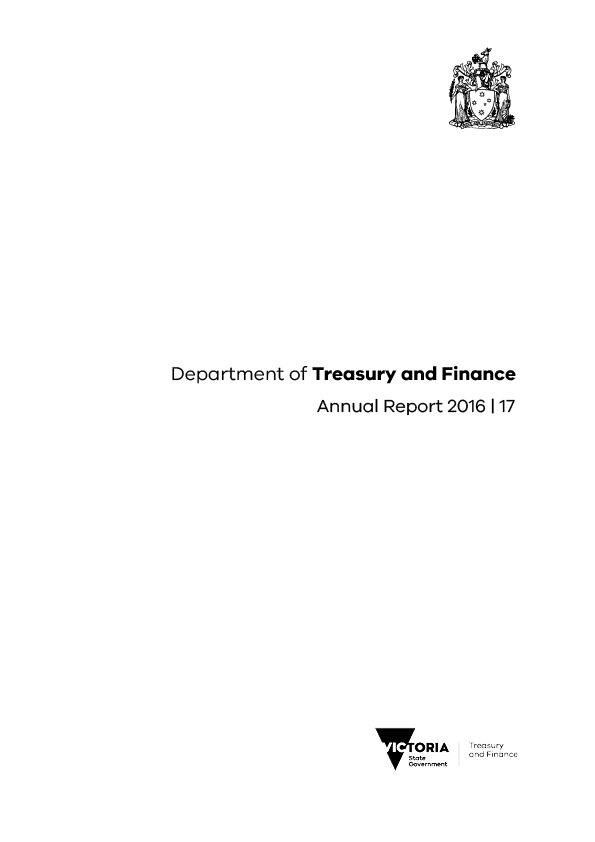 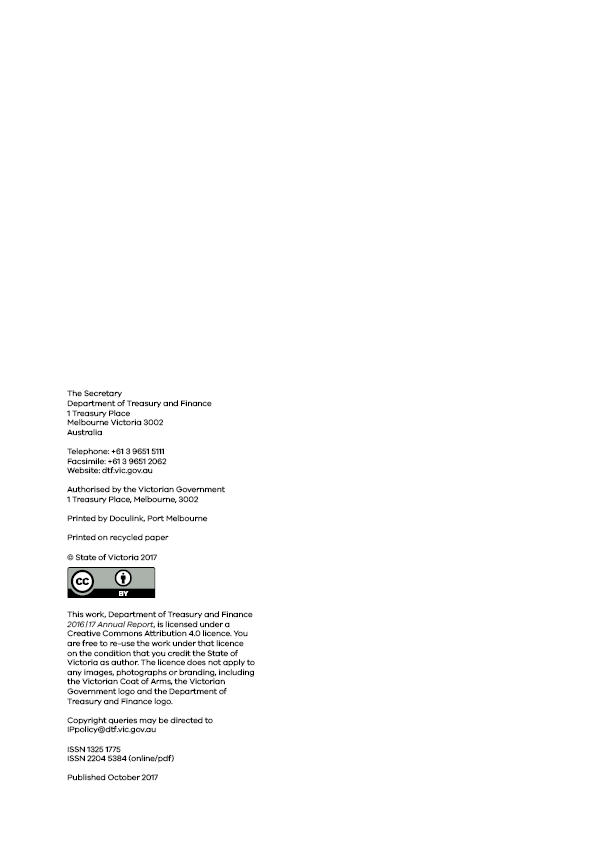 ContentsAbout DTF	1Report of operations	8Financial statements	34Appendices	34Appendix 1	Workforce data	98Appendix 2	DTF occupational health and safety report 30 June 2017	110Appendix 3	Environmental reporting	114Appendix 4	Statutory compliance and other information	121Legislation administered by DTF portfoliosLocal Jobs First – Victorian Industry Participation PolicyDisclosure of government advertising expenditureConsultancy expenditureInformation and communication technology expenditureDisclosure of major contractsFreedom of InformationCommunity Support FundCompliance with the Building Act 1993National Competition Policy – Reporting against competitive neutrality principlesApplication of Protected Disclosure ActInformation available on requestAttestation for compliance with Ministerial Standing Direction 3.7.1Compliance with DataVic Access PolicyAppendix 5	Disclosure index	132Responsible Body’s declaration In accordance with the Financial Management Act 1994, I am 
pleased to present the Department of Treasury and Finance 
Annual Report for the year ending 30 June 2017. David Martine
Secretary 21 September 2017About DTFOur purposeWe strive for excellence in financial and economic management to improve the lives of all Victorians. We value our people and motivate them to lead, influence, collaborate and innovate.DTF’s role and objectivesThe Department provides leadership in economic, financial and resource management to help the Victorian Government deliver its policies, and supports the ministerial portfolios of the Treasurer and the Minister for Finance.This includes:supporting the Government in responsible budget and financial management;giving innovative and timely policy advice, and influencing government decisions on a range of economic, social and environmental issues;providing strategic leadership across the public sector on economic and financial sector reform;assisting the Government with implementing major infrastructure projects and frameworks; andcontributing to decisions made by the Government on major contractual arrangements across the State.DTF’s objectives are to:optimise Victoria’s fiscal resources;strengthen Victoria’s economic performance;improve how Government manages its balance sheet, commercial activities and public sector infrastructure;deliver efficient whole of government common services to the Victorian public sector; andensure DTF and its people have the capability to serve Government.We proactively look to improve our services, and the way in which they are delivered to ensure we are:fiscally responsible;market focused; andreform oriented.Our MinistersTreasurer – Tim Pallas MPTim Pallas MP commenced as Treasurer of Victoria in December 2014.The Treasurer is the minister with oversight of government revenue and expenditure, including:preparing and delivering the annual state budget;promoting economic growth across the State of Victoria;promoting and encouraging investment opportunities in Victoria from interstate and abroad;developing the fiscal objectives and strategy for the State of Victoria;overseeing the economic policy and economic strategy of the Government;driving wages policy, which operates in conjunction with the industrial relations policies as developed and administered by the Industrial Relations Minister;overseeing the planning and delivery of major infrastructure projects undertaken across government;administering the Market-led Proposals Guideline, which provides the State with the means to access new and innovative ideas from the private sector;revenue policy and collection for the State of Victoria, including stamp duty, payroll tax and land tax;borrowing, investment and financial arrangements to hedge, protect and manage the State’s financial interests; andproviding investment and fund management services to the State and its statutory authorities.Minister for Finance – Robin Scott MPRobin Scott MP commenced as Minister for Finance in December 2014.The Minister’s primary responsibilities are:WorkSafe Victoria, the statutory body that manages the insurance scheme for workplace accident compensation and rehabilitation, and occupational health and safety;the Accident Compensation Conciliation Service;the insurance operations of the Transport Accident Commission, the statutory body that manages the no fault insurance scheme for transport accident compensation and rehabilitation;the State’s financial reporting and accountability framework;whole of Victorian Government financial management and risk management frameworks;whole of Victorian Government purchasing and procurement arrangements including oversight of the Victorian Government Purchasing Board;overseeing the insurance policy for the State (the Victorian Managed Insurance Authority);the Victorian Government’s data access and intellectual property policies;overseeing superannuation policy for the State and oversight of the Emergency Services Superannuation Scheme;the Victorian Government’s motor vehicle fleet;whole of Victorian Government landholding policy and coordination of government land sales;whole of Victorian Government accommodation planning and policies through the Shared Service Provider;the Essential Services Commission, the independent economic regulator of the State’s essential services; the Registrar of housing agencies, who regulates Victoria’s registered community housing agencies; andoverseeing the Victorian Asbestos Eradication Agency and Medical Panels.Minister Scott is also Minister for Multicultural Affairs.Senior Executive GroupDTF is managed by the Senior Executive Group (SEG), which comprises the Secretary and Deputy Secretaries. Collectively, SEG has significant public and private sector management experience in the areas of economics, finance, people management and technology.David MartineSecretary, Department of Treasury and FinanceDavid leads the Department in its role of providing economic, financial and resource management policy advice to the Government.David joined DTF as Secretary in February 2014. Prior to this, David held a number of senior roles in the Commonwealth public sector, particularly in the Commonwealth Treasury and Department of Finance and Deregulation.David has extensive budget, finance, policy and organisational leadership experience, and has briefed governments on wide-ranging and complex policy issues.Amy AusterDeputy Secretary, Economic DivisionAmy commenced as Deputy Secretary, Economic in September 2016. Amy is responsible for the provision of high level economic and policy advice to Government on productivity, taxation and regulation, along with social, environmental and development issues. Prior to joining DTF, Amy served as Executive Director of Monash University’s Australian Centre for Financial Studies and was a member of the Monash Business School faculty executive. Previously, she spent nearly 20 years working in the financial services industry including at ANZ Banking Group as Head of International Economics, Head of FX Strategy and Global Head of Client Engagement and at global investment banks including JPMorgan and Merrill Lynch in New York.Simon HollingsworthDeputy Secretary, Budget and Finance DivisionSimon was appointed Deputy Secretary, Budget and Finance in October 2016. He is responsible for providing advice on the State’s fiscal resources, financial management and consolidated reporting, and providing financial advice on public sector workplace agreements. Prior to joining DTF, he was CEO of the Australian Sports Commission. Previously, Simon worked with the Victorian Department of Premier and Cabinet in various leadership roles within the Policy and Cabinet Group. This included a secondment to work for the United Kingdom Government’s Department for Education and Skills in London. Prior to joining government, Simon worked at The Boston Consulting Group and MinterEllison.Gayle PorthouseDeputy Secretary, Corporate and Government Services DivisionGayle is responsible for the efficient delivery of financial, people, information, legal, planning, procurement and technology services to DTF, which supports the Department to achieve its objectives and capacity to serve government. She is also responsible for the management of whole of Victorian Government services provided to departments and agencies, including the development of policies and initiatives to achieve continuous improvement in facilities and real estate management, procurement and strategic sourcing. Gayle joined the Department in July 2014.Gayle has more than 30 years’ experience in the public service across several government departments, including the Department of Premier and Cabinet.David WebsterDeputy Secretary, Commercial DivisionDavid is responsible for providing high-level commercial, financial and risk management advice to the Government, including a focus on major commercial transactions, infrastructure and the State’s balance sheet.David commenced as Deputy Secretary in November 2011 and has more than 20 years’ extensive international corporate and commercial senior management experience as a fund manager, equity investor, financial adviser and lender.Prior to joining DTF, David worked for RBS Funds Management in Sydney as Executive Director and Chairman. Previously, David was Investment Director at EISER Global Infrastructure Fund in London and Head of Infrastructure Advisory at RBS London.Organisational chart, 30 June 2017Functions and servicesThe Office of the Secretary and four divisions, as outlined below, carried out the functions and services of DTF during 2016-17.Office of the SecretaryThe Office of the Secretary supports the Secretary.Projects TaskforceA dedicated taskforce drawing together staff from across the Department to meet critical work priorities and projects.Economic DivisionEconomicAdvises on macroeconomic conditions and policy; energy, resources and environmental policy; and regulation, planning and local government reform, to improve Victoria’s prosperity.RevenueProvides analysis and advice to government on tax policy, intergovernmental financial relations, revenue forecasting and gambling policy.Social PolicyProvides analysis and policy advice on education and training, health, housing, community services, transport, insurance, whole of government occupational health and safety matters and risk; and responsible for leading the Government’s pilot program for Social Impact Bonds in cooperation with other departments.Corporate and Government Services DivisionCorporate Finance Provides corporate financial services to DTF and DPC and their agencies, including statutory and external reporting, management reporting, budgeting, asset management and management of various trusts.Legal ServicesProvides advice on the spectrum of legal issues faced by our Ministers, Secretary and Department officials, and assists with preparing legislation across the Department.Corporate Delivery ServicesProvides corporate services to the Department, including planning and executive services, human resources, information and technology services, and operational services.Shared Service ProviderDelivers strategic, efficient, relevant and effective accommodation management, car pool and library services to all Victorian Government departments and agencies.Strategic SourcingProvides whole of government procurement and strategic sourcing solutions to achieve best value for the Victorian Government; procurement policy leadership through the Secretariat of the Victorian Government Purchasing Board; and management of the Standard Motor Vehicle policy, VicFleet operations and the finance lease facility for government departments and agencies.Strategic CommunicationsProvides issues management and strategic communications advice and services to effectively plan and implement projects and programs.Budget and Finance DivisionFinancial ReportingResponsible for delivering sound financial advice and robust, transparent whole of government financial publications to positively influence the management of the State’s financial resources.Budget StrategySupports sound financial management in Victoria by providing advice on the State’s short to medium-term budget outlook and fiscal strategy, its financial and resource management frameworks and public sector industrial relations.Portfolio AnalysisProvides advice on resource allocation across portfolios, financial risk and government service performance; and promotes sound financial management of the State’s fiscal resources throughout the Victorian public sector.Family Violence and National Disability Insurance Scheme TaskforceThe Family Violence and National Disability Insurance Scheme Taskforce was established to progress two key priorities of Government, which will significantly transform the delivery of disability and social services across Victoria. Its main purpose is to provide analysis and advice to the Treasurer and Minister for Finance on generating improved outcomes for vulnerable Victorians and implementing the Government’s response to the Royal Commission into Family Violence.Commercial DivisionFinancial Assets and LiabilitiesAdvises and reports on the State’s financial assets and liabilities and associated financial risks, including the State’s investments, debts, superannuation and insurance claims liabilities. The group also includes the Housing Registrar unit, which regulates the not-for-profit, non-government housing sector.Infrastructure Policy and Investment Approvals and Infrastructure AssuranceDevelops infrastructure policy frameworks and advises the Government on investment decisions and project assurance issues to improve how the public sector manages assets and develops and procures infrastructure.Infrastructure Contracting (Partnerships Victoria)Provides commercial, financial and risk management advice to government and guidance to departments regarding Partnerships Victoria projects and market-led proposals to access new and innovative ideas from the private sector. Infrastructure Contracting also provides advice on the planning and management of major commercial activities on behalf of the Government.Shareholder Advisory ServicesProvides advice on a range of commercial and transactional activities on behalf of government, including providing governance oversight of government business enterprises, and advice to departments and agencies relating to future uses or disposal of surplus government land, property and office accommodation services.Asset Reform and Recycling UnitProvides commercial and strategic advice on asset reform options within government and assesses further asset recycling opportunities. The team also provides governance oversight of port and energy related government business enterprises.DTF also supports the following portfolio agencies:Accident Compensation Conciliation ServiceCenITexCommissioner for Better RegulationEmergency Services and State SuperEssential Services CommissionMedical Panels VictoriaOffice of Projects VictoriaOld Treasury Building Committee of ManagementRed Tape CommissionerState Electricity Commission of Victoria State Revenue OfficeState Trustees LimitedTransport Accident CommissionTreasury Corporation of VictoriaVictorian Funds Management CorporationVictorian Government Purchasing BoardVictorian Managed Insurance AuthorityVictorian WorkCover Authority (WorkSafe Victoria)Governance of DTFThe overarching governance body for the Department is the Treasury and Finance Board.The Board’s membership includes the Departmental Secretary and Deputy Secretaries.The Board’s primary function is to set and monitor the overall strategic direction, provide effective guidance and leadership, and to ensure the sound financial management and general compliance of the Department. The Board also provides high level monitoring and oversight of the Department’s people management and organisational strategies.The Board met eight times in 2016-17.The functions of the Board are supported by sub-committees. The current structure and role of each sub-committee is:Knowledge Management: supports organisational objectives by making optimal use of knowledge. It involves the design, implementation and review of capability, processes and systems to improve the creating, sharing and application of knowledge.People Committee: provides leadership to the Department and advises the Board on organisational culture, people, capability and communication issues and progresses initiatives defined within the People and Culture Strategy.Remuneration Committee: manages executive remuneration practice and procedures.DTF Audit and Risk Committee membership and rolesThe Audit and Risk Committee independently reviews and assesses the effectiveness of the Department’s systems and controls for financial management, performance and sustainability, including risk management. The Audit and Risk Committee has external and independent members, including the Chair.The Audit and Risk Committee comprised the following members as at 30 June 2017.Kathy Grigg – Chair (external)Jan West (external)Stefano Giorgini (external)Steve MitsasGayle PorthouseThe Department’s internal audit services were provided by KPMG.Report of operationsSecretary’s forewordI am pleased to present the 2016-17 Annual Report for the Department of Treasury and Finance (DTF), detailing a year of significant achievement across the Department’s core functions.Our leadership on key government initiatives and reforms has continued to contribute to delivering positive outcomes for Victorians and the Victorian public sector. In 2016-17, DTF demonstrated its flexibility and adaptability, applying its expertise and capability to provide high-quality, influential advice to the Government on a broad range of priorities.DTF’s commercial function delivered a number of projects contributing to Victoria’s major transport infrastructure program, including finalising the Port of Melbourne lease transaction and overseeing delivery of the West Gate Tunnel Project. Our commitment to innovative project delivery also resulted in the development of Australia’s first public private partnership ‘availability payment’ model to deliver the Western Suburbs Roads Package.The Department’s major achievements for 2016-17 also included:producing key financial and economic publications for the State, including the 2017-18 Budget, the 2015-16 Financial Report and 2016-17 Budget Update;producing DTF’s 2017–21 Corporate Plan;establishing and managing the Bourke Street Fund for victims and their families;preparing the Parliamentary Budget Officer Act 2017;supporting implementation of the National Disability Insurance Scheme;producing the Government’s Homes for Victorians whole of government housing strategy;delivering taxation reforms, including those associated with the Homes for Victorians housing strategy;supporting the Government’s response to the Royal Commission into Family Violence, and the Government’s 10-Year Family Violence Action Plan;developing two Social Impact Bond pilots; andreleasing a Supplier Code of Conduct to support the Government’s commitment to ethical, sustainable and socially responsible procurement. Future challengesIn 2017-18, DTF will progress a busy and challenging agenda, with our short and medium-term priorities set out in our 2017-21 Corporate Plan. These priorities focus on leading and influencing economic, financial and commercial reforms for the State, and providing quality, value-for-money services for all Victorian government departments and agencies. DTF will complement these reforms with the roll out of its 2017-21 communications strategy, leveraging our reputation as a thought leader on the State’s key economic, financial and infrastructure challenges and reform opportunities.Significant projects for 2017-18 include:delivering the 2018-19 Budget;updating the Financial Management Act 1994 to strengthen the accountability and effectiveness of public sector financial management;finalising the development of Victoria’s first social impact bonds;updating the Market-led Proposals Guideline to improve the efficient progress of high-quality proposals;negotiating with the Commonwealth on a number of key intergovernmental agreements, including housing and homelessness, and education;supporting the continued transition to the National Disability Insurance Scheme;continuing to support agencies to implement the Asset Management Accountability Framework to improve asset management across the public service;overseeing the implementation of the Victorian Social Housing Growth Fund, HomesVic, and the Building the Financial Capacity of Housing Associations initiatives;continuing to work towards achieving the Government’s target of reducing regulatory burden by 25 per cent;finalising the review of Ministerial Directions under the Project Development and Construction Management Act 1994 and the associated supporting Guides; leading the development of a social procurement framework; and implementing a new contract for outsourced real estate and facilities management services to drive efficiencies and effectiveness across whole of government office accommodation.Our peopleDTF’s 2017-21 Corporate Plan outlines our commitments to an inclusive and respectful workplace culture that supports flexibility and celebrates our diversity. The People Committee includes membership from all levels across the Department. The committee provides oversight of initiatives championed by the DTF Board, including gender equity, flexible work practices, diversity and inclusion, and leadership development.In 2016-17, DTF implemented a series of initiatives to complement the Victorian Government’s ‘all roles flex’ policy and its target of 50 per cent of executive roles filled by women. DTF has adopted this gender equity target, complemented by gender-balanced shortlists and interview panels. The Department also launched its Flexible Working Guidelines, providing a range of flexible work arrangements to support staff as they move through their careers. This will be underpinned by a new ICT strategy, which will better enable staff to effectively utilise technologies that support their working arrangements. Upgrades to DTF’s record management system and the roll out of an Enterprise Resource Planning system will further improve our ability to work effectively and efficiently.DTF was proud to participate in the 2017 Midsumma Pride March, as part of the first Victorian public sector contingent, led by departmental secretaries. In 2016-17, the Department also established its own Pride Network, complementing whole of government initiatives supporting and celebrating our LGBTI community.In partnership with the Department of Premier and Cabinet, DTF held a series of Aboriginal cultural awareness workshops for staff throughout the year. These workshops aim to improve understanding to better support a culturally safe workplace, complemented by our celebration of Aboriginal culture with events held to recognise National Reconciliation Week and NAIDOC Week.In the coming year, DTF will finalise its People and Workforce Strategy aimed at attracting, retaining and developing the capabilities we require now and into the future. It will be complemented by a Diversity and Inclusion Action Plan to build on our progress to date in ensuring all staff are supported to realise their full potential.I thank all DTF staff for their commitment and service, working collaboratively to uphold our values and contributing to our purpose to improve the lives of all Victorians.David Martine
Secretary2016-17 performanceDTF continues to perform strongly in the delivery of its core business objectives, as a provider of advice and services to Government. DTF also performed well in meeting its outputs as specified in the State’s 2016-17 Budget Paper No. 3 Service Delivery. Of the Department’s 53 quantity, quality and timeliness output performance targets, 94 per cent were met or exceeded. Two of DTF’s outputs, Economic and Policy Advice and Revenue Management Services to Government, achieved or exceeded all targets.Departmental objectives, indicators and outputsThe Department’s objectives, associated indicators, and linked outputs as set out in the 2016-17 Budget Paper No. 3 Service Delivery are shown below.Changes to the Department during 2016-17Changes to outputs are reflected in the table below.Reporting progress towards achieving Departmental objectives and indicatorsDTF’s objectives, indicators, and progress on those indicators are outlined below.Objective 1: Sound financial management of Victoria’s fiscal resourcesObjective indicatorsA net operating surplus consistent with maintaining general government net debt at a sustainable level over the medium term.General government net debt as a percentage of GSP to be maintained at a sustainable level over the medium term.Provide high quality, timely and relevant advice on the State’s finances and budget, as assessed by feedback from our key clients.Throughout 2016-17, DTF provided high quality and timely advice on the State’s finances. This included advice on resource allocation, financial risk management, departmental service performance, the short to medium-term budget outlook and fiscal strategy, asset and infrastructure transactions, and resource management frameworks. DTF also provided advice on accounting and financial reporting policy frameworks and related accounting issues.DTF also continued to support the Government in maintaining a strong focus on disciplined financial management to support the State’s triple-A credit rating. In relation to the first objective indicator, the general government sector net operating result for 2016-17 is $2.7 billion. Over the budget and forward estimates the net result from transactions forecast in the 2017-18 Budget are between $1 billion and $3 billion. This net operating result is consistent with maintaining net debt at a sustainable level over the medium term.The ratio of net debt to GSP for 2016-17 as at 30 June 2017 is 4.0 per cent. General government net debt as a percentage of GSP is expected to be maintained at a sustainable level over the medium term.During the 2017-18 budget process, DTF supported Government decision making by providing detailed analysis on budget proposals across all departmental portfolios, and provided advice on both expenditure and savings proposals to the Government.DTF worked with departments to improve the quality of their performance statements, so that these statements adequately incorporate deliverables from newly funded initiatives and reflect departments’ ongoing service delivery. In June 2017, DTF released an updated departmental Performance Management Framework (PMF). The updated PMF incorporates requirements for departments to publish a corporate/strategic plan on its website by 31 July each year, and the PMF also established requirements for each department to undertake long-term planning over a minimum five-year time horizon. DTF supported the Treasurer and Minister for Finance by providing high quality advice relating to financial management for all departmental portfolios. The Minister for Finance approved the streamlined 2016-17 Model Report for Victorian Government Departments as part of an initiative started last year, providing consistency with the State’s 2015-16 Financial Report.The 2016-17 Model Report was revised to provide a framework and guidance to support departments with streamlining their 2016-17 annual reports. DTF advised on the development of the Government’s $1.9 billion family violence reform package as part of the 2017-18 Budget. Key investments included the establishment of Support and Safety hubs, a central information point and roll out of the specialist family violence model to five courts. Funding will support expansion of family violence services and associated services such as Child Protection.DTF supported the Minister for Finance in acquitting the recommendations for which he was responsible. In addition, DTF provided advice on the design and implementation of the Government’s family violence reforms, many of which related to Royal Commission recommendations.In relation to the National Disability Insurance Scheme (NDIS), DTF advised on transition to the scheme and provided commercial, financial and policy advice on a range of NDIS related matters.Roll out of the NDIS in Victoria progressed with four out of the 17 regions having commenced transition. DTF worked with the Departments of Health and Human Services, Education and Training, and Premier and Cabinet to monitor the roll out of the NDIS. DTF also led the Victorian Government’s response to the Productivity Commission’s review of NDIS costs.Table 1 – Progress towards objective – Sound financial management of Victoria’s fiscal resourcesA net operating surplus consistent with maintaining general government net debt at a sustainable level over the medium termGeneral government net debt as a percentage of GSP to be maintained at a sustainable level over the medium-termObjective 2: Guide government actions to increase Victoria’s productivity and competitivenessObjective indicatorsReduce the costs and barriers to doing business in Victoria, including reducing the regulatory burden.Provide high quality, timely and relevant advice on economic policy, forecasts, legislation and frameworks as assessed by feedback from our key clients.In 2016-17, DTF produced timely and evidence-based forecasts of the outlook for the Victorian economy for the 2017-18 Budget and provided key briefings to the Government on economic conditions. An enhanced sensitivity analysis was also undertaken in the 2017-18 Budget using quantitative analysis of potential risks and the impact on budget fiscal aggregates.DTF provided significant input into analysis of Victoria’s productivity performance and productivity-enhancing reforms for the Premier’s Jobs and Investment Panel’s Enhancing Victoria’s Economic Performance and Productivity (released 13 June 2017). DTF also engaged with the Commonwealth on the proposed National Partnership on Regulatory Reform to deliver additional high-impact productivity-enhancing reforms consistent with the Government’s broader objectives.In addition, DTF delivered a progress report on reducing the costs and barriers to doing business in Victoria and provided analysis on options for achieving the Government’s 25 per cent reduction target and additional regulatory burden reductions. Measures implemented to date include additional powers for the Red Tape Commissioner and support for departmental regulatory burden reduction initiatives (such as small business regulatory reviews).On 13 April 2016, the Treasurer announced that Victoria is entering into a Joint Development Program agreement with two consortia, led by Anglicare and Sacred Heart Mission, to establish two social impact bonds (SIBs). One SIB is focused on providing a pathway to independence for youth exiting out of home care, the other is focused on providing stable, sustained housing to long-term homeless with alcohol and other drug and mental health issues.DTF supported the analysis and development of initiatives for inclusion in the Government’s housing strategy Homes for Victorians, released on 5 March 2017. A range of measures, including the Victorian Social Housing Growth Fund, are being implemented to support the growth in social and affordable housing.DTF provided advice to Government in the development of tax initiatives for the 2017-18 Budget and passage of the State Taxation Acts Amendment Bill 2017. Objective 3: Drive improvement in public sector commercial and asset management and the delivery of infrastructureObjective indicatorsEnsure high-value high-risk Government projects are completed within agreed timeframes and scope through ensuring adherence to standards.Effective financial risk management and prudential supervision of public financial corporations and public non-financial corporations.Provide high-quality, timely and relevant advice on asset management, the delivery of infrastructure, management of government land, borrowings, investments, insurance, superannuation issues and prudential supervision, as assessed by feedback from our key clients.Throughout 2016-17, DTF continued to support Government decision making through high-quality and timely advice on commercial negotiations, assessment of high-value high-risk projects, and ensuring timely delivery of the State’s infrastructure program.DTF actively monitored and advised on projects through representation on project boards and steering committees and follow-up on Government decisions. On a quarterly basis, the Department reported to Government on progress, issues and risks to major projects, advising on appropriate risk mitigation actions for projects facing budget, scope or timing risks.DTF chaired two Asset Management Accountability Framework (AMAF) implementation working groups and supported departments to prepare their trial attestations for the 2016-17 financial year. DTF published comprehensive asset management implementation guidance on its website to support Victorian public sector agencies. DTF also prepared a number of technical amendments to the AMAF to reflect, among other things, changes made to the Financial Management Act 1994 subordinate legislation (since the framework was introduced in February 2016). On 19 September 2016, the Victorian Government announced the Lonsdale consortium was the successful bidder for the medium-term lease over the operations of the Port of Melbourne, and on 31 October 2016, the Lonsdale consortium paid approximately $9.7 billion for the Port of Melbourne lease. The transaction proceeds went to the Victorian Transport Fund to continue removing 50 level crossings, build the Metro Tunnel and other key infrastructure initiatives across the State. A minimum 10 per cent of transaction proceeds will be invested in regional infrastructure projects. In addition, a new $200 million Agriculture Infrastructure and Jobs Fund was established to drive economic growth in regions, boost exports and support Victorian farmers from paddock to port.Commercial negotiations and assessment of Transurban’s market-led proposal for the West Gate Tunnel Project commenced and are ongoing. The West Gate Tunnel Project Environment Effects Statement (EES) was available for public review concluding on 10 July 2017. An independent Inquiry and Advisory Committee has been appointed to consider the EES and public submissions. The Committee will conduct public hearings scheduled to begin in August 2017.DTF provided governance oversight of government business enterprises (GBEs) and advice to Government, departments and agencies relating to GBEs’ strategic direction and performance, significant capital expenditure proposals, dividends and capital repatriations. DTF also provided advice to Government and agencies relating to future uses or disposal of surplus government land, management of contaminated land liabilities, office accommodation for the public service and management of the Greener Government Buildings Program. DTF coordinated the Government’s land sales program aiming to maximise returns from land sales by:coordinating annual reporting from departments on the utilisation status of all landholdings;establishing annual land sales targets for departments to encourage timely referral of surplus properties for sale; andincentivising participation of departments by offering a 10 per cent incentive if they meet their target.A comprehensive review of the Ministerial Directions (MDs) for public construction was undertaken and complemented an extensive targeted consultation with industry on reform options to improve procurement processes. The MDs Review recommended modernised procurement governance to better reflect current practice and delivery. The Construction Procurement Reform Advisory Panel was established to provide strategic advice to DTF on the MDs Review, and guide the development and implementation of specific reform recommendations. Reform recommendations from the panel are expected to be finalised by the end of 2017-18, for implementation in 2018-19. The Office of Projects Victoria (OPV) was established as an Administrative Office of DTF on 14 June 2016. OPV advises on the planning and delivery of infrastructure projects. It provided advice on asset investment decisions and delivery, and monitored the performance of major projects. OPV completed several early pieces of work, including a review of VicRoads capability and capacity to deliver the Western Suburbs Roads Package project, and a review of procurement options for transport projects.Objective 4: Deliver efficient whole of government common services to the Victorian public sectorObjective indicatorsDrive productivity and efficiency by increasing the benefits delivered from government procurement contracts. Drive efficiency by maintaining low vacancy rates for government office accommodation.Provide high quality, timely and relevant advice on services to Government, as assessed by feedback from our key clients.During 2016-17, the Victorian Government Purchasing Board (VGPB) undertook a State Purchase Contract (SPC) governance consolidation process and all SPCs are now under VGPB oversight.In March 2017 the VGPB launched two new guides in relation to accreditation and alignment under the VGPB’s supply policy framework aimed at broadening the Board’s influence through assisting organisations wanting to formally adopt the supply policy framework. The VGPB continued its oversight program for complex, high-risk procurement projects. The VGPB Secretariat commenced work with WorkSafe on formal accreditation under the VGPB framework and supply policies. Discussions also commenced with the Transport Accident Commission. The development of a social procurement framework commenced, with the establishment of a working group including members from DTF and the Department of Economic Development, Jobs, Transport and Resources.In addition to delivering business as usual services throughout 2016-17 in accommodation management, library and car pools for Victorian Government departments and agencies, the Shared Service Provider (SSP) embarked on a significant change and business transformation program, which will continue over the coming year.This change was spearheaded by the need to return to market for a new outsourced service provider for Victorian Government real estate and facilities management services, following a decision to not exercise the option of extending the current arrangement, which expires in December 2017. An expression of interest was completed during the year, followed by a select request for proposal, which will be finalised in September 2017.SSP has taken the opportunity to leverage the return to market to align its business to a model that will support SSP’s sustainability and productivity, consistent with its recently updated vision: to be the Shared Service Provider of choice, achieving value for the Victorian Public Sector through the strategic delivery of client focused services.In the annual client satisfaction survey, SSP achieved a customer satisfaction rating of 73 per cent, exceeding its target of 70 per cent. In establishing this target, SSP anticipated that despite comprehensive preparation and planning, there could be some decline in satisfaction resulting from the major change program that commenced during the year to both uplift delivery performance and return to market for real estate and facilities management services. So while slightly lower than the previous year’s rating, this was a good result overall.SSP also coordinated a program of security enhancements on the Treasury Reserve during the year to improve the integrity of the reserve’s current systems. This involved engaging with a range of stakeholders to support the initiative and inform the development of a supporting security policy. SSP’s Victorian Government Library Service successfully completed an Integrated Library Management System Project to improve client access and experience of the service, complemented by an extensive clean-up of data.Car pool fleet utilisation increased by 9.1 per cent from the prior year to 87.7 per cent, resulting in its improved financial performance. After a range of stakeholder engagement initiatives, a number of client focused improvements were introduced, including access to a wider range of vehicles, GPS capability and a service to deliver vehicles direct to users as an efficiency measure. Over the past year, vacancy rates for government office accommodation have increased slightly (from 0.35 per cent to 0.44 per cent), but still remain low compared to previous years’ results. This minor increase was due to some underutilised space within the client portfolio being identified and registered with SSP, which was only suitable for co-location opportunities. The vacancy rate for government office accommodation compares favourably with the vacancy rate for the commercial real estate market in the Melbourne CBD. At June 2017 the vacancy rate for this sector was 6.4 per cent. SSP’s focus over the coming year, in partnership with its property outsourced provider, will be using information from a range of sources to ensure optimal use of office space and support ongoing strategic accommodation planning.Table 2 – Progress towards objective – Deliver efficient whole of government common services to the Victorian  public sectorNote:(a) The vacancy rates for government office accommodation for 2015-16 was erroneously published in the Department of Treasury and Finance’s 2014-15 annual report as 0.37 per cent. The revised figure is 0.35 per cent.Performance against output performance measuresThe following sections outline details of the outputs provided by the Department to the Government, including performance measures and costs for each output, and the actual performance results against budgeted targets by output for the Department over the full year ending 30 June 2017.Legend of symbolsThe following symbols are used to indicate the type of variance in performance against output performance measures:Sound financial management of Victoria’s fiscal resourcesThe Department of Treasury and Finance has a central role in shaping Victoria’s economic, social and fiscal policy to ensure that Government financial policies are fiscally sound.Budget and Financial AdviceThis output contributes to the provision of strategic, timely and comprehensive analysis and advice to Ministers, Cabinet and Cabinet Sub Committees on: resource allocation;departmental financial, output and asset delivery performance to support government in making decisions on the allocation of the State’s fiscal resources; and management of Funding Reviews.It also maintains the integrity of systems and information for financial planning, management, monitoring and reporting of the State of Victoria through:publication of the State budget and budget related documents; reporting, monitoring and publication of financial and non-financial performance in the Victorian public sector (VPS); management of the Public Account operations; and best practice financial reporting framework, and whole of state management information systems, supporting financial reporting across the Victorian public sector. It also develops and maintains cohesive financial and resource management frameworks that drive sound financial and resource management practices in the Victorian public sector by: enhancing key frameworks to drive performance; monitoring VPS entities’ compliance; advising government and key stakeholders on financial and resource management and compliance issues; ensuring that financial and resource management frameworks are established and complied with; promoting continuous improvement in resource allocation and management through regular reviews and updates to ensure the frameworks represent good practice; and promoting awareness of financial management accountabilities and roles.This output contributes to the Department’s sound financial management of Victoria’s fiscal resources objective.Revenue Management Services to GovernmentThis output provides revenue management services across the various state-based taxes in a fair and efficient manner for the benefit of all Victorians. By administering Victoria’s taxation legislation and collecting a range of taxes, duties and levies, this output contributes to the Department’s objective of sound financial management of the State’s fiscal resources.Guide government actions to increase Victoria’s productivity and competitivenessDTF provides Government with advice on key economic and financial issues, including longer term economic development, regulation, financial strategy and taxation policy.Economic and Policy AdviceThis output provides strategic policy advice including potential reform options to Ministers across a range of current economic and financial policy issues.The output contributes to the Department’s objective of guiding government actions to increase Victoria’s productivity and competitiveness by providing advice on:medium and longer term strategies to strengthen productivity, participation and the State’s overall competitiveness;key economic, social and environmental policy and infrastructure issues;State revenue policy and insurance policy;intergovernmental financial relations, including the distribution of Commonwealth funding to Australian states and territories (including representation on various inter-jurisdictional committees);production of the economic and revenue estimates that underpin the State budget;best practice regulatory frameworks; andbuilding capacity in and promoting market-based policy mechanisms in Victoria.Notes:(a) The 2016-17 outcome is higher than the 2016-17 target due to strong employment growth driven by stronger than expected population growth and a higher than expected participation rate.(b) The gross state product growth rate estimate is not yet available. The estimate will be available when the ABS State Accounts are released in November 2017.Economic Regulatory ServicesThis output provides economic regulation of utilities and other specified markets in Victoria to protect the long-term interests of Victorian consumers with regard to price, quality and reliability of essential services. By providing these services, this output contributes to the departmental objective of guiding government actions to increase Victoria’s productivity and competitiveness.Business Environment Policy AdviceThis output provides advice on ways the Government can improve the business environment. The output contributes to the departmental objective of guiding Government actions to increase Victoria’s productivity and competitiveness. This is achieved by the Commissioner for Better Regulation by: reviewing Regulatory Impact Statements, Legislative Impact Assessments, and providing advice for Regulatory Change Measurements; assisting agencies to improve the quality of regulation in Victoria and undertaking research into matters referred to it by the Government; and operating Victoria’s competitive neutrality unit.Drive improvements in public sector commercial and asset management and the delivery of infrastructureDTF develops and applies prudent commercial principles and practices to influence and deliver Government policies focused on major infrastructure, government business enterprises and the State’s balance sheet.Commercial and Infrastructure AdviceThis output provides land and infrastructure advice and assistance to departments, Ministers and senior DTF management. It contributes to the Department’s objective of driving improvement in public sector commercial and asset management and the delivery of infrastructure by providing advice and assistance on: land purchases, sales, facilitation, leasing and management of contaminated sites; feasibility studies, business cases, procurement processes and contractual management of major projects and commercial transactions; policy to support project generation, development and delivery; development and implementation of services including policy, procedures and training in practices which govern new infrastructure investment; and medium to long-term asset investment planning and processes for investment decision making. This output also monitors the performance of GBEs and registered housing agencies, and manages the State’s financial risk by: monitoring and providing advice on the financial and operational performance of GBEs and registered housing agencies; developing and implementing prudential risk management and reporting frameworks in respect of public financial corporations (PFCs) and strategies to manage the State’s financial risks; overseeing policy and strategies to manage the State’s investment, borrowing, unfunded superannuation and insurance claims obligations and the management of the associated risks; and producing budget and financial reporting data for the public non-financial corporation (PNFC) and PFC sectors.Deliver efficient whole of government common services to the Victorian public sectorDTF assists Government agencies in providing a more integrated approach to the management of common services.Services to GovernmentThis output delivers whole of government services, policies and initiatives in areas including procurement, fleet and accommodation. The output contributes to the Department’s objective of delivering efficient whole of government common services to the Victorian public sector by: developing and maintaining a framework of whole of government policies, standards and guidelines which promote the efficient and effective use of common services including procurement, fleet and accommodation; implementing a program of whole of government procurement and contract management to ensure optimum benefit to government; supporting the operations of the Victorian Government Purchasing Board, facilitating the approval of major government procurements and developing procurement capability across government; and providing whole of government fleet and accommodation.Discontinued operationsThere were no discontinued operations in 2016-17.Victorian Transport Fund(a)Balance of the trust as at 30 June 2017Notes:(a) Reflects trust fund movements at a general government level.(b) A Public Account Advance was provided under section 37 of the Financial Management Act 1994 to fund Level Crossing Removal Program expenditure incurred from 1 July 2016 until the  Port of Melbourne lease transaction was finalised on 31 October 2016.(c) Reflects the Commonwealth’s share for the Main Road (St Albans) project delivered as part of the Level Crossing Removal Program in 2016-17.(d) Regional projects worth $1.06 billion to be funded from the proceeds were reported on page 10 of 2017-18 Budget Paper No. 4. After the 2017-18 Budget, the Commonwealth Government agreed to the Victorian Government’s Regional Rail Revival package announced in the 2017-18 Budget. The spending profile of the Regional Rail Revival package is subject to negotiations between the State and the Commonwealth. The actual expenditure for regional projects will be incurred and reported in 2017-18.Budget portfolio outcomesThe budget portfolio outcomes statements provide a comparison between the actual financial information of all general government entities within the portfolio and the forecasted financial information published in the budget papers. The budget portfolio outcomes comprise the comprehensive operating statement, balance sheet, statement of changes in equity, cash flow statement, and administered items statement.The budget portfolio outcomes have been prepared on a consolidated basis and include all general government entities within the portfolio. Financial transactions and balances are classified into either controlled or administered consistent with the published statements in the budget papers.The following budget portfolio outcomes statements are not subject to audit by the Victorian Auditor-General’s Office. They are not prepared on the same basis as the Department’s financial statements as they include the consolidated financial information of Essential Services Commission and CenITex in addition to that of the Department. Essential Services Commission and CenITex are not consolidated in the Department’s audited financial statements enclosed within this annual report, as they prepare separate annual reports for tabling in Parliament. Further, the Department’s audited financial statements include certain whole of government transactions, as referred to in note 4.2. Otherwise, albeit in a different format, the following statements are reflective of the audited financial statements.Budget portfolio outcomesComprehensive operating statement for the year ended 30 June 2017Notes: (a) increase is attributable to a provision to remediate a land site.(b) increase driven by completion of the five-year cyclical asset revaluation in 2016-17.Budget portfolio outcomesBalance sheet as at 30 June 2017Notes:(a) Increase reflects asset revaluations carried out in 2016-17.(b) Increase is attributable to a provision to remediate a land site.Budget portfolio outcomesCash flow statement for the year ended 30 June 2017Budget portfolio outcomesStatement of changes in equity for the year ended 30 June 2017Budget portfolio outcomesAdministered items statement for the year ended 30 June 2017Notes:(a) The budget for the Department includes the estimate for Treasurer’s Advances, which may be provided during the year to all departments. This includes both the appropriation revenue and the underlying expenditure.(b) Appropriation for refinancing of borrowings was not required to the extent budgeted.(c) The variance on financial instruments mainly reflects write back of investment in Port of Melbourne in relation to the finalisation of the medium-term lease.(d) The variations in the remeasurement of superannuation defined benefit plans and the associated superannuation liability were largely due to higher than expected returns on superannuation assets and the impact of movements in the bond yields used to measure the superannuation liability. (e) The variations in receivables are largely due to advances to the  Port Lessor Pty Ltd.Financial performanceOverviewThe Department recorded a surplus of $5.1 million in 2016-17 compared to $1.5 million in 2015-16.Total assets of the Department increased from $863 million to $1.2 billion during the year, largely due to a $250 million upward revaluation of the Department’s land and building assets. The major assets of the Department at 30 June 2017 are land and buildings ($793 million), funds held in trust ($81 million) and the Department’s receivable from the State Administration Unit ($259 million).Total liabilities increased from $138 million to $214 million. The Department’s major liabilities are accounts payable, provision for land remediation, employee provisions and advances received from other departments for capital works managed by the Department on their behalf.Core operationsThe best indicator of the scale and efficiency of core Departmental operations is the revenue paid by Government for DTF outputs. This has increased this year to $353.2 million, from $255.4 million in 2015-16. The increase in ‘Drive improvement in public sector asset management and the delivery of infrastructure’ output is attributable to land remediation obligations and major infrastructure projects.The following table details operational revenue by output group.Revenue from the provision of outputs(a)Note:(a) Includes only Parliamentary appropriations.Five year financial summary: Departmental (controlled) activitiesNote:(a) 2015-16 and 2016-17 asset balances were impacted by asset valuations during the year.Capital projects/asset investment programsThe Department and its related portfolio entities manage a range of capital projects to deliver services for government. Information on the new and existing capital projects for Departments and the broader Victorian public sector is contained in Budget Paper No. 4 State Capital Program, which is available on DTF’s website. No major projects with a total estimated investment of $10 million or greater were completed during the year.Style conventionsFigures in the tables and in the text have been rounded. Discrepancies in tables between totals and sums of components reflect rounding. Percentage variations in all tables are based on the underlying unrounded amounts.The notation used in the tables is as follows:–	zero, or rounded to zero1 billion	1 000 million200x	year period200x-0x	year periodn/a	not available or not applicable(xxx.x)	negative numbersFinancial statementsContentsComprehensive operating statement	34Balance sheet	34Statement of changes in equity	34Cash flow statement	341	About this report	342	Funding delivery of our services	342.1	Summary of income that funds the delivery of our services	342.2	Appropriations	342.3	Summary of compliance with annual Parliamentary appropriations	342.4	Annotated income agreements	342.5	Other income	343	The cost of delivering services	343.1	Expenses incurred in delivery of services	343.2	Grants expense	343.3	Capital asset charge	343.4	Supplies and services	343.5	Land remediation costs	344	Disaggregated financial information by output	344.1	Departmental outputs	344.2	Administered items	345	Key assets available to support output delivery	345.1	Property, plant and equipment	345.2	Intangible assets	346	Other assets and liabilities	346.1	Receivables	346.2	Payables	346.3	Non-financial assets classified as held for sale	346.4	Unearned income	346.5	Advances for capital works	347	Financing our operations	347.1	Borrowings	347.2	Cash flow information	347.3	Trust account balances	347.4	Commitments for expenditure	348	Risks, contingencies and valuation judgements	348.1	Financial instruments specific disclosures	348.2	Contingent assets and contingent liabilities	348.3	Fair value determination	349	Other disclosures	349.1	Other economic flows included in net result	349.2	Entities consolidated pursuant to section 53(1)(b) of the FMA	349.3	Responsible persons	349.4	Remuneration of executives	349.5	Related parties	349.6	Remuneration of auditors	349.7	Other accounting policies	349.8	Australian Accounting Standards issued that are not yet effective	349.9	Glossary of terms	34Declaration in the financial statementsThe attached financial statements for the Department of Treasury and Finance have been prepared in accordance with Direction 5.2 of the Standing Directions of the Minister of Finance under the Financial Management Act 1994, applicable Financial Reporting Directions, Australian Accounting Standards, including Interpretations, and other mandatory professional reporting requirements.We further state that, in our opinion, the information set out in the comprehensive operating statement, balance sheet, statement of changes in equity, cash flow statement and notes to the financial statements, presents fairly the financial transactions during the year ended 30 June 2017 and financial position of the Department as at 30 June 2017.At the time of signing, we are not aware of any circumstance which would render any particulars included in the financial statements to be misleading or inaccurate.We authorise the attached financial statements for issue on 18 September 2017.Tania Reaburn
Acting Chief Financial Officer
Department of Treasury and FinanceMelbourne
18 September 2017David Martine
Secretary 
Department of Treasury and FinanceMelbourne
18 September 2017Independent auditor’s report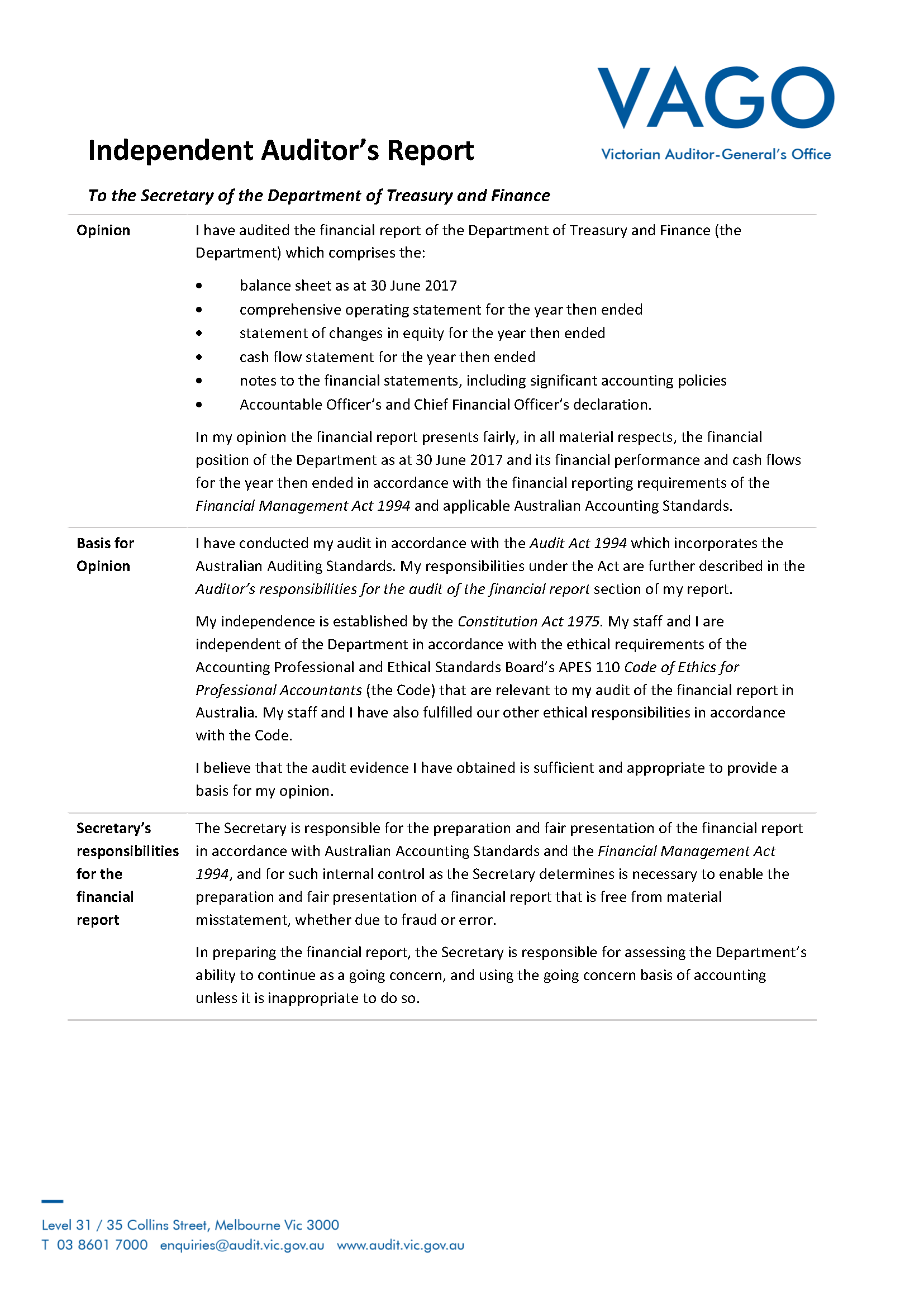 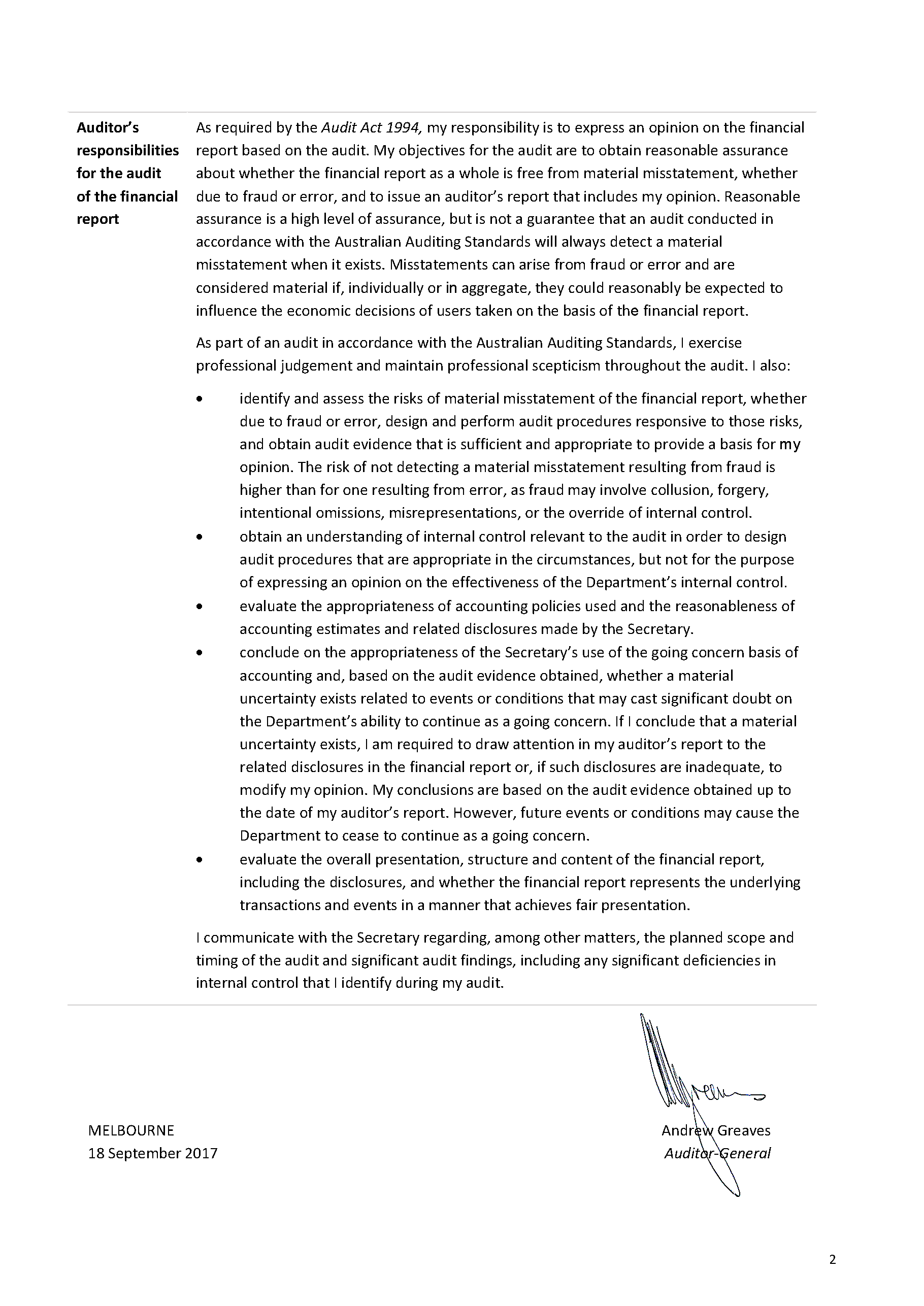 Comprehensive operating statementfor the year ended 30 June 2017The above comprehensive operating statement should be read in conjunction with the accompanying notes.Balance sheetas at 30 June 2017The above balance sheet should be read in conjunction with the accompanying notes.Statement of changes in equityfor the year ended 30 June 2017The above statement of changes in equity should be read in conjunction with the accompanying notes.Cash flow statementfor the year ended 30 June 2017The above cash flow statement should be read in conjunction with the accompanying notes.About this reportThe Department of Treasury and Finance is a government department of the State of Victoria, established pursuant to an order made by the Premier under the Administrative Arrangements Act 1983. It is an administrative agency acting on behalf of the Crown.Its principal address is:	1 Treasury Place
Melbourne VIC 3002A description of the nature of its operations and its principal activities is included in the ‘Report of operations’ which does not form part of these financial statements.Basis of preparationThe financial statements are presented in Australian dollars, and the historical cost convention is used unless a different measurement basis is specifically disclosed in the note associated with the item measured on a different basis.The accrual basis of accounting has been applied in the preparation of these financial statements, whereby assets, liabilities, equity, income and expenses are recognised in the reporting period to which they relate, regardless of when cash is received or paid.Consistent with the requirements of AASB 1004 Contributions, contributions by owners (that is, contributed capital and its repayment) are treated as equity transactions and, therefore, do not form part of the income and expenses of the Department.Additions to net assets which have been designated as contributions by owners are recognised as contributed capital. Other transfers that are contributions or distributions in nature have also been designated as contributions by owners.Transfers of net assets or liabilities arising from administrative restructurings are treated as distributions to, or contributions by, owners. Judgements, estimates and assumptions are required to be made about carrying values of assets and liabilities that are not readily apparent from other sources. The significant judgements made in the preparation of these financial statements are disclosed in the notes where amounts affected by those judgements are disclosed. Estimates and associated assumptions are based on professional judgements derived from historical experience and various other factors that are believed to be reasonable under the circumstances. Actual results may differ from these estimates.Revisions to accounting estimates are recognised in the period in which the estimate is revised and also in future periods that are affected by the revision. Judgements and assumptions made by management in the application of Australian Accounting Standards (AASs) that have significant effects on the financial statements and estimates are disclosed in the notes under the heading ‘Judgement required’.The financial statements cover the Department of Treasury and Finance as an individual reporting entity and include all the controlled activities of the Department. The Essential Services Commission and CenITex, which are part of the Department’s portfolio, prepare separate annual financial statements and are not included in the Department’s financial statements.Pursuant to section 53(1)(b) of the Financial Management Act 1994, the results of the Registrar of Housing Agencies and the Victorian Government Purchasing Board are reported in aggregate as part of the Department’s financial statements. These entities are not controlled by the Department.Amounts in the financial statements have been rounded to the nearest thousand dollars, unless otherwise stated.Compliance informationThese general purpose financial statements have been prepared in accordance with the Financial Management Act 1994 and applicable Australian Accounting Standards (AASs) including Interpretations, issued by the Australian Accounting Standards Board (AASB). In particular, they are presented in a manner consistent with the requirements of AASB 1049 Whole of Government and General Government Sector Financial Reporting. Where relevant, those paragraphs of the AASs applicable to not-for-profit entities have been applied.Accounting policies are selected and applied in a manner which ensures that the resulting financial information satisfies the concepts of relevance and reliability, thereby ensuring that the substance of the underlying transactions or other events are reported.Funding delivery of our servicesIntroductionThe Department’s overall objective is to pursue its mission of providing leadership in economic, financial and resource management. This leadership focus is reflected in the Department’s long-term operational objectives, which guide its policy directions:sound financial management of Victoria’s fiscal resources;guide government actions to increase Victoria’s productivity and competitiveness;drive improvement in public sector asset management and the delivery of infrastructure; anddeliver efficient whole of government common services to the Victorian public sector.To enable the Department to fulfil its objectives and provide outputs as described in Note 4.1.1, it receives income (predominantly funded by accrual-based Parliamentary appropriations for the provision of outputs).Structure2.1	Summary of income that funds the delivery of our services	342.2	Appropriations	342.3	Summary of compliance with annual Parliamentary appropriations	342.4	Annotated income agreements	342.5	Other income	34Summary of income that funds the delivery of our servicesIncome is recognised to the extent that it is probable that the economic benefits will flow to the Department and the income can be reliably measured. Amounts disclosed as income are, where applicable, net of duties and taxes.AppropriationsOnce annual Parliamentary appropriations are applied by the Treasurer, they become controlled by the Department and are recognised as income when applied to the purposes defined under the relevant Appropriations Act. Output appropriationsIncome from the outputs the Department provides to Government is recognised when those outputs have been delivered and the relevant Minister has certified delivery of those outputs in accordance with specified performance criteria.Summary of compliance with annual Parliamentary appropriationsThe following table discloses the details of the various Parliamentary appropriations received by the Department during the year. In accordance with accrual output-based management procedures, ‘provision of outputs’ and ‘additions to net asset base’ are disclosed as ‘controlled’ activities of the Department. Administered transactions are those that are undertaken on behalf of the State, and over which the Department has no control or discretion.Explanation of key variances between total Parliamentary authority and appropriations applied – year ended 30 June 2017:Provision of outputs (total variance $9.06 million)$3.8 million is to be carried over to 2017-18 for work which was delayed on Asset Reform and Recycling and Social Impact Bonds. $3.3 million in depreciation funding was not drawn down mainly due to lower capital investment in municipal valuation data used by the State Revenue Office, which resulted in lower amortisation expenses. $1.9 million relates to under-utilisation of Treasurer’s Advances, due to timing of commercial project works.Additions to net asset baseCapital funding of $2.59 million was not applied in 2016-17 due to the Department’s utilisation of depreciation equivalent.Payments made on behalf of the State (total variance $59.1 million)$176.8 million in interest charges were not incurred. This is offset by $147.6 million to repay the advances to the Port Lessor due to approved work changes in the Level Crossing Removal Program. $10 million of the Melbourne Major Events contingency was unapplied. The drawdown from Treasurer's Advance was $9.3 million less than provided mainly due to the number of people transitioning to the National Disability Insurance Scheme being lower than forecast.Annotated income agreementsThe Department is permitted under section 29 of the FMA to have certain income annotated to the annual appropriation. The income which forms part of a section 29 agreement is recognised by the Department and the receipts paid into the consolidated fund as an administered item. At the point of income recognition, section 29 provides for an equivalent amount to be added to the annual appropriation. The following is a listing of the Financial Management Act 1994 Section 29 annotated income agreements approved by the Treasurer.Other incomeProvision of servicesIncome from the provision of services where they can be deployed for the achievement of departmental objectives, is recognised when the services are provided.Rental accommodation incomeIncome from the provision of rental accommodation to government departments and agencies is accounted for on a straight line basis over the lease term.Other incomeOther income includes grants income and rebates earned. Income from grants (other than contributions by owners) is recognised when the Department obtains control over the contribution. Where grants are reciprocal (i.e. equal value is given by the Department to the provider), the Department is deemed to have assumed control when it has satisfied its performance obligations under the terms of the grant. Non-reciprocal grants are recognised as income when the grant is received or receivable. Conditional grants may be reciprocal or non-reciprocal depending on the terms of the grant. Rebates earned relate to Master Agency Media Services and revenue is recognised when the right to receive is established.The cost of delivering servicesIntroductionThis section provides an account of the expenses incurred by the Department in delivering services and outputs.Structure3.1	Expenses incurred in delivery of services	343.2	Grants expense	343.3	Capital asset charge	343.4	Supplies and services	343.5	Land remediation costs	34Judgement requiredJudgement has been applied in the calculations of employee benefits provisions based on likely tenure of existing staff, patterns of leave claims, future salary movements and future discount rates.Expenses incurred in delivery of servicesEmployee expenses – comprehensive operating statementEmployee expenses comprise all costs related to employment including wages and salaries, superannuation, fringe benefits tax, leave entitlements, redundancy payments and WorkCover premiums.Superannuation expenses represent the employer contributions for members of both defined benefit and defined contribution superannuation plans that are paid or payable during the reporting period.The Department discloses, on behalf of the State as the sponsoring employer, the net defined benefit cost and the defined benefit liability or surplus related to the members of these plans as administered items (note 4.2).Termination benefits are payable when employment is terminated before the normal retirement date, or when an employee decides to accept an offer of benefits in exchange for the termination of employment. The Department recognises termination benefits when it is demonstrably committed to either terminating the employment of current employees according to a detailed formal plan without possibility of withdrawal or providing termination benefits as a result of an offer made to encourage voluntary redundancy. Benefits falling due more than 12 months after the end of the reporting period are discounted to present value.Employee expenses – balance sheetReconciliation of movement in on-costs provisionsProvision is made for benefits accruing to employees in respect of wages and salaries, annual leave and long service leave for services rendered to the reporting date. Employment on-costs such as payroll tax, workers compensation and superannuation are not employee benefits. They are disclosed separately as a component of the provision for employee benefits when the employment to which they relate has occurred.Provisions made in respect of employee benefits expected to be wholly settled within 12 months are measured at their nominal values, using the remuneration rate expected to apply at the time of settlement. Provisions made in respect of employee benefits which are not expected to be wholly settled within 12 months are measured as the present value of the estimated future cash outflows to be made by the Department in respect of services provided by employees up to the reporting date. The liability is classified as a current liability where the Department does not have an unconditional right to defer settlement for at least 12 months after the reporting date. The long service leave liability is classified as non-current where the Department has an unconditional right to defer the settlement of the entitlement until the employee has completed the requisite years of service.Any gain or loss following revaluation of the present value of the non-current long service leave liability is recognised in the ‘net result from transactions’, except to the extent that a gain or loss arises due to changes in bond interest rates for which it is then recognised in the net result as an other economic flow.Grants expenseGrants to third parties (other than contributions to owners) are recognised as an expense in the reporting period in which they are paid or payable.Capital asset chargeA charge levied on the written-down value of controlled non-current physical assets in a Department’s balance sheet which aims to attribute to Department outputs the opportunity cost of capital used in service delivery; and provide incentives to departments to identify and dispose of underutilised or surplus assets in a timely manner. The capital asset charge is calculated on the budgeted carrying amount of applicable non-financial physical assets.Supplies and servicesSupplies and services are recognised as an expense in the period in which they are incurred.Operating lease payments are recognised as an expense in the comprehensive operating statement on a straight-line basis over the lease term, except where another systematic basis is more representative of the time pattern of the benefits derived from the use of the leased asset. The leased asset is not recognised in the balance sheet.Land remediation costsProvisions are recognised when the Department has a present obligation where the future sacrifice of economic benefits is probable and the amount of the provision can be measured reliably. The amount recognised as a provision is the best estimate of the consideration required to settle the present obligation at reporting date, taking into account the risks and uncertainties surrounding the obligation. Where a provision is measured using the cash flows estimated to settle the present obligation, its carrying amount is the present value of those cash flows, using discount rates that reflect the time value of money and risks specific to the provision.Included in land remediation costs, as at 30 June 2017, the Department made a provision of $65 million to remediate a site included in property, plant and equipment, which the Department intends to sell for residential and commercial development. As the Department is required to restore the site to an acceptable environmental standard, the provision is required.Disaggregated financial information by outputIntroductionThe Department is predominantly funded by accrual-based parliamentary appropriations for the provision of outputs. This section provides a description of the departmental outputs delivered during the year ended 30 June 2017 along with the objectives of those outputs. This section disaggregates revenue and income that enables the delivery of services (described in note 2) by output and records the allocation of expenses incurred (described in note 3) also by output.It also provides information on items administered in connection with these outputs, which do not form part of controlled balances of the Department.Structure4.1	Departmental outputs	344.2	Administered items	34Judgement requiredJudgement is required in allocating income and expenditure to specific outputs. Judgement is also required to identify controlled and administered items as explained below.Distinction between controlled and administered itemsThe distinction between controlled and administered items is drawn based on whether the Department has the ability to deploy the resources in question for its own benefit (controlled items) or whether it does so on behalf of the State (administered). The Department remains accountable for transactions involving administered items, but it does not recognise these items in its financial statements, except in the notes.Departmental outputsDepartmental outputs – descriptions and objectivesObjectives and outputs of the DepartmentA description of departmental objectives and outputs during the year ended 30 June 2017 are summarised below.Sound financial management of Victoria’s fiscal resourcesThese outputs contribute to the Department’s objective to ensure that Government financial policies are fiscally sound. Drive improvements in public sector asset management and the delivery of infrastructureThe Department develops and applies prudent commercial principles and practices to influence and deliver Government policies focused on major infrastructure, government business enterprises and the State’s balance sheet.Deliver efficient whole of government common services to the Victorian public sectorThe Department assists the Government agencies in providing a more integrated approach to the management of common services. This output delivers whole of government services, policies and initiatives in areas including procurement, fleet and accommodation.Guide government actions to increase Victoria’s productivity and competitivenessThese outputs provide advice on key economic and financial issues, including longer term economic development, regulation, financial strategy and taxation policy.Departmental outputs scheduleNote:(a) These amounts consist predominantly of the Department’s SAU balances with the Consolidated Fund and the Trust Fund.Changes to outputs Government Business Enterprise performance monitoring and financial risk management has been transferred from ‘Sound financial management of Victoria’s fiscal resources’ to ‘Drive improvements in public sector asset management and the delivery of infrastructure’.Administered items In addition to the specific departmental operations which are included in the balance sheet, comprehensive operating statement and cash flow statement, the Department administers, but does not control, certain resources and activities on behalf of the State. It is accountable for the transactions involving those administered resources, but does not have the discretion to deploy the resources for its own benefit or for the achievement of its objectives.Administered transactions give rise to income, expenses, assets and liabilities and are determined on an accrual basis. Administered income includes taxes raised by the State Revenue Office, fees, Commonwealth grants, capital asset charges to other departments and the proceeds from the sale of surplus land and buildings.Administered income and expenses for the year ended 30 June 2017Accordingly, transactions and balances relating to these administered resources are not recognised as departmental income, expenses, assets or liabilities within the body of the financial statements, but are disclosed separately in note 4.2.1 and 4.2.2. Except as otherwise disclosed, administered transactions are accounted for on an accrual basis using the same accounting policies adopted for recognition of departmental items in the financial statements.Administered income and expensesPayments on behalf of the State (POBOS) AppropriationsPOBOS is an appropriation which provides for payments to be made on behalf of the State. These payments are not related to the direct provision of outputs of the Department. Special appropriationsSpecial appropriations income is recognised when the amount appropriated for the purpose specified under the relevant legislation is due and payable by the Department.Note:(a) This special appropriation provided authority to the Department to repay long-term debt following the receipt of proceeds from the lease of the Port of Melbourne in October 2016.Commonwealth grantsThe Department’s administered grants mainly comprise funds provided by the Commonwealth to assist the State in meeting general or specific service delivery obligations, primarily for the purpose of aiding in the financing of operations, capital purposes and/or for on passing to other recipients.Taxation (includes taxes, fines, regulatory fees and other state revenue)State taxation revenue is recognised by the State on receipt of a taxpayer’s self-assessment, or the time the taxpayer’s obligation to pay arises pursuant to the issue of an assessment, whichever is earlier. Revenue in relation to the Growth Area Infrastructure Contribution (GAIC) is recognised on the occurrence of the first GAIC taxable event. Revenue in relation to the Fire Services Property Levy is recognised on receipt from a municipal council of an annual estimate of liability, a payment, or an annual reconciliation. Fines and regulatory fees revenue is recognised at the time the fine or regulatory fee is issued. Income tax equivalent and rate equivalent revenue are recognised when the right to receive the payment is established.DividendsDividends are recognised when the right to receive the payment is established.Capital asset chargeThis revenue represents the amount levied by the State on departments and relevant agencies for the opportunity cost of capital used in service delivery.Interest incomeInterest income includes interest received on bank term deposits and other investments, and the unwinding over time of discounts on financial assets including interest on finance leases. Interest income is recognised on a time proportionate basis that takes into account the effective yield on the financial asset.Other incomeOther income relates to other miscellaneous non-operating revenue.Grants expenseGrants can either be operating or capital in nature. Grants can be paid as general purpose grants, which refer to grants that are not subject to conditions regarding their use. Alternatively, they may be paid as specific purpose grants which are paid for a particular purpose and/or have conditions attached regarding their use.Contribution to GST administration costsPayments to the Commonwealth for the State’s share of the cost of administering goods and services tax (GST).Other economic flows included in net resultNet realised and unrealised gains and losses on the revaluation of investments which do not form part of income from transactions are reported as part of income from other economic flows in the net result or as unrealised gains and losses taken direct to equity, forming part of the total change in net worth in the comprehensive result.Administered assets and liabilities as at 30 June 2017Notes:(a) In the prior year, payables included an amount owed to the State Electricity Commission of Victoria (SECV) under a deed of indemnity from the Treasurer. The Department, on behalf of the State, was obliged under the deed to fund the shortfall relating to the SECV’s obligations under electricity supply agreements with the aluminium smelters at Portland. The final payment under the deed was made in June 2017. Also included in prior year payables is an amount owed to the Treasury Corporation of Victoria (TCV) under a Treasurer’s indemnity relating to a swap arrangement. The arrangement was settled in September 2016.(b) Net payable to other government departments relating to (i) Parliamentary appropriations applied, from which funds have not been issued from the Consolidated Fund, net of Public Account advances; and (ii) Trust Fund amounts held on their behalf.(c) On behalf of the State, the Department records the State’s superannuation liability with respect to superannuation funds operated principally for general government sector employees and the liability for accrued benefits arising from constitutionally protected pension entitlements principally in respect of judges and other judicial office holders.Administered assets and liabilitiesReceivablesReceivables mainly comprises receivables relating to taxation, dividends, grants and the Department’s finance lease arrangements relating to the State’s motor vehicle fleet. Finance lease receivables are initially recorded at amounts equal to the present value of the minimum lease payments receivable plus the present value of any unguaranteed residual value expected to accrue at the end of the lease term. Finance lease payments are allocated between interest revenue and reduction of the lease receivable over the term of the lease in order to reflect a constant periodic rate of return on the net investment outstanding in respect of the lease. Advances paidThese are advances from the Victorian Transport Fund paid to the Port Lessor Pty Ltd, an entity within the Department of Economic Development, Jobs, Transport and Resources (DEDJTR) portfolio under a formal loan/advance agreement at an agreed commercial rate of interest. Advances are initially measured at fair value and subsequently measured at amortised cost. Investment in controlled entitiesThis relates to the State’s equity investment in entities controlled by the State, in its capacity as owner and is carried at cost.Investment in associate entityOn 1 July 2016, investment in an associate entity, Property Exchange Australia Limited (PEXA) (formerly known as National E-Conveyancing Development Limited) was transferred from the Department of Environment, Land, Water and Planning (DELWP) to the Department of Treasury and Finance. PEXA was established in January 2010 to develop a single national electronic conveyancing system for settling property transactions. While the State’s ownership interest in PEXA is less than 20 per cent, the investment is accounted for using the equity method as the State has significant influence through its representation on the Board of Directors and participation in policy making processes.Under this method, the State’s share of the post-acquisition profits or losses of associates is recognised in the net result as other economic flows. The share of post-acquisition movements in revaluation surpluses and any other reserves is recognised in both the comprehensive operating statement and the statement of changes in equity. The cumulative post acquisition movements are adjusted against the cost of the investment.Other investmentsOther investments are ‘available for sale’ financial instrument assets. Such assets are initially recognised at fair value. Subsequent to initial recognition, they are measured at fair value with gains and losses arising from changes in fair value, recognised in ‘other economic flows – other comprehensive income’ until the investments are disposed. Movements resulting from impairment are recognised in the net result as other economic flows. On disposal, the cumulative gain or loss previously recognised in ‘other economic flows – other comprehensive income’ is transferred to other economic flows in the net result.Public Account SAU liabilityThese are the outstanding liabilities to other Departments in respect of (a) amounts appropriated from the Consolidated Fund but remaining undrawn at the end of the year, net of Public Account advances to other departments, and (b) Trust Account funds held on their behalf within the Public Account.Unearned incomeThis mainly represents the upfront payment of a 30-year lease obligation resulting from the sale of the State’s hydro electricity scheme – Southern Hydro Limited as part of the State’s privatisation policy. Revenue is recognised on a straight line method over the lease period.BorrowingsBorrowings are recorded initially at fair value, being the cost of the borrowings, net of transaction costs. The measurement basis subsequent to initial recognition is at amortised cost. Any difference between the initial recognised amount and the redemption value is recognised in the net result over the period of the borrowings using the effective interest rate method.Borrowings refer to interest bearing liabilities mainly the Budget Sector Debt Portfolio, finance leases and other interest bearing arrangements. Borrowings exclude liabilities raised from other government entities, which are classified as advances received.Management of the Budget Sector Debt Portfolio (BSDP) is based on the key objectives of achieving relative certainty of interest cost over the budgeting period while minimising net borrowing costs, and conservatively managing the financial and operational risks of the budget sector treasury operations.The BSDP is primarily composed of fixed rate borrowing facilities that have an even maturity profile. This ensures that a relatively small proportion of the BSDP is subject to re-pricing in any one period, with the effect that BSDP interest costs are not subject to large fluctuations as a result of movements in market interest rates. Since borrowings in the BSDP are held to maturity, the BSDP is accounted for on an historical cost basis. This is categorised as financial liabilities carried at amortised cost.Advances receivedAdvances received are from the Port Lessor Pty Ltd. The advance received is under a loan agreement based on similar terms and conditions as the advances paid from the Victorian Transport Fund with a small interest rate spread and is categorised as financial liabilities at amortised cost.Superannuation liabilityA liability or asset in respect of defined benefit superannuation plans is recognised in the statement of administered assets and liabilities, and is determined in accordance with AASB 119 Employee Benefits, with actuarial valuations being carried out at each reporting date. Accrued benefits are measured as the net present value of estimated future benefit payments to members arising from their membership of the scheme up to the end of the reporting period. Remeasurements of the liability are recognised in full in the statement of administered income and expenses in the period in which they occur. Past service cost is recognised immediately to the extent that the benefits are already vested, and otherwise is amortised on a straight-line basis over the average period until the benefits become vested.The superannuation liability recognised in the administered balance sheet represents the present value of the defined benefit obligation, adjusted for unrecognised past service cost, net of the fair value of the plan assets. This liability mainly represents the State’s superannuation liability with respect to superannuation funds operated principally for general government sector employees, being the State’s share of the shortfall between the total net assets of the State’s general government sector superannuation funds at 30 June 2017 and the present value of total benefits that members have accrued up to that date, as determined by an actuarial assessment. The balance of the superannuation liability with respect to these funds is to be met by Commonwealth funded agencies. In addition, the State also recognises a liability for accrued benefits arising from constitutionally protected pension entitlements principally in respect of judges and other judicial office holders. No assets are held in respect of these liabilities and pensions are paid from the Consolidated Fund. Government policy is that the superannuation liability for the entire general government sector should be recognised and disclosed in the administered balance sheet of the Department.The Department manages the State’s superannuation liability by:conducting regular actuarial valuations of the State’s public sector superannuation schemes;monitoring the performance of the associated superannuation assets, the majority of which are required to be invested through the Victorian Funds Management Corporation (VFMC);prudentially supervising VFMC; andproviding advice to government on a wide range of superannuation issues.The State’s superannuation liability with respect to superannuation funds operated principally for general government sector employees was $24 901 million as at 30 June 2017 (2016 – $29 289 million). In accordance with the State Superannuation Act 1988, the Government, through the Consolidated Fund, is primarily responsible for meeting the employer’s share of the superannuation liability of the State Superannuation Fund section of the Emergency Services Superannuation Scheme. However, under the terms of that Act, the responsible Minister can effectively pass this liability to individual authorities.The liability also includes $1 002 million (2016 – $890 million) for accrued benefits arising from constitutionally protected pension entitlements, principally in respect of judges and other judicial office holders.The expected return on assets assumption is determined by weighting the expected long-term return for each asset class by the target allocation of assets to each class.Key assets available to support output deliveryIntroductionThe Department controls property, plant and equipment that are utilised in fulfilling its objectives and conducting its activities. They represent the key resources that have been entrusted to the Department to be utilised for delivery of services.Judgement requiredWhere the assets included in this section are carried at fair value, additional information is disclosed in Note 8.3 in connection with how those fair values were determined.In addition, judgements have also been applied in assessing the useful lives of property, plant and equipment.Structure5.1	Property, plant and equipment	345.2	Intangible assets	34Property, plant and equipmentInitial recognitionProperty, plant and equipment are recognised initially at cost and subsequently measured at fair value less accumulated depreciation and impairment. The initial cost for non-financial physical assets under a finance lease is measured at amounts equal to the fair value of the leased assets or, if lower, the present value of the minimum lease payments, each determined at the inception of the lease.The cost of non-financial physical assets constructed by the Department includes the cost of all materials used in construction, direct labour on the project, and an appropriate proportion of variable and fixed overheads.Subsequent measurementProperty, plant and equipment (PPE) are subsequently measured at fair value less accumulated depreciation and impairment. Fair value is determined with regard to the asset’s highest and best use (considering legal or physical restrictions imposed on the asset, public announcements or commitments made in relation to the intended use of the asset).The latest revaluations of building assets were based on independent assessments as at 30 June 2017, which resulted in a net revaluation increase of $250 292 000. The revaluation was carried out by Valuer-General Victoria, Urbis Valuation Pty Ltd, Dominion Group Pty Ltd and Value IT Pty Ltd. The Department’s land assets were managerially revalued in accordance with FRD 103F in 2015-16 using indices supplied by the Victorian Valuer-General with a resultant revaluation surplus that amounted to $72 126 000.Restricted nature of heritage assets and specialised landDuring, and at the end of, the reporting period, the Department held heritage assets and specialised land (note 8), which are deemed worthy of preservation for the social rather than financial benefits they provide to the community. Consequently there are certain limitations and restrictions imposed on their use and/or disposal. The carrying amount of buildings listed as heritage assets is $107 million (2016 – $78 million). These heritage assets cannot be modified nor disposed of without formal Ministerial approval.Revaluation of non-financial physical assetsNon-financial physical assets are measured at fair value in accordance with the Financial Reporting Directions issued by the Minister for Finance. A full revaluation normally occurs every five years, based on the asset’s government purpose classification, but may occur more frequently if fair value assessments indicate material changes in values. Scheduled revaluations and any interim revaluations are conducted by independent valuers as determined in accordance with the requirements of the Financial Reporting Directions. Revaluation increases or decreases arise from differences between an asset’s carrying value and fair value.Net revaluation increases (where the carrying amount of a class of assets is increased as a result of a revaluation) are recognised in ‘other economic flows – other comprehensive income’, and accumulated in the asset revaluation surplus. However, the net revaluation increase is recognised in the net result to the extent that it reverses a net revaluation decrease in respect of the same class of property, plant and equipment previously recognised as an expense (other economic flows) in the net result.Net revaluation decreases are recognised in ‘other economic flows – other comprehensive income’ to the extent that a credit balance exists in the asset revaluation surplus in respect of the same class of property, plant and equipment. Otherwise, the net revaluation decreases are recognised immediately as other economic flows in the net result. The net revaluation decrease recognised in ‘other economic flows – other comprehensive income’ reduces the amount accumulated in the asset revaluation surplus.Revaluation increases and decreases relating to individual assets in a class of property, plant and equipment, are offset against one another in that class but are not offset in respect of assets in different classes. The asset revaluation surplus is not transferred to accumulated funds on derecognition of the relevant asset.Refer to Note 8.3 for additional information on fair value determination of property, plant and equipment. Depreciation and amortisationLand assets, which are considered to have an indefinite life, are not depreciated. Depreciation is not recognised in respect of these assets as their service potential has not, in any material sense, been consumed during the reporting period.All buildings, plant and equipment and other non-financial physical assets, excluding assets held for sale, that have finite useful lives are depreciated. Depreciation is calculated on a straight line basis at rates that allocate the asset’s value, less any estimated residual value, over its expected useful life. Leasehold improvements are depreciated over the period of the lease or estimated useful life, whichever is the shorter, using the straight line method. Intangible produced assets with finite useful lives are depreciated as an expense from transactions on a straight line basis over the asset’s useful life. Depreciation begins when the asset is available for use, that is, when it is in the location and condition necessary for it to be capable of operating in the manner intended by management.Estimated useful lives applicable for the years ended 30 June 2017 and 30 June 2016 are as follows:Note:(a) Certain heritage buildings owned by the Department have been determined to have useful lives of up to 257 years. The majority of the buildings have useful lives of below 60 years. There are two buildings with a useful life in the range of 94 to 98 years and another five buildings with a useful life in the range of 207 to 257 years. Ground development has a useful life of 12 years and includes landscaping improvements, fencing, gates, external storm water and sewer drainage, outbuildings and covered ways.The estimated useful lives, residual values and depreciation method are reviewed at least annually.Impairment of non-financial assetsAll non-financial physical assets and intangible assets, except non-financial physical assets held for sale, are assessed annually for indications of impairment. If there is an indication of impairment, the assets concerned are tested as to whether their carrying value exceeds their recoverable amount. Where an asset’s carrying value exceeds its recoverable amount, the difference is written off to other economic flows except to the extent that the write-down can be debited to an asset revaluation surplus amount applicable to that class of asset.If there is an indication that there has been a reversal in the estimate of an asset’s recoverable amount since the last impairment loss was recognised, the carrying amount shall be increased to its recoverable amount. The impairment loss is reversed only to the extent that the asset’s carrying amount does not exceed the carrying amount that would have been determined, net of depreciation or amortisation, if no impairment loss had been recognised in prior years. Reconciliations of the carrying amounts of each class of property, plant and equipment at the beginning and end of the year are set out belowIntangible assetsInitial recognitionIntangible assets represent identifiable non-monetary assets without physical substance. Purchased intangible assets are initially recognised at cost. Subsequently, purchased intangible assets with finite useful lives are carried at cost less accumulated depreciation and impairment. Depreciation and amortisation begins when the asset is available for use, that is, when it is in the location and condition necessary for it to be capable of operating in the manner intended by management. The Department’s internally generated produced assets comprise capitalised software development.When the recognition criteria in AASB 138 Intangible Assets are met, internally generated intangible assets are recognised and measured at cost less accumulated depreciation/amortisation and impairment. An internally generated intangible asset arising from development (or from the development phase of an internal project) is recognised if, and only if, all of the following are demonstrated:(a)	the technical feasibility of completing the intangible asset so that it will be available for use or sale;(b)	an intention to complete the intangible asset and use or sell it;(c)	the ability to use or sell the intangible asset; (d)	the intangible asset will generate probable future economic benefits;(e)	the availability of adequate technical, financial and other resources to complete the development and to use or sell the intangible asset; and(f)	the ability to measure reliably the expenditure attributable to the intangible asset during its development.Subsequent measurementIntangible assets with finite useful lives, are depreciated as an ‘expense from transactions’ on a straight line basis over their useful lives.Impairment of intangible assetsCosts incurred subsequent to initial acquisition are capitalised when it is expected that additional future economic benefits will flow to the Department. Purchased intangible assets include costs incurred in acquiring databases, software and licences that will contribute to future economic benefits. Intangible assets with finite useful lives are tested for impairment whenever an indication of impairment is identified. The policy in connection with testing for impairment is outlined in section 5.1.1.Other assets and liabilitiesIntroductionThis section sets out the receivables, assets held for sale and payables that arise from the Department’s controlled operations.Structure6.1	Receivables	346.2	Payables	346.3	Non-financial assets classified as held for sale	346.4	Unearned income	346.5	Advances for capital works	34ReceivablesNote:(a) Represents balance of appropriations relating to the provision of outputs and for additions to the net asset base, for which payments had not been disbursed at balance date, and accordingly had not been drawn from the Consolidated Fund.Receivables consist of:statutory receivables predominantly include amounts owing from the Victorian Government and GST input tax credits recoverable; andcontractual receivables mainly include debtors in relation to goods and services, loans to third parties, and accrued investment income. Receivables that are contractual are classified as financial instruments. Statutory receivables are not classified as financial instruments.Receivables are recognised initially at fair value and subsequently measured at amortised cost, using the effective interest method, less any allowance for impairment.Debtors are generally due for settlement no more than 30 days from the date of recognition. Collectability of debtors is reviewed on an ongoing basis. A provision for doubtful debts is raised when there is objective evidence that the debts may not be collected. Bad debts are written off when identified.Ageing analysis of receivablesImpairment of financial assetsThe Department assesses at the end of each reporting period whether there is objective evidence that a financial asset or group of financial assets is impaired. All financial assets, except those measured at fair value through profit or loss, are subject to annual review for impairment.Bad and doubtful debts are assessed on a regular basis. Those bad debts considered as written off by mutual consent are classified as an expense. The allowance for doubtful receivables and bad debts not written off by mutual consent are adjusted as other economic flows.PayablesPayables consist of:contractual payables, such as accounts payable. Accounts payable represent liabilities for goods and services provided to the Department prior to the end of the financial year that are unpaid, and arise when the Department becomes obliged to make future payments in respect of the purchase of those goods and services; andstatutory payables, amounts owing to government agencies.Contractual payables are classified as financial instruments and categorised as financial liabilities at amortised cost. Statutory payables are recognised and measured similarly to contractual payables, but are not classified as financial instruments and not included in the category of financial liabilities at amortised cost. The amounts are unsecured and are usually paid within 30 days of recognition.Financial guaranteesPayments that are contingent under financial guarantee contracts are recognised as a liability at the time the guarantee is issued. The liability is initially measured at fair value, and if there is a material increase in the likelihood that the guarantee may be exercised, then it is measured at the higher of the amount and the amount initially recognised less cumulative amortisation, where appropriate.In the determination of fair value, consideration is given to factors including the overall capital management / prudential supervision framework in operation, the protection provided by the State Government by way of funding should the probability of default increase, probability of default by the guaranteed party and the likely loss to the Department in the event of default.The value of loans and other amounts guaranteed by the Treasurer is disclosed in contingent liabilities and contingent assets.Maturity analysis of contractual payablesNote:(a) The amounts disclosed are the contractual undiscounted cash flows.Non-financial assets classified as held for saleNon-financial assets classified as held for sale comprise property and vehicles that the Department no longer utilises and which it intends to dispose of within the next 12 months. No impairment losses were recognised on reclassification of the property as held for sale or at balance date. Non-financial physical assets are classified as held for sale and treated as current assets if their carrying amount will be recovered through a sale transaction rather than continuing use. This condition is regarded as met only when the asset is available for immediate use in the current condition and the sale is highly probable and is expected to be completed within one year from the date of classification. Non-financial assets classified as held for sale are measured at the lower of carrying amount and fair value less costs to sell, and are not subject to depreciation.Surplus land and buildings that fall within the Government’s asset sales program, and which are not controlled by the Department, are reported by the relevant agency and not by this Department. Reporting responsibility for these assets remains with the relevant agency until the total sale price is fully discharged. Unearned incomeUnearned income relates mainly to accommodation rentals on government owned buildings invoiced in advance to tenants.Advances for capital worksFunds received in advance for capital works managed on behalf of other departments and agencies are recognised as current liabilities until the associated capital expenditure is incurred. Advances for capital works are managed through the Finance Agency Trust.Financing our operationsIntroductionThis section provides information on the sources of finance utilised by the Department during its operations, along with interest expenses (the cost of borrowings) and other information related to financing activities of the Department.This section includes disclosures of balances that are financial instruments (such as borrowings and cash balances). Notes 8.2 and 8.3 provide additional, specific financial instrument disclosure.Structure7.1	Borrowings	347.2	Cash flow information	347.3	Trust account balances	347.4	Commitments for expenditure	34BorrowingsBorrowings are classified as financial instruments. All interest bearing borrowings are initially recognised at the fair value of the consideration received less directly attributable transaction costs. The measurement basis subsequent to initial recognition depends on whether the Department has categorised its interest bearing liabilities as either ‘financial liabilities designated at fair value through profit or loss’, or financial liabilities at ‘amortised cost’. The classification depends on the nature and purpose of the interest bearing liabilities. The Department determines the classification of its interest bearing liabilities at initial recognition.Finance leases are recognised as assets and liabilities of the Department at amounts equal to the fair value of the lease property or, if lower, at the present value of the minimum lease payments, each determined at the inception of the lease. The leased asset is depreciated over the shorter of the estimated useful life of the asset or the term of the lease. Lease assets held at the reporting date, being motor vehicles, are depreciated over one to five years.Minimum finance lease payments are apportioned between finance charges and reduction of the lease liability. Finance charges are calculated using the interest rate implicit in the lease and charged directly to the comprehensive operating statement.Maturity analysis of borrowingsNote:(a) Maturity analysis is presented using the contractual undiscounted cash flows.Cash flow informationCash and deposits comprise cash on hand and cash at bank, deposits at call and short-term deposits, with original maturities of three months or less, that are held for the purpose of meeting short-term cash commitments rather than for investment purposes, and which are readily convertible to known amounts of cash and are subject to an insignificant risk of change in value. Cash and deposits with original maturities of three months or less, that are held for the purpose of meeting long-term funding management are classified as other financial assets.Due to the State of Victoria’s investment policy and government funding arrangements, the Department does not hold a large cash reserve in its bank accounts. Cash received by the Department from the generation of income is generally paid into the State’s bank account, known as the Public Account. Similarly, any departmental expenditure, including that in the form of cheques drawn by the Department for the payment of goods and services to its suppliers and creditors, are made via the Public Account. The process is such that the Public Account remits to the Department the cash required for the amount drawn on the cheques. This remittance by the Public Account occurs upon the presentation of the cheques by the Department’s suppliers or creditors.The above funding arrangements often result in the Department having a notional shortfall in the cash at bank (or a notional bank overdraft) required for payment of unpresented cheques at balance date. The Department’s bank overdraft balance was totally represented by unpresented cheques. Reconciliation of net result to net cash flows from operating activitiesNon-cash financing and investing activitiesDuring the reporting period, motor vehicles with a fair value of $ 2 752 000 (2016 – $1 856 000) were acquired by means of finance leases.During the reporting period, assets amounting to $4 000 (2016 – $40 000) were transferred out from the Department to other organisations. These transfers were recognised in the comprehensive operating statement as resources transferred/received free of charge.Trust account balancesThe financial statements include the transactions and balances of the following controlled trusts accounts:The administered activities of the Department include the following administered trust accounts:During the year, the Bourke Street Fund and the Victorian Social Housing Growth Fund were established under the Financial Management Act 1994. The medium-term lease of the Port of Melbourne concluded on 31 October 2016 with proceeds of approximately $9.7 billion. The proceeds were paid into the Victorian Transport Fund to fund infrastructure projects.Trust account balances relating to trust accounts controlled and/or administered by the DepartmentVictorian Natural Disasters Relief AccountThe Victorian Natural Disasters Relief Account was established to provide natural disaster relief in accordance with the Commonwealth-State Natural Disaster Arrangements. Monies from the Trust are paid to individuals, small businesses, primary producers and local councils by appropriate service delivery departments, following the approval of the Treasurer or his delegate. The following assistance measures are provided from the trust:grants for the relief of personal hardship and distress;loan assistance and grants provided by the Bendigo and Adelaide Bank;grants for emergency protection and asset restoration works; and restoration of municipal and other public assets.The cash and cash equivalents of the Trust for the reporting period were:Commitments for expenditureCommitments for future expenditure include operating and capital commitments arising from contracts. These commitments are disclosed at their nominal value and inclusive of GST payable. In addition, where it is considered appropriate and provides additional relevant information to users, the net present values of significant individual projects are stated. These future expenditures cease to be disclosed as commitments once the related liabilities are recognised in the balance sheet.Risks, contingencies and valuation judgementsIntroductionThe Department is exposed to risk from its activities and outside factors. In addition, it is often necessary to make judgements and estimates associated with recognition and measurement of items in the financial statements. This section sets out financial instrument specific information, (including exposures to financial risks) as well as those items that are contingent in nature or require a higher level of judgement to be applied, which for the Department related mainly to fair value determination.Structure8.1	Financial instruments specific disclosures	348.2	Contingent assets and contingent liabilities	348.3	Fair value determination	34Financial instruments specific disclosuresFinancial instruments arise out of contractual agreements that give rise to a financial asset of one entity and a financial liability or equity instrument of another entity. Due to the nature of the Department’s activities, certain financial assets and financial liabilities arise under statute rather than a contract. Such financial assets and financial liabilities do not meet the definition of financial instruments in AASB 132 Financial Instruments: Presentation. However, guarantees issued by the Treasurer on behalf of the Department are financial instruments because, although authorised under statute, the terms and conditions for each financial guarantee may vary and are subject to an agreement. For note disclosure purposes, a distinction is made between those financial assets and liabilities that meet the definition of financial instruments in accordance with AASB 132 and those that do not. The following refers to financial instruments unless otherwise stated.Categories of non-derivative financial instrumentsLoans and receivables Loans and receivables are financial instrument assets with fixed and determinable payments that are not quoted on an active market. These assets are initially recognised at fair value plus any directly attributable transaction costs. Subsequent to initial measurement, loans and receivables are measured at amortised cost using the effective interest method, less any impairment. The loans and receivables category includes cash and deposits, term deposits with maturity greater than three months, trade receivables, loans and other receivables, but not statutory receivables.Financial assets and liabilities at fair value through profit and lossFinancial assets are categorised as fair value through profit or loss at trade date if they are classified as held for trading or designated as such upon initial recognition. Financial instrument assets are designated at fair value through profit or loss on the basis that the financial assets form part of a group of financial assets that are managed by the entity based on their fair values, and have their performance evaluated in accordance with documented risk management and investment strategies.Financial instruments at fair value through profit or loss are initially measured at fair value and attributable transaction costs are expensed as incurred. Subsequently, any changes in fair value are recognised in the net result as other economic flows. Any dividend or interest on a financial asset is recognised in the net result from transactions. Financial assets and liabilities at fair value through profit or loss include the majority of the Department’s equity investments, debt securities, and borrowings.Financial liabilities at amortised costFinancial instrument liabilities are initially recognised on the date they are originated. They are initially measured at fair value plus any directly attributable transaction costs. Subsequent to initial recognition, these financial instruments are measured at amortised cost with any difference between the initial recognised amount and the redemption value being recognised in income and expenses over the period of the interest bearing liability, using the effective interest rate method. Financial instrument liabilities measured at amortised cost include all of the Department’s contractual payables, deposits held and advances received, and interest bearing arrangements other than those designated at fair value through profit or loss.Offsetting financial instrumentsFinancial instrument assets and liabilities are offset and the net amount presented in the consolidated balance sheet when, the Department has a legal right to offset the amounts and intends either to settle on a net basis or to realise the asset and settle the liability simultaneously. Some master netting arrangements do not result in an offset of balance sheet assets and liabilities. Where the Department does not have a legally enforceable right to offset recognised amounts, because the right to offset is enforceable only on the occurrence of future events such as default, insolvency or bankruptcy, they are reported on a gross basis.Derecognition of financial liabilitiesA financial liability is derecognised when the obligation under the liability is discharged, cancelled or expires.When an existing financial liability is replaced by another from the same lender on substantially different terms, or the terms of an existing liability are substantially modified, such an exchange or modification is treated as a derecognition of the original liability and the recognition of a new liability. The difference in the respective carrying amounts is recognised as an other economic flow in the comprehensive operating statement.The Department currently holds a range of financial instruments that are recorded in the financial statements where the carrying amounts are a reasonable approximation of fair value, either due to their short-term nature or with the expectation that they will be paid in full by the end of the 2016-17 reporting period.Categorisation of financial instrumentsCarrying amount of financial instruments by category:Net holding gain/(loss) on financial instruments by category:Note:(a) Receivables and payables disclosed here exclude statutory receivables (i.e. amounts owing from Victorian Government and GST recoverable) and statutory payables (i.e. amounts payable to other government agencies).The net holding gains or losses disclosed above are determined as follows:for cash and cash equivalents, loans or receivables, the net gain or loss is calculated by taking the interest revenue minus any impairment recognised in the net result; andfor financial liabilities measured at amortised cost, the net gain or loss is the interest expense.The Department’s main financial risks include credit risk, liquidity risk and interest rate risk. The Department manages these financial risks in accordance with its financial risk management policy. The Department uses different methods to measure and manage the different risks.Financial risk management objectives and policiesFinancial instruments: Credit riskCredit risk arises from the financial assets of the Department, which comprise cash and cash equivalents, and trade and other receivables. The Department’s exposure to credit risk arises from the potential default of counter parties on their contractual obligations, resulting in financial loss to the Department. Credit risk is measured at fair value and is monitored on a regular basis.Credit risk associated with the Department’s financial assets is minimal because the main debtor is the Victorian Government. For debtors other than government, it is the Department’s policy to only deal with entities with high credit ratings and to obtain sufficient collateral or credit enhancements where appropriate. Management monitors credit risk in relation to receivables by reviewing the ageing of receivables on a monthly basis. In addition, the Department does not engage in hedging for its financial assets and mainly obtains financial assets that are on fixed interest.Provision for impairment of financial assets is calculated based on past experience and current and expected changes in client credit ratings.The carrying amount of financial assets recorded in the financial statements, net of any allowances for losses, represents the Department’s maximum exposure to credit risk without taking account of the value of any collateral obtained.Credit quality of contractual financial assets that are neither past due nor impaired:Financial instruments: Liquidity riskLiquidity risk arises when the Department is unable to meet its financial obligations as they fall due. The Department operates under the Government’s fair payments policy of settling financial obligations within 30 days and, in the event of a dispute, make payments within 30 days from the date of resolution. It also continuously manages risk to ensure that short-term funding needs can be met at all times and that the net interest cost on any short-term borrowings is minimised. These objectives are achieved by negotiating funding arrangements to ensure that the maximum expected short-term funding need can be met at all times and regular forecasting as a basis for borrowing or investing decisions.The Department’s exposure to liquidity risk is deemed insignificant based on prior periods’ data and current assessment of risk. Maximum exposure to liquidity risk is the carrying amounts of financial liabilities.Financial instruments: Market riskThe Department’s exposures to market risk are primarily through interest rate risk, which it manages by matching borrowing and investment decisions to projected forecasts. The Department has no exposure to foreign currency or other price risks. Sensitivity disclosure analysisThe Department’s sensitivity to market risk is determined based on the observed range of actual historical data for the preceding five year period, with all variables other than the primary risk variable held constant. The Department’s fund managers cannot be expected to predict movements in market rates and prices. Sensitivity analyses shown are for illustrative purposes only. The following movements in market interest rates are ‘reasonably possible’ over the next 12 months – a movement of 100 (2016 – 100) basis points up and down.The impact on net operating result and equity for each category of financial instruments held by the Department at year end, as presented to key management personnel, if the above movements were to occur, is immaterial for the 2017 and 2016 financial years.Interest rate riskExposure to interest rate risk is insignificant and may arise primarily through the Department’s borrowings. Minimisation of risk is achieved by mainly undertaking fixed rate or non-interest bearing financial instruments. For financial liabilities, the Department mainly undertakes financial liabilities with relatively even maturity profiles. The Department’s borrowings are managed by Treasury Corporation of Victoria and any movements in interest rates are monitored on a daily basis. The Department’s exposure to interest rate risk is set out below:Contingent assets and contingent liabilitiesContingent liabilities and contingent assets (including those administered on behalf of the State, where applicable) are not recognised in the balance sheet, and, if quantifiable, are measured at nominal value. Contingent liabilities and assets are presented inclusive of GST receivable or payable, respectively.The following table summarises quantifiable contingent liabilities relating to the Department.Quantifiable contingent liabilitiesNon-quantifiable contingent liabilitiesThe Department has a number of non-quantifiable contingent liabilities as follows.Land remediation – environmental concernsIn addition to properties for which remediation costs have been provided in the State’s financial statements, certain other properties have been identified as potentially contaminated sites. The State does not admit any liability in respect of these sites. However, remedial expenditure may be incurred to restore the sites to an acceptable environmental standard in the event a contamination risk has been identified. Victorian Managed Insurance Authority – insurance coverThe Victorian Managed Insurance Authority (VMIA) was established in 1996 as an insurer for state government departments, participating bodies and other entities as defined under the Victorian Managed Insurance Authority Act 1996. The VMIA provides its clients with a range of insurance cover, including for property, public and products liability, professional indemnity, contract works and domestic building insurance for the Victorian residential builders. The VMIA reinsures in the private market for losses above $50 million arising out of any one occurrence, up to a limit of $1 billion for public and products liability, and for losses above $50 million arising out of any one event, up to a limit of $3.6 billion for property. The risk of losses above these reinsured levels is borne by the State.The VMIA also insures the Department of Health and Human Services for all public sector medical indemnity claims incurred in each policy year from 1 July 2003, regardless of when claims are finally settled. Under the indemnity deed to provide stop loss protection for the VMIA, the Department of Treasury and Finance has agreed to reimburse the VMIA if the ultimate claims payouts in any policy year from 1 July 2003 exceed by more than 20 per cent of the initial estimate on which the risk premium was based.2016 flood and storm eventsIn September 2016, a severe flood and storm event impacted 51 local government areas across Victoria. The State of Victoria formally activated the Commonwealth Government – State Natural Disaster Relief and Recovery Arrangements (NDRRA) following this event. Local councils have commenced the restoration of damaged essential assets. To date the estimated cost of damage is $163 million. Financial assistance is provided jointly by the Victorian and Commonwealth Governments under the NDRRA. It is not possible to quantify the cost to the State until all claims have been received. The State also activated NDRRA for a number of storm and flood events from July 2016 up to April 2017, however the financial impact of these events is still being assessed and are not expected to be as significant as the September 2016 events.Other contingent liabilities not quantifiedThere are other commitments, made by Government, which are not quantifiable at this time, arising from:indemnities provided in relation to transactions, including financial arrangements and consultancy services, as well as for directors and administrators;performance guarantees, warranties, letters of comfort;deeds in respect of certain obligations; andunclaimed monies, which may be subject to future claims by the general public against the State.Fair value determinationConsistent with AASB 13 Fair Value Measurement, the Department determines the policies and procedures for both recurring fair value measurements such as property, plant and equipment and financial instruments and for non-recurring fair value measurements such as non-financial physical assets held for sale, in accordance with the requirements of AASB 13 and the relevant Financial Reporting Directions.All assets and liabilities for which fair value is measured or disclosed in the financial statements are categorised within the fair value hierarchy, described as follows, based on the lowest level input that is significant to the fair value measurement as a whole: Level 1 – Quoted (unadjusted) market prices in active markets for identical assets or liabilities; Level 2 – Valuation techniques for which the lowest level input that is significant to the fair value measurement is directly or indirectly observable; andLevel 3 – Valuation techniques for which the lowest level input that is significant to the fair value measurement is unobservable.For the purpose of fair value disclosures, the Department has determined classes of assets and liabilities on the basis of the nature, characteristics and risks of the asset or liability and the level of the fair value hierarchy as explained above.In addition, the Department determines whether transfers have occurred between levels in the hierarchy by re-assessing categorisation (based on the lowest level input that is significant to the fair value measurement as a whole) at the end of each reporting period.The Valuer-General Victoria (VGV) is the Department’s independent valuation agency. The Department, in conjunction with the VGV, monitors changes in the fair value of its assets through relevant data sources to determine whether revaluation is required.Description of significant unobservable inputs to Level 3 valuationsNote:(a) Direct cost per square metre is a close approximation of the market cost per square metre.The significant unobservable inputs remain unchanged from 2016.Land and buildings (including heritage buildings)Specialised and non-specialised land, and buildings are valued based on the market approach.Specialised land is adjusted for heritage and CSO to reflect the specialised nature of the land being valued.The heritage and CSO adjustments are a reflection of the valuer’s assessment of the impact of restrictions associated with an asset to the extent that they are equally applicable to market participants. This approach is in light of the highest and best use consideration required for fair value measurement, and takes into account the use of the asset that is physically possible, legally permissible, and financially feasible. For non-specialised land, the assets are compared to sales of comparable assets which are considered to have nominal or no added improvement value.For buildings (including heritage buildings), fair value is determined by applying an appropriate capitalisation rate based on factors such as building design, location, tenancy size on the average rental income of the building area.Office and computer equipmentThe fair value of office and computer equipment is normally determined by reference to the asset’s depreciated replacement cost. For the Department’s office and computer equipment, existing depreciated historical cost is generally a reasonable proxy for depreciated replacement cost because of the short lives of the assets concerned.None of the classes of financial assets and liabilities are readily traded on organised markets in standardised form.VehiclesVehicles are valued using the depreciated replacement cost method. The Department acquires new vehicles and at times disposes of them before the end of their economic life. The process of acquisition, use and disposal in the market is managed by experienced fleet managers in the Department who set relevant depreciation rates during use to reflect the utilisation of the vehicles.Plant and equipmentPlant and equipment is held at fair value. When plant and equipment is specialised in use, such that it is rarely sold other than as part of a going concern, fair value is determined using the depreciated replacement cost method.There were no changes in valuation techniques throughout the period to 30 June 2017. For all assets measured at fair value, the current use is considered the highest and best use.Reconciliation of Level 3 fair valueThe following table provides the fair value measurement hierarchy of the Department’s non-financial physical assets held for sale.Other disclosuresIntroductionThis section includes additional material disclosures required by accounting standards or otherwise, for the understanding of this financial report.Structure9.1	Other economic flows included in net result	349.2	Entities consolidated pursuant to section 53(1)(b) of the FMA	349.3	Responsible persons	349.4	Remuneration of executives	349.5	Related parties	349.6	Remuneration of auditors	349.7	Other accounting policies	349.8	Australian Accounting Standards issued that are not yet effective	349.9	Glossary of terms	34Other economic flows included in net resultOther economic flows are changes in the volume or value of an asset or liability that do not result from transactions. Other gains/(losses) from other economic flows include the gains or losses from:Net gain/(loss) on non-financial assetsNet gain/(loss) on non-financial assets includes realised and unrealised gains and losses from impairments, and disposals of all physical and intangible assets.Disposal of non-financial assetsAny gain or loss on the disposal of non-financial assets is recognised at the date of disposal and is determined after deducting from the proceeds the carrying value of the asset at that time.Net gain/(loss) on financial instrumentsNet gain/(loss) on financial instruments includes realised and unrealised gains and losses from revaluations of financial instruments that are designated at fair value through profit or loss or held for trading, impairment and reversal of impairment for financial instruments at amortised cost, and disposals of financial assets.Revaluations of financial instruments at fair valueThe revaluation gain/(loss) on financial instruments at fair value excludes dividends or interest earned on financial assets, which is reported as part of income from transactions.Other gains/(losses) from other economic flowsOther gains/(losses) from other economic flows include the transfer of amounts from reserves and/or accumulated surplus to net result due to disposal or derecognition or reclassification, the revaluation of the present value of leave liabilities due to changes in bond interest rates and the revaluation of restoration costs provision.Entities consolidated pursuant to section 53(1)(b) of the FMA The results of the Registrar of Housing Agencies and the Victorian Government Purchasing Board have been consolidated into the Department’s financial statements pursuant to a determination made by the Minister for Finance under section 53(1)(b) of the FMA. These entities are not controlled by the Department.The financial effects of the above entities were not material to the departmental consolidated group.Responsible personsThe persons who held the positions of Ministers and Accountable Officer in the Department (from 1 July 2016 to 30 June 2017 unless otherwise stated) were as follows:Tim Pallas MP, Treasurer of VictoriaRobin Scott MP, Minister for FinanceMr David Martine, SecretaryRobin Scott MP and Gavin Jennings MLC acted for the Treasurer during the absences of Tim Pallas MP.Tim Pallas MP acted for the Minister for Finance during the absences of Robin Scott MP.David Webster, Gayle Porthouse and Simon Hollingsworth acted in the office of Secretary during absences of David Martine.Total remuneration received or receivable by the Accountable Officer, in connection with the management of the Department during the reporting period, was in the range: $600 000 – $610 000 ($580 000 – $589 999 in 2015-16). Remuneration of executivesThe number of executive officers, other than Ministers and Accountable Officer, and their total remuneration during the reporting period are shown in the table below. Total annualised employee equivalents provides a measure of full-time equivalent executive officers over the reporting period. Remuneration comprises employee benefits in all forms of consideration paid, payable or provided by the entity, or on behalf of the entity, in exchange for services rendered, and is disclosed in the following categories: Short-term employee benefits include amounts such as wages, salaries, annual leave or sick leave that are usually paid or payable on a regular basis, as well as non-monetary benefits such as allowances and free or subsidised goods or services.Post-employment benefits are employer contributions for members of both defined benefit and defined contribution superannuation plans.Other long-term benefits include long service leave, other long service benefits or deferred compensation. Termination benefits include termination of employment payments, such as severance packages. Several factors affected total remuneration payable to executives over the year. A number of employment contracts were completed and renegotiated and a number of executive officers retired, resigned or were retrenched in the past year. This has had a significant impact on remuneration figures for the termination benefits category.Remuneration of executive officers (including key management personnel 
other than Ministers disclosed in 9.5)Notes:(a) No comparatives have been reported because remuneration in the prior year was determined in line with the basis and definition under FRD 21B. Remuneration previously excluded non-monetary benefits and comprised any money, consideration or benefit received or receivable, excluding reimbursement of out-of-pocket expenses, including any amount received or receivable from a related party transaction. Refer to the prior year’s financial statements for executive remuneration for the 2015-16 reporting period.(b) The total number of executive officers includes persons who meet the definition of Key Management Personnel (KMP) of the entity under AASB 124 Related Party Disclosures (other than Ministers) and are also reported within the related parties note disclosure (Note 9.5). (c) Annualised employee equivalent is based on the time fraction worked over the reporting period.Related parties The Department is a wholly owned and controlled entity of the State of Victoria. Related parties of the Department, include:all key management personnel and their close family members and personal business interests (controlled entities, joint ventures and entities they have significant influence over);all cabinet ministers and their close family members; andall departments and public sector entities that are controlled and consolidated into the whole of state consolidated financial statements.During the year, the Department on behalf of the State advanced approximately $9.7 billion from the Victorian Transport Fund to the Port Lessor Pty Ltd, an entity within the DEDJTR portfolio. At the same time, Port Lessor advanced approximately $9.7 billion to the Consolidated Fund via the Department, on behalf of the State, to maintain State debt at an efficient and prudent level. Both transactions were conducted on commercial terms pursuant to formally executed agreements. All related party transactions have been entered into on an arm’s length basis.Key management personnel of the Department includes the Portfolio Ministers, Tim Pallas MP, Robin Scott MP, the Secretary, David Martine, the Commissioner for the State Revenue Office, Paul Broderick, and members of the Senior Executive Team, which includes: Deputy Secretary, Commercial Division, David WebsterDeputy Secretary, Budget and Finance Division, Simon Hollingsworth (commenced 10 October 2016)Deputy Secretary, Corporate and Government Services Division, Gayle PorthouseDeputy Secretary, Economic Division, Amy Auster (commenced 5 September 2016)The compensation detailed below excludes the salaries and benefits of the Portfolio Ministers. The Ministers’ remuneration and allowances are set by the Parliamentary Salaries and Superannuation Act 1968 and are reported within the Financial Report of the Department of Parliamentary Services.Compensation of key management personnelTransactions and balances with key management personnel and other related partiesGiven the breadth and depth of State government activities, related parties transact with the Victorian public sector in a manner consistent with other members of the public e.g. stamp duty and other government fees and charges. Further employment of processes within the Victorian public sector occur on terms and conditions consistent with the Public Administration Act 2004 and Codes of Conduct and Standards issued by the Victorian Public Sector Commission. Procurement processes occur on terms and conditions consistent with the Victorian Government Procurement Board requirements.Outside of normal citizen type transactions with the Department, there were no related party transactions that involved key management personnel, their close family members and their personal business interests. No provision has been required, nor any expense recognised, for impairment of receivables from related parties.Remuneration of auditorsNo other services were provided by the Victorian Auditor-General’s Office.Other accounting policiesEvents after reporting dateAssets, liabilities, income or expenses arise from past transactions or other past events. Where the transactions result from an agreement between the Department and other parties, the transactions are only recognised when the agreement is irrevocable at or before balance date. Adjustments are made to amounts recognised in the financial statements for events which occur after the reporting date and before the date the financial statements are authorised for issue, where those events provide information about conditions which existed at the reporting date. Note disclosure is made about events between the reporting date and the date the financial statements are authorised for issue where the events relate to conditions which arose after the reporting date and which may have a material interest.Australian Accounting Standards issued that are not yet effectiveAs at 30 June 2017, the following standards and interpretations (applicable to the Department) had been issued but were not mandatory for the 30 June 2017 reporting period. The Department of Treasury and Finance assesses the impact of these new standards and advises the Department of their applicability and early adoption where applicable.AASB 9 Financial Instruments, applicable for reporting periods commencing 1 January 2018. The key changes include the simplified requirements for the classification and measurement of financial assets, a new hedging accounting model and a revised impairment loss model to recognise impairment losses earlier, as opposed to the current approach that recognises impairment only when incurred. While the Department’s assessment has not identified any material impact arising from AASB 9, there will be changes to the way financial instruments are disclosed.AASB 2010-7 Amendments to Australian Accounting Standards arising from AASB 9 (December 2010), applicable for reporting periods commencing 1 January 2018. The requirements for classifying and measuring financial liabilities were added to AASB 9. The existing requirements for the classification of financial liabilities and the ability to use the fair value option have been retained. However, where the fair value option is used for financial liabilities the change in fair value is accounted for as follows:the change in fair value attributable to changes in credit risk is presented in other comprehensive income; andother fair value changes are presented in profit or loss. If this approach creates or enlarges an accounting mismatch in the profit or loss, the effect of the changes in credit risk are also presented in profit or loss.The assessment has indicated that there will be no significant impact for the Department.AASB 2014-1 Amendments to Australian Accounting Standards [Part E Financial Instruments], applicable for reporting periods commencing 1 January 2018. Amends various AASs to reflect the AASB’s decision to defer the mandatory application date of AASB 9 to annual reporting periods beginning on or after 1 January 2018; as a consequence of Chapter 6; and to amend reduced disclosure requirements. This amending standard will defer the application period of AASB 9 to the 2018-19 reporting period in accordance with the transition requirements.AASB 2014-7 Amendments to Australian Accounting Standards arising from AASB 9, applicable for reporting periods commencing 1 January 2018. Amends various AASs to incorporate the consequential amendments arising from the issuance of AASB 9. The assessment has indicated that there will be no significant impact for the Department.AASB 15 Revenue from Contracts with Customers, applicable for reporting periods commencing 1 January 2018. The core principle of AASB 15 requires an entity to recognise revenue when the entity satisfies a performance obligation by transferring a promised good or service to a customer. The changes in revenue recognition requirements in AASB 15 may result in changes to the timing and amount of revenue recorded in the financial statements. The Standard will also require additional disclosures on service revenue and contract modifications. The assessment has indicated that there will be no significant impact for the Department.AASB 2014-5 Amendments to Australian Accounting Standards arising from AASB 15, applicable for reporting periods commencing 1 January 2017. Amends the measurement of trade receivables. Trade receivables, that do not have a significant financing component, are to be measured at their transaction price, at initial recognition.Dividends are recognised in the profit and loss only when:the entity’s right to receive payment of the dividend is established; it is probable that the economic benefits associated with the dividend will flow to the entity; and the amount can be measured reliably.The assessment has indicated that there will be no significant impact for the Department.AASB 2016-7 Amendments to Australian Accounting Standards – Deferral of AASB 15 for Not-for-Profit Entities, has been issued and has deferred the application period of AASB 15 for not-for-profit entities to the 2019-20 reporting period in accordance with the transition requirements.AASB 2016-3 Amendments to Australian Accounting Standards – Clarifications to AASB 15, applicable for reporting periods commencing 1 January 2018. This Standard amends AASB 15 to clarify the requirement on identifying performance obligations, as follows:a promise to transfer to a customer a good or service that is ‘distinct’ to be recognised as a separate performance obligation; for items purchased online, the entity is a principal if it obtains control of the good or service prior to transferring to the customer; and for licences identified as being distinct from other goods or services in a contract, entities need to determine whether the licence transfers to the customer over time (right to use) or at a point in time (right to access).The assessment has indicated that there will be no significant impact for the Department.AASB 16 Leases, applicable for reporting periods commencing 1 January 2019. The key changes introduced by AASB 16 include the recognition of most operating leases (which are currently not recognised) on balance sheet. The assessment has indicated that as most operating leases will come on balance sheet, recognition of the right-of-use assets and lease liabilities will cause net debt to increase. Rather than expensing the lease payments, depreciation of right-of-use assets and interest on lease liabilities will be recognised in the income statement with marginal impact on the operating surplus.AASB 1058 Income of Not-for-Profit Entities applicable for reporting periods commencing 1 January 2019. This standard replaces AASB 1004 Contributions and establishes revenue recognition principles for transactions where the consideration to acquire an asset is significantly less than fair value to enable a not-for-profit entity to further its objectives. The assessment has indicated that revenue from capital grants that are provided under an enforceable agreement that have sufficiently specific obligations will now be deferred and recognised as performance obligations are satisfied. As a result, the timing recognition of revenue will change.Glossary of termsActuarial gains or losses on superannuation defined benefit plansActuarial gains or losses reflect movements in the superannuation liability resulting from differences between the assumptions used to calculate the superannuation expense from transactions and actual experience.Administered itemAdministered item generally refers to a department lacking the capacity to benefit from that item in the pursuit of the Department’s objectives and to deny or regulate the access of others to that benefit.Annualised employee equivalentAnnualised employee equivalent is based on paid working hours of 38 ordinary hours per week over 52 weeks for a reporting period.BorrowingsBorrowings include interest-bearing liabilities mainly from public borrowings raised through the Treasury Corporation of Victoria, finance leases and other interest-bearing arrangements. Borrowings also include non-interest-bearing advances from government that are incurred for policy purposes.Comprehensive resultThe net result of all items of income and expense recognised for the period. It is the aggregate of operating result and other comprehensive income.Controlled itemControlled item generally refers to the capacity of a department to benefit from that item in the pursuit of the Department’s objectives and to deny or regulate the access of others to that benefit.Capital asset chargeA charge levied on the written down value of controlled non-current physical assets in a department’s balance sheet which aims to: attribute to agency outputs the opportunity cost of capital used in service delivery; and provide incentives to departments to identify and dispose of underutilised or surplus assets in a timely manner. The capital asset charge is calculated on the budgeted carrying amount of applicable non-financial physical assets.CommitmentsCommitments include those operating, capital and other outsourcing commitments arising from non-cancellable contractual or statutory sources.DepreciationDepreciation is an expense that arises from the consumption through wear or time of a produced physical or intangible asset. This expense is classified as a transaction and so reduces the net result from transactions.Employee expensesEmployee expenses include all costs related to employment including wages and salaries, fringe benefits tax, leave entitlements, redundancy payments and superannuation contributions.Ex gratia expensesThe voluntary payment of money or other non-monetary benefit (e.g. a write off) that is not made either to acquire goods, services or other benefits for the entity or to meet a legal liability, or to settle or resolve a possible legal liability or claim against the entity.Financial assetA financial asset is any asset that is:(a)	cash;(b)	an equity instrument of another entity;(c)	a contractual right:to receive cash or another financial asset from another entity; orto exchange financial assets or financial liabilities with another entity under conditions that are potentially favourable to the entity; or(d)	a contract that will or may be settled in the entity’s own equity instruments and is: a non-derivative for which the entity is or may be obliged to receive a variable number of the entity’s own equity instruments; ora derivative that will or may be settled other than by the exchange of a fixed amount of cash or another financial asset for a fixed number of the entity’s own equity instruments.Financial instrumentA financial instrument is any contract that gives rise to a financial asset of one entity and a financial liability or equity instrument of another entity. Financial assets or liabilities that are not contractual (such as statutory receivables or payables that arise as a result of statutory requirements imposed by governments) are not financial instruments.Financial liabilityA financial liability is any liability that is:(a)	a contractual obligation:to deliver cash or another financial asset to another entity; orto exchange financial assets or financial liabilities with another entity under conditions that are potentially unfavourable to the entity; or(b)	a contract that will or may be settled in the entity’s own equity instruments and is:a non-derivative for which the entity is or may be obliged to deliver a variable number of the entity’s own equity instruments; ora derivative that will or may be settled other than by the exchange of a fixed amount of cash or another financial asset for a fixed number of the entity’s own equity instruments. For this purpose the entity’s own equity instruments do not include instruments that are themselves contracts for the future receipt or delivery of the entity’s own equity instruments.Financial statementsA complete set of financial statements comprises:(a)	a comprehensive operating statement for the period;(b)	a balance sheet as at the end of the period;(c)	a statement of changes in equity for the period;(d)	a cash flow statement for the period;(e)	notes, comprising a summary of significant accounting policies and other explanatory information;(f)	comparative information in respect of the preceding period as specified in paragraph 38 of AASB 101 Presentation of Financial Statements; and(g)	a balance sheet as at the beginning of the preceding period when an entity applies an accounting policy retrospectively or makes a retrospective restatement of items in its financial statements, or when it reclassifies items in its financial statements in accordance with paragraph 41 of AASB 101.Grants expenseTransactions in which one unit provides goods, services, assets (or extinguishes a liability) or labour to another unit without receiving approximately equal value in return. Grants can either be operating or capital in nature. While grants to governments may result in the provision of some goods or services to the transferor, they do not give the transferor a claim to receive directly benefits of approximately equal value. Receipt and sacrifice of approximately equal value may occur, but only by coincidence. For example, governments are not obliged to provide commensurate benefits, in the form of goods or services, to particular taxpayers in return for their taxes. For this reason, grants are referred to by the AASB as involuntary transfers and are termed non-reciprocal transfers.Grants can be paid as general purpose grants which refer to grants that are not subject to conditions regarding their use. Alternatively, they may be paid as specific purpose grants which are paid for a particular purpose and/or have conditions attached regarding their use.Grants for on-passingAll grants paid to one institutional sector (e.g. a state general government) to be passed on to another institutional sector (e.g. local government or a private non-profit institution).Intangible assetsIntangible assets represent identifiable non-monetary assets without physical substance.Interest expenseCosts incurred in connection with the borrowing of funds. Interest expense includes interest on bank overdrafts and short-term and long-term borrowings, amortisation of discounts or premiums relating to borrowings, interest component of finance leases, repayments and the increase in financial liabilities and non-employee provisions due to the unwinding of discounts to reflect the passage of time.Interest revenueInterest revenue includes interest received on bank term deposits, interest from investments, and other interest received. Investment propertiesInvestment properties represent properties held to earn rentals or for capital appreciation or both. Investment properties exclude properties held to meet service delivery objectives of the State of Victoria.Net resultNet result is a measure of financial performance of the operations for the period. It is the net result of items of income, gains and expenses (including losses) recognised for the period, excluding those that are classified as ‘other economic flows – other comprehensive income’.Net result from transactions/net operating balanceNet result from transactions or net operating balance is a key fiscal aggregate and is revenue from transactions minus expenses from transactions. It is a summary measure of the ongoing sustainability of operations. It excludes gains and losses resulting from changes in price levels and other changes in the volume of assets. It is the component of the change in net worth that is due to transactions and can be attributed directly to government policies.Non-financial assetsNon-financial assets are all assets that are not ‘financial assets’.Other economic flows included in net resultOther economic flows included in net result are changes in the volume or value of an asset or liability that do not result from transactions. They include gains and losses from disposal or derecognition or reclassification, revaluation and impairment of non-financial physical and intangible assets, and fair value changes of financial instruments. It also includes revaluation of the present value of leave liabilities due to changes in bond interest rates and from revaluation of restoration costs provisions.Other economic flows – other comprehensive incomeOther economic flows – other comprehensive income comprises items (including reclassification adjustments) that are not recognised in net result. The components of other economic flows – other comprehensive income include changes in physical asset revaluation surplus and changes arising from the remeasurement of defined benefit superannuation liabilities.PayablesIncludes short and long-term trade debt and accounts payable, grants and interest payable.ReceivablesIncludes short and long-term trade credit and accounts receivable, grants, taxes and interest receivable.Sales of goods and servicesRefers to revenue from the direct provision of goods and services and includes fees and charges for services rendered, sales of goods, fees from regulatory services, and work done as an agent for private enterprises. It also includes rental income under operating leases and on produced assets such as buildings and entertainment, but excludes rent income from the use of non-produced assets such as land.Supplies and servicesSupplies and services generally represent cost of goods sold and the day to day running costs, including maintenance costs, incurred in the normal operations of the Department. TransactionsTransactions are those economic flows that are considered to arise as a result of policy decisions, usually an interaction between two entities by mutual agreement. They also include flows within an entity such as depreciation where the owner is simultaneously acting as the owner of the depreciating asset and as the consumer of the service provided by the asset. Taxation is regarded as mutually agreed interactions between the Government and taxpayers. Transactions can be in kind (e.g. assets provided/given free of charge or for nominal consideration) or where the final consideration is cash. In simple terms, transactions arise from the policy decisions of the Government.AppendicesAppendix 1	Workforce data	98Appendix 2	DTF occupational health and safety report 30 June 2017	110Appendix 3	Environmental reporting	114Appendix 4	Statutory compliance and other information	121Appendix 5	Disclosure index	132Appendix 1	Workforce dataPublic sector values and employment principlesThe Public Administration Act 2004 established the Victorian Public Sector Commission (VPSC). The VPSC’s role is to strengthen public sector efficiency, effectiveness and capability, and advocate for public sector professionalism and integrity. The Department’s policies and practices are consistent with the VPSC’s employment standards and provide for fair treatment, career opportunities and the early resolution of workplace issues. The Department advises its employees how to avoid conflicts of interest, how to respond to offers of gifts and hospitality and how it deals with misconduct.People and culture strategic activitiesIn 2016-17, the Department implemented a strategic action plan in response to the People Matter Survey results. The key focus areas identified were leadership, wellbeing, gender equity, diversity and inclusion, and flexible work practices. Each focus area had specific initiatives implemented, championed by a senior member of the executive team. The People and Culture team has also submitted a draft People Strategy to the Board for approval. The key priorities have been identified through feedback from managers and staff, the People Matter Survey and a gap analysis against best practice. The People Committee will play a critical role in supporting the implementation of the strategy, when it is approved.People developmentKey focus areas in the Department throughout 2016-17 have been wellbeing and resilience, leadership development, Aboriginal cultural awareness, bullying and sexual harassment education, workplace flexibility and career planning training. Executive one-on-one coaching is available if requested, and tailored development programs for departmental teams took place, such as the Executive Assistants’ Professional Program, as well as team-building sessions.The Victorian Leadership Academy was launched in late 2016 for all Executive Officers in the Victorian public service (VPS). The purpose of the Academy is to identify and develop a talent pipeline as well as provide every executive with an individualised development plan. To date, the Department has had 26 executives participate. In addition, DTF approved 16 new studies assistance applications, supported one staff member in the Executive Masters of Public Administration and two staff members in the Executive Fellows Program.Employee relationsDuring 2016-17, there were no industrial disputes lodged with Fair Work Australia. The Department has a comprehensive grievance process to ensure employee concerns are dealt with fairly and promptly. The People and Culture team rolled out an extensive education program during the reporting period, which focused on bullying and sexual harassment awareness. The sessions included detailed information on how to report inappropriate behaviours and complaints. Two formal grievances were lodged by employees during the reporting period, and one by an external party. The Department appointed separate external investigators to review each matter. All investigation processes were held in accordance with the criteria as outlined by the VPSC, as well as the Public Administration (Review of Actions) Regulations 2015. The Department has a full suite of policies covering recruitment and selection, issue resolution and grievance review, redeployment, unsatisfactory work, misconduct, probation and fair treatment (among others).All human resources policies have been reviewed during the reporting period. RecruitmentThe Department is committed to ensuring the best available people are recruited and selected for advancement. The selection processes ensure applicants are assessed and evaluated fairly and equitably on the basis of key selection criteria and other accountabilities, without discrimination. During 2016-17, the Department advertised externally for 88 roles. A number of additional vacancies were filled by internal appointment at level. Graduate recruitment schemeThe Department continued to support the recruitment and development of university graduates by participating in the VPS graduate scheme and managing the accounting and finance and the economist programs on behalf of the Victorian public service. During the 2016-17 period, nine graduates joined the Department (four economists, one generalist and four accounting and finance graduates). The Department also offers summer economist and accounting and finance internships to a small number of penultimate year university students. There were 11 internships offered last summer (six economist and five accounting and finance).DiversityThe Department strives to create an environment that supports a diverse, flexible and adaptive workforce.We recognise the importance of attracting, retaining and advancing diverse individuals, and promoting inclusion at all levels of the organisation. DTF’s Diversity and Inclusion Action Plan 2016–18 recognises that a diverse workforce drives innovation, creativity, problem solving capabilities and productivity to help us serve and support the Government and the Victorian community.In early 2017, DTF ran multiple focus groups with staff to gather feedback on supporting a more diverse and inclusive workforce. A diversity and inclusion intranet page was developed in June 2017 and within this sit six key focus areas, including disability, LGBTI, mature age, Aboriginal, gender equity and multicultural. The Department’s diversity and wellbeing calendar was launched in late 2016. A number of events promoting diversity have been celebrated including Harmony Day, International Women’s Day, IDAHoBIT Day and the Pride Midsumma Carnival.DTF promoted Autism Awareness Day, the VPS Network for People with a Disability and multiple networking events to all staff to support a positive workplace culture for people of all abilities.The Mental Health and Wellbeing Charter was launched in March 2017 to support a holistic and inclusive approach to mental health in the workplace by promoting mental wellbeing, preventing mental injury and illness, and taking action to support recovery.The Department continues to actively participate in LGBTI committees aimed at improving inclusiveness across the public sector. The LGBTI intranet page provides resources, information on internal and external LGBTI networks, and an LGBTI calendar of events. DTF is a member of Pride in Diversity and has utilised the network to deliver LGBTI awareness training for employees and managers. The Department and its agencies provide a number of traineeships to young people, some from disadvantaged groups, through the Youth Employment Scheme. In 2016-17, five new traineeships commenced and one trainee continued to undertake the program. The Youth Cadetship Scheme, introduced in late 2016, builds on the existing Youth Employment Scheme by providing graduate trainees with a two-year paid placement in the VPS, positioning them to be able to compete strongly for VPSG-2 and VPSG-3 positions. In 2016-17, one new cadetship was confirmed within the Department’s Economic Division.The Department’s Aboriginal Employment and Inclusion Action Plan 2015-18 has three areas of focus: building pathways between education and employment, increasing awareness of Aboriginal culture and using procurement as a means of reducing barriers to building Aboriginal jobs and business growth. DTF’s Aboriginal Working Group meets regularly to support implementing actions identified in the plan. Throughout 2016-17, the Department celebrated a number of significant events such as National Reconciliation Week and NAIDOC Week, including a ‘raising of the flags’ ceremony and cultural performances and activities. There was also senior executive representation at the Aboriginal Remembrance Day event. The Department conducts Aboriginal cultural awareness training for all staff and as at 30 June 2017, 87 staff have attended. An Acknowledgment of Country is given at appropriate meetings and formal events and key meeting rooms now display unique plaques detailing an Aboriginal room name and image.The Department continues to work with the VPSC Pathways program to support Aboriginal graduate recruitment. One Aboriginal graduate joined DTF as part of the 2017 intake through the Pathways program. The Department also supports the Victorian Government Purchasing Board to identify ways of assisting Aboriginal businesses to access available public service supply opportunities. The Department is participating in the statewide Recruit Smarter initiative in collaboration with the University of Melbourne’s Centre for Ethical Leadership (CEL). Throughout 2017, DTF will provide CEL with data from field trials on CV de-identification and unconscious bias training. This data will contribute to the findings and help shape ways that all organisations can reduce bias in organisational decision-making, specifically recruitment, promotion and performance management.Human Rights CharterThroughout 2016-17, DTF’s employees continued to consider human rights in the course of their work on submissions to Cabinet on matters that would affect members of the public. A number of human rights training sessions were run by the Victorian Government Solicitor’s Office and updated information was published on the intranet. Given the nature of its portfolio, the Department’s interactions with the public tend to focus on individuals who are either currently engaged, or are seeking to be engaged, by DTF for a specific purpose. These include individuals who are job applicants, employees, tenderers, contractors, Board appointees, and purchasers, landlords and tenants of government land.To guide the interactions with these individuals, the Department has various policies and processes in place to protect the rights of those individuals. These include privacy, equal opportunity, occupational health and safety, protected disclosure and employment policies.Notes for all tables in Appendix 11. 	All figures reflect employment levels during the last pay period of June of each year unless otherwise stated.2. 	Ongoing employees means people engaged on an open-ended contract of employment and executives engaged on a standard executive contract who were active in the last pay period of June.3. 	FTE means full-time equivalent.4. 	Excluded are those on leave without pay or absent on secondment, external contractors/consultants and temporary staff employed by employment agencies.5.	STS means senior technical specialist.6.	‘Other’ means any employee classified as a Legal Officer under the VPS Aligned Adaptive Structures.Comparative workforce dataThe following table discloses the head count and full-time staff equivalent (FTE) of all active public service employees of the Department, employed in the last full pay period in June of the current reporting period, and in the last full pay period in June (2017) of the previous reporting period (2016).Profile of Department of Treasury and Finance’s workforce: June 2017The following table discloses the annualised total salary for senior employees of the Department, categorised by classification. The salary amount is reported as the full-time annualised salary.Annualised total salary, by $20 000 bands, for executives and other senior non-executive staff – DTFNotes:(a) There are four employees on a part-time basis at a 0.9, 0.8, 0.8 and a 0.6 FTE rate respectively.(b) There is one employee employed on a part-time basis at a 0.86 FTE rate.(c) There are three employees on a part-time basis at a 0.9 and a 0.8 FTE rate respectively.(d) There are two employees employed on a part-time basis at a 0.8 FTE rate.(e)There are two employees employed on a part-time basis at a 0.9 and a 0.8 FTE rate respectively.(f) There is one employee employed on a part-time basis at a 0.8 FTE rate.Profile of State Revenue Office’s workforce: June 2017Annualised total salary, by $20 000 bands, for executives and other senior non-executive staff – State Revenue OfficeNotes:(a) One employee employed on a part-time basis 0.8 FTE.(b) One employee employed on a part-time basis 0.8 FTE.Profile of Essential Services Commission: June 2017Profile of CenITex’s workforce: June 2017Profile of Emergency Services and State Super workforce: June 2017Annualised total salary, by $20 000 bands, for executives and other senior non-executive staff – Emergency Services and State SuperWorkforce inclusion policyThe Department is working towards creating a balanced working environment where equal opportunity and diversity are valued. As part of our People Matter Action Plan, DTF has a 50/50 target for the executive gender profile. The following table outlines the Department’s progress against this target for 2016-17.Executive officer dataFor a Department, an executive officer (EO) is defined as a person employed as an executive under Part 3 of the Public Administration Act 2004 (PAA). For a public body, an EO is defined as an executive under Part 3 of the PAA or a person to whom the Victorian Government’s Policy on Executive Remuneration in Public entities applies. All figures reflect employment levels at the last full pay period in June of the current and corresponding previous reporting year.The definition of an EO does not include a statutory office holder or an accountable officer.The following tables disclose the EOs of the Department and its portfolio agencies for 30 June 2017:Table 1 discloses the total numbers of EOs for the Department, broken down by gender;Table 2 provides a reconciliation of executive numbers presented between the report of operations and Note 9.8 ‘Remuneration of executives’ in the financial statements; Table 3 provides the total executive numbers for all of the Department’s portfolio agencies; and Tables 1 to 3 also disclose the variations, denoted by ‘var’, between the current and previous reporting periods.Total number of EOs for the Department, broken down into genderTable excludes the Essential Services Commission and the State Revenue Office.Table excludes the Secretary (Accountable Officer).Nine vacancies existed at the time of reporting (June 2016).Var column indicates the variation between the current and previous reporting periods.The number of executives in the Report of Operations is based on the number of executive positions that are occupied at the end of the financial year. Note 9.8 in the financial statements lists the actual number of EOs and the total remuneration paid to EOs over the course of the reporting period. The financial statements note does not include the Accountable Officer, nor does it distinguish between executive levels or disclose separations. Separations are executives who have left the Department during the relevant reporting period. To assist readers, these two disclosures are reconciled below.Reconciliation of DTF and SRO Executive Officer numbers: June 2017DTF Portfolio ExecutivesFor the purpose of this table, Executive Officers are defined as employees who have significant management responsibility and receive a TRP of $156 374 or more.All figures reflect employment levels as at 30 June 2017 unless otherwise stated.Excluded are those on leave without pay or absent on secondment, external contractors/consultants and temporary staff employed by employment agencies.Notes:(a) Transport Accident Commission has 47 executives that they do not intend to report in their annual report (21 females and 26 males).(b) Victorian Asbestos Eradication Agency has one female executive that they do not intend to report in their annual report.(c) Victorian Managed Insurance Authority (VMIA) has five executives that they do not intend to report in their annual report (three females and two male).(d) Victorian WorkCover Authority has seven executives that they do not intend to report in their annual report (two females and five males).Appendix 2	DTF occupational health and safety report 30 June 2017The Department has continued its commitment to occupational health and safety (OHS) during the financial year, with a number of key achievements:quarterly Health and Safety Committee (HSC meetings at the request of health and safety representatives (HSRs)). A quarterly OHS newsletter is produced and distributed to all staff;establishing a Safety Month program during October (in alignment with Safe Work Australia and WorkSafe Victoria). This program involved health and wellbeing seminars on fitness and mindfulness; an introduction to OHS for managers; St John Ambulance mobile CPR van on-site; roving ergonomic assessments; and OHS awareness activities;introduction of DTF First Aid Officer information and support meetings. Two meetings were held in July 2016 and April 2017;provision of workstation ergonomic assessments. In total, 234 workstation ergonomic assessments were conducted (a 98 per cent increase on 2015-16). These included 125 face-to-face assessments and 129 online assessments via DTF’s safe workstation setup online module;DTF has purchased and commissioned more than 60 portable sit-stand desks to support office-based workers adjust between a sitting and standing working posture;introduction of DTF motor vehicle accident and infringement reporting and monitoring to identify OHS incidents and investigate the root causes to prevent re-occurrence;annual on-site flu vaccination program held, with 305 employees receiving flu vaccinations (29 per cent increase on 2015-16);provision of DTF’s eye testing procedure: 26 eyewear reimbursements claimed. This is a reduction of two reimbursements compared to 2015-16; andpromotion of DTF’s Employee Assistance Program. In total, 88 new referrals were made (51 per cent increase on 2015-16).DTF’s performance against OHS management measuresNotes:(a) VWA supplied data. Data for standardised claims, time lost claims and death claims is at 30 June 2017. Standardised claims are those that have exceeded the employer excess or are registered as a standard claim and are open with no payments at the time of extraction.(b) VWA supplied data. A time lost claim is one with one or more days compensated by the VWA (after employer excess) at the time of extraction. They are a subset of standardised claims.(c) VWA supplied data based on claims reported between 1 July 2016 and 30 June 2017. Claims include payments to date plus an estimate of outstanding claims costs (further costs as calculated by the VWA’s statistical case estimate model).Appendix 3	Environmental reportingOffice-based environmental impactsDTF monitored the environmental impacts of its operations during 2016-17 via DTF’s office-based environmental management system (EMS), which is based on international standard AS/NZS ISO14001, Environmental Management Systems Requirements.The office-based EMS controls all operational activities within DTF’s offices and aims to minimise the generation of waste and the use of energy, water, paper, travel, vehicle fleet and greenhouse emissions in the course of operations.The suite of environmental indicators presented below is based on the Financial Reporting Direction 24C.EnergyThe Department’s energy consumption comprises its CBD office facilities. Core DTF staff were located at 1 Treasury Place, 1 Macarthur Street and 2 Lonsdale Street.ResultEnergy consumption was down 0.54 per cent on 2015-16.Explanatory notesBilling data was used to calculate the Department’s energy use. Where billing data is unavailable, average consumption from the previous billing period is used.The decrease in units of energy used per FTE (MJ/FTE) was attributed to a consolidation of DTF FTE to the Treasury Reserve and replacement of end of life atmospheric boilers.PaperPaper use covered staff located in 1 Treasury Place, 1 Macarthur Street and 121 Exhibition Street and 2 Lonsdale Street.ResultPaper use increased by 1.8 reams per FTE from 2015-16 result, due to an increase in the number of government publications produced.Explanatory notesPaper use is calculated using the information provided under the whole of government office stationery contract.Where data is unavailable, average use from the previous billing period is used.The Department has increased purchase of higher recycled content paper by 40 per cent from 2015-16.WaterWater data covered staff located in 1 Treasury Place, 1 Macarthur Street.Explanatory notesThe data for 2016-17 was calculated using billing data. Where billing data is unavailable, average consumption from the previous billing period is used.Water data covers staff located in 1 Treasury Place, 1 Macarthur Street and 2 Lonsdale Street.Water consumption increased due to the major plumbing works undertaken on Treasury Reserve.TransportThe Department utilises vehicles from the State Government Vehicle Pool for its operational car travel.Explanatory notesThe vehicle travel data includes DTF hire car usage from the Shared Service Provider Vehicle Pool and was provided by the Shared Service Provider.Air travel was provided by the State Government booking agency.WasteThe waste data in the indicators below, includes data from the three kitchen waste streams (landfill, recycling and compost) as well as data from paper and cardboard bins.TargetsThe following target was set for 2016-17:Improve communication and signage to decrease contamination levels in kitchen waste bins.ResultUnits of waste to landfill by FTE has decreased from 12.3 to 10.9.Explanatory notesWaste data was collected from waste audits conducted at 1 Treasury Place and 1 Macarthur Street, which covers 98 per cent of staff.Greenhouse gas emissionsThe emissions disclosed in the section below are taken from the previous sections and brought together here to show the Department’s greenhouse footprint.ProcurementDTF has undertaken procurement activities that are environmentally responsible and support the objectives of DTF and the whole of government.These include:environmental requirements are addressed in tender specifications and tender evaluation criteria, as applicable;supplier compliance to environmental sustainability requirements monitored on an ongoing basis through the contract management process; andVictorian Government Purchasing Board guidance material was updated to reinforce the inclusion of environmental factors and commitments in market engagement documents.Targets for 2017-18The following targets have been set for 2017-18: energy – reduce energy consumption through better use of IT.waste – improve communication and signage to decrease contamination levels in kitchen waste bins.transport – involvement in Ride to Work and Walk to Work days.GlossaryTrend chartsAppendix 4	Statutory compliance and other informationLegislation administered by DTF portfoliosDuring the 2016-2017 financial year, there has been one change to the General Orders dated 23 May 2016, being the Supplement to the General Order dated 15 September 2016. Since 15 September 2016, the General Orders have been read together with the Supplement to the General Orders. The Supplement to the General Order amends certain arrangements specified in the General Orders and provides for new arrangements to reflect the Government’s administrative arrangements. For reporting purposes, the legislation administered by DTF’s portfolios as per the General Order dated 23 May 2016 and Supplement to the General Order dated 15 September 2016 have been included in the 2016-17 Annual Report.30 June 2016 – 15 September 2016TreasurerIn accordance with the General Order dated 23 May 2016, the Treasurer was responsible for the administration of the following Acts during the time period of 30 June 2016 – 30 June 2017.Alcoa (Portland Aluminium Smelter) Act 1980 Appropriation Acts (passed annually) Back to Work Act 2015Bank Integration Act 1992 Borrowing and Investment Powers Act 1987 Business Franchise (Petroleum Products) Act 1979 Commonwealth Places (Mirror Taxes Administration) Act 1999 Competition Policy Reform (Victoria) Act 1995 Congestion Levy Act 2005 Constitution Act 1975 – Section 88 in so far as it relates to the appointment of the Commissioner for Better Regulation and the Red Tape Commissioner(The Act is otherwise administered by the Attorney-General, the Minister for Training and Skills, the Premier and the Special Minister of State)Co-operative Housing Societies Act 1958 Duties Act 2000 Educational Institutions (Guarantees) Act 1976 Electricity Industry (Residual Provisions) Act 1993 Financial Agreement Act 1994 Financial Management Act 1994 – except: Sections 1, 2, 3 and 7 (these provisions are jointly administered with the Minister for Finance) Sections 5, 6, 8, 13–16, 18-23(1) and 27A–27C; Part 7; Part 7A; Part 7B; Part 8; and sections 62-63 (these provisions are administered by the Minister for Finance)Financial Sector Reform (Victoria) Act 1999 Fire Services Property Levy Act 2012First Home Owner Grant Act 2000 Gambling Regulation Act 2003 – Section 3.4.33Section 4.3.12Division 1 of Part 3 of Chapter 10(The Act is otherwise administered by the Minister for Consumer Affairs, Gaming and Liquor Regulation and the Minister for Racing)Gas and Fuel Corporation (Heatane Gas) Act 1993 Gas Industry (Residual Provisions) Act 1994 Grain Handling and Storage Act 1995 – except: Part 3 (this Part is administered by the Minister for Agriculture) Land Tax Act 2005 Loy Yang B Act 1992 Melbourne Cricket Club Act 1974 Monetary Units Act 2004 Mutual Recognition (Victoria) Act 1998National Taxation Reform (Consequential Provisions) Act 2000 New Tax System Price Exploitation Code (Victoria) Act 1999 Occupational Licensing National Law Act 2010Occupational Licensing National Law (Victoria)Payroll Tax Act 2007Planning and Environment Act 1987 –Part 9B (this Part is jointly and severally administered with the Minister for Planning) (The Act is otherwise administered by the Minister for Planning)Port Management Act 1995 – Sections 160, 171 and 173 (The Act is otherwise administered by the Minister for Finance and the Minister for Ports) Public Authorities (Dividends) Act 1983 Rural Finance Act 1988 Snowy Hydro Corporatisation Act 1997 State Bank (Succession of Commonwealth Bank) Act 1990 State Electricity Commission Act 1958 – except: Section 107 (this section is administered by the Minister for Energy, Environment and Climate Change) State Owned Enterprises Act 1992 – except:Division 2 of Part 2 in so far as it relates to the CenITex (in so far as they relate to that matter, these provisions are administered by the Minister for Finance)Division 2 of Part 2 in so far as it relates to the Victorian Plantations Corporation (in so far as they relate to that matter, these provisions are administered by the Minister for Energy, Environment and Climate Change) Division 2 of Part 2 in so far as it relates to the Water Training Centre (in so far as they relate to that matter, these provisions are administered by the Minister for Energy, Environment and Climate Change)Division 2 of Part 2, and Part 3, in so far as they relate to the Victorian Interpreting and Translating Service (in so far as they relate to that matter, these provisions are administered by the Minister for Multicultural Affairs)State Trustees (State Owned Company) Act 1994 – except: Part 4 (this Part is jointly and severally administered by the Minister for Families and Children and the Minister for Housing, Disability and Ageing) Supply Acts (passed annually) Taxation Administration Act 1997 Taxation (Interest on Overpayments) Act 1986 Trans Tasman Mutual Recognition (Victoria) Act 1998 Treasury Corporation of Victoria Act 1992 Trustee Companies Act 1984 – The Act is jointly administered with the Attorney-General Victorian Funds Management Corporation Act 1994 Workers Compensation Act 1958 – Division 8 of Part 1 (The Act is otherwise administered by the Minister for Finance) Young Farmers’ Finance Council Act 1979Minister for FinanceIn accordance with the General Order dated 23 May 2016, the Minister for Finance was responsible for the administration of the following Acts during the time period of 30 June 2016 – 30 June 2017. Accident Compensation Act 1985 Accident Compensation (Occupational Health and Safety) Act 1996 Asbestos Diseases Compensation Act 2008Audit Act 1994 – Sections 8-10, 16A, 16B, 16D, 16E and 16GSections 13, 16C and 21 (these sections are jointly and severally administered with the Special Minister of State)(The Act is otherwise administered by the Special Minister of State)Casino Control Act 1991 – Section 128K(2) (The Act is otherwise administered by the Minister for Consumer Affairs, Gaming and Liquor Regulation and the Minister for Planning)Coal Mines (Pensions) Act 1958Crown Land (Reserves) Act 1978 – In so far as it relates to the land shown as:Crown Allotments 2A, 3 and 4 of Section 5, City of Melbourne, Parish of Melbourne North (Parish Plan No. 5514C) and known as the Treasury ReserveCrown Allotments 4A and 4B on Certified Plan 111284 lodged with the Central Plan Office and to be known as the Old Treasury Building Reserve (The Act is otherwise administered by the Minister for Corrections, the Minister for Energy, Environment and Climate Change, the Minister for Health, the Minister for Ports, the Minister for Sport and the Premier)Dangerous Goods Act 1985 Equipment (Public Safety) Act 1994 Emergency Services Superannuation Act 1986Essential Services Commission Act 2001 Financial Management Act 1994 – Sections 5, 6, 8, 13 16, 18–23(1) and 27A–27C; Part 7; Part 7A; Part 7B; Part 8; and sections 62–63Sections 1–3 and 7 (these provisions are jointly administered with the Treasurer) (The Act is otherwise administered by the Treasurer) Government Superannuation Act 1999Housing Act 1983 –Divisions 1–5 and Divisions 7–9 of Part VIIISchedules 7 and 8Sections 143(1), 143(2)(d), 143(2)(e), 143(2)(f), 143(2)(i) and 143(3) (these provisions are jointly and severally administered with the Minister for Housing, Disability and Ageing)(The Act is otherwise administered by the Minister for Housing, Disability and Ageing)Land Act 1958 – In so far as it relates to the exercise of powers relating to leases and licences under Subdivisions 1 and 2 of Division 9 of Part I in respect of: land in the Melbourne Casino area within the meaning of Part 9A of the Casino Control Act 1991Crown land coloured brown on Plans numbered LEGL./93–211, LEGL./93–212, LEGL./93–213, LEGL./93–214 and 
LEGL./93–215 lodged in the Central Plan Office land shown as Crown Allotment 32E, section 7 on Certified Plan No. 108871 lodged in the Central Plan Office land shown as Crown Allotment 4A, section 1A on Certified Plan No. 75050 lodged in the Central Plan Office land shown as Crown Allotment 4D, section 1A on Certified Plan No. 112128 lodged in the Central Plan Office The area of 3643 square metres of land in the city of Port Melbourne as shown on Plan LEGL./96–216 lodged in the Central Plan Office land shown as Crown Allotment 4, section 1A on Certified Plan No. 109991 lodged in the Central Plan Office Division 6 of Part I, Subdivision 3 of Division 9 of Part I, section 209, and the remainder of the Act where it relates to the sale and alienation of Crown Lands as set out in Administrative Arrangements Order No. 58 Sections 201, 201A and 399 except in so far as they relate to the land described as Crown Allotment 16 of Section 5, at Elwood, Parish of Prahran being the site of the former Elwood Police Station (except in so far as they relate to that land, these provisions are jointly administered with the Minister for Energy, Environment and Climate Change) Sections 201, 201A and 399 in so far as they relate to the land described as Crown Allotment 16 of Section 5, at Elwood, Parish of Prahran being the site of the former Elwood Police Station (in so far as they relate to that land, these provisions are jointly administered with the Attorney-General)(The Act is otherwise administered by the Attorney-General, the Minister for Corrections, the Minister for Energy, Environment and Climate Change, the Minister for Health, the Minister for Ports and the Minister for Roads and Road Safety)Occupational Health and Safety Act 2004 Parliamentary Salaries and Superannuation Act 1968 – Part 3 (The Act is otherwise administered by the Special Minister of State) Petroleum Products Subsidy Act 1965 Police Regulation (Pensions) Act 1958 – Part III(The Act is otherwise administered by the Minister for Police)Port Management Act 1995 – Sections 63A–63J (The Act is otherwise administered by the Minister for Ports and the Treasurer) Project Development and Construction Management Act 1994 –Part 4(The Act is otherwise administered by the Minister for Planning, the Minister for Major Projects and the Premier) State Employees Retirement Benefits Act 1979 State Owned Enterprises Act 1992 – Division 2 of Part 2 in so far as it relates to the CenITex (The Act is otherwise administered by the Minister for Energy, Environment and Climate Change, the Minister for Multicultural Affairs and the Treasurer)State Superannuation Act 1988 Superannuation (Portability) Act 1989 Transport Accident Act 1986 – exceptSections 11 to 14 in so far as they relate to road safety (in so far as they relate to those matters, these sections are jointly and severally administered with the Minister for Roads and Road Safety)Sections 15 to 18, 25 and 29 (these sections are jointly administered with the Minister for Roads and Road Safety)Transport Superannuation Act 1988 Unclaimed Money Act 2008Victorian Managed Insurance Authority Act 1996 Workers Compensation Act 1958 – except: Division 8 of Part 1 (this Division is administered by the Treasurer) Workplace Injury Rehabilitation and Compensation Act 2013 – except:Division 1 of Part 6 (this Division is administered by the Attorney General)15 September 2016 – 30 June 2017TreasurerIn addition to his responsibilities under the General Order dated 23 May 2016, the Treasurer became responsible for the administration of the following Act pursuant to the Supplement to the General Order dated 15 September 2016.Delivering Victorian Infrastructure (Port of Melbourne Lease Transaction) Act 2016In addition to his responsibilities under the General Order dated 23 May 2016, pursuant to the Supplement to the General Order dated 15 September 2016 the Treasurer became responsible for the administration of the following provisions of Acts and functions in place of the arrangements specified in the General Order of 23 May 2016. State Owned Enterprises Act 1992 – except:Division 2 of Part 2 in so far as it relates to the CenITex (in so far as they relate to that matter, these provisions are administered by the Minister for Finance)Division 2 of Part 2 in so far as it relates to the Victorian Plantations Corporation (in so far as they relate to that matter, these provisions are administered by the Minister for Energy, Environment and Climate Change)Division 2 of Part 2 in so far as it relates to the Water Training Centre (in so far as they relate to that matter, these provisions are administered by the Minister for Water)Division 2 of Part 2, and Part 3, in so far as they relate to the Victorian Interpreting and Translating Service (in so far as they relate to that matter, these provisions are administered by the Minister for Multicultural Affairs)The Treasurer did not become responsible for the administration of any other additional Acts of Parliament, provisions of Acts and functions during the time period of 15 September 2016 – 30 June 2017.Minister for FinanceIn addition to his responsibilities under the General Order dated 23 May 2016, pursuant to the Supplement to the General Order dated 15 September 2016 the Minister for Finance became responsible for the administration of the following provisions of Acts and functions in place of the arrangements specified in the General Order of 23 May 2016. Land Act 1958 –In so far as it relates to the exercise of powers relating to leases and licences under Subdivisions 1 and 2 of Division 9 of Part I in respect of:land in the Melbourne Casino area within the meaning of Part 9A of the Casino Control Act 1991Crown land coloured brown on Plans numbered LEGL./93-211, LEGL./93-212, LEGL./93-213, LEGL./93-214, and LEGL./93-215 lodged in the Central Plan Officeland shown as Crown Allotment 32E, section 7 on Certified Plan No. 108871 lodged in the Central Plan Officeland shown as Crown Allotment 4A, section 1A on Certified Plan No. 75050 lodge din the Central Plan Officeland shown as Crown Allotment 4D, section 1A on Certified Plan No. 112128 lodged in the Central Plan Officethe area of 3643 square metres of land in the city of Port Melbourne as shown on Plan LEGL./96-216 lodged in the Central Plan Officeland shown as Crown Allotment 4, section 1A on Certified Plan No. 109991 lodged in the Central Plan OfficeDivision 6 of Part I, Subdivision 3 of Division 9 of Part I, section 209, and the remainder of the Act where it relates to the sale and alienation of Crown Lands as set out in Administrative Arrangements Order No. 58Sections 201, 201A and 399 except in so far as they relate to the land described as Crown Allotment 16 of Section 5, at Elwood, Parish of Prahran being the site of the former Elwood Police Station (except in so far as they relate to that land, these provisions are jointly administered with the Minister for Energy, Environment and Climate Change)Sections 201, 201A and 399 in so far as they relate to the land described as Crown Allotment 16 of Section 5, at Elwood, Parish of Prahran being the site of the former Elwood Police Station (in so far as they relate to the land, these provisions are jointly administered with the Attorney-General)(This Act is otherwise administered by the Attorney-General, the Minister for Corrections, the Minister for Creative Industries, the Minister for Energy, Environment and Climate Change, the Minister for Health, the Minister for Ports, the Minister for Roads and Road Safety and the Special Minister of State)Parliamentary Salaries and Superannuation Act 1968 – Sections 8A and 8BPart 3(This Act is otherwise administered by the Special Minister of State)State Owned Enterprises Act 1992 –Division 2 of Part 2 in so far as it relates to the CenITex(This Act is otherwise administered by the Minister for Energy, Environment and Climate Change, the Minister for Multicultural Affairs, the Minister for Water and the Treasurer)The Minister for Finance did not become responsible for the administration of any additional Acts of Parliament, provisions of Acts and functions during the time period of 15 September 2016 – 30 June 2017.Local Jobs First – Victorian Industry Participation PolicyThe Victorian Industry Participation Policy Act 2003 requires departments and public sector bodies to report on the implementation of Local Jobs First – Victorian Industry Participation Policy (Local Jobs First – VIPP). Departments and public sector bodies are required to apply Local Jobs First – VIPP in all procurement activities valued at:$3 million or more in metropolitan Melbourne and for statewide projects; or$1 million or more for procurement activities in regional Victoria.During 2016-17, this Department(a) did not commence or complete any contracts to which a VIPP Plan or Local Industry Development Plan (LIDP) was required.This Department is the lead agency for a number of State Purchase Contracts (SPCs). During 2016-17 the Department entered into one SPC to which a VIPP plan was not required as the procurement is local by nature. This new SPC was a replacement for an SPC which was completed during 2016-17 and provided statewide coverage.(a) VIPP reporting of DTF agencies is contained in the relevant agency’s annual report.Disclosure of government advertising expenditureDetails of government advertising expenditure (campaigns with 
a media spend of $100 000 or greater)	($ thousand)Consultancy expenditureDetails of consultancies (valued at $10 000 or greater)In 2016-17 there were 70 consultancies where the total fees payable to the consultants were $10 000 or greater. The total expenditure incurred during 2016-17 in relation to these consultancies is $63 077 114 (excluding GST). Details of individual consultancies can be viewed at www.dtf.vic.gov.au.Details of consultancies under $10 000In 2016-17, there were four consultancies engaged during the year, where the total fees payable to the individual consultancies was less than $10 000. The total expenditure incurred during 2016-17 in relation to these consultancies was $26 540 (excl. GST).Information and communication technology expenditureDisclosure of Information and Communication Technology (ICT) expenditureFor the 2016-17 reporting period, the Department had a total Information and Communication Technology (ICT) expenditure of $31 245 000, with the details shown below.ICT expenditure refers to the Department’s costs in providing business-enabling ICT services. It comprises business as usual (BAU) ICT expenditure and non-business as usual (non-BAU) ICT expenditure. Non-BAU ICT expenditure relates to extending or enhancing the Department’s current ICT capabilities. BAU ICT expenditure is all remaining ICT expenditure, which primarily relates to ongoing activities to operate and maintain the current ICT capability.Disclosure of major contractsThe Department has disclosed, in accordance with the requirements of Victorian Government policy and accompanying guidelines, all contracts greater than $10 million in value which it entered into during the year ended 30 June 2017. Details of contracts that have been disclosed can be viewed at contracts.vic.gov.au.Freedom of InformationThe Department of Treasury and Finance is an ‘agency’ for the purposes of the Freedom of Information Act 1982 (the Act) and is therefore subject to the Act.The Department’s website (below) provides additional information that might assist in making a request. The Department’s Part II Statement is also published on this website as required by the Act.dtf.vic.gov.au/About/Legal/Freedom of InformationThe Department’s Freedom of Information (FOI) Officers are authorised to deal with requests for access to documents in the possession of the Department.This authorisation does not extend to documents in the possession of the State Revenue Office (SRO) and any such requests should be sent directly to the SRO.During 2016-17, the Department received 42 FOI requests. Of those, 23 were from Members of Parliament, six were from media organisations and 13 were from members of the public.TimelinessThe Department made 31 FOI decisions during the 12 months ended 30 June 2017. Seven decisions were made within the statutory 45-day time period, 13 decisions were made within 46 to 90 days and 11 decisions were made in greater than 90 days.The average time taken to finalise requests in 2016-17 was 78 days.Information about other aspects of the Department’s FOI performance is available in the 2016-17 FOI Annual Report, prepared by the Office of the Freedom of Information Commissioner. Section 17 of the Act sets out the formal requirements for making a request. In summary, the requirements for making a request are that:it should be in writing; it should identify as clearly as possible what document is being requested; and it should be accompanied by an application fee. Requests for documents in the possession of DTF should be addressed as follows: Freedom of Information Officer 
Department of Treasury and Finance 
GPO Box 4379 
Melbourne VIC 3001Access charges In addition to the application fee, certain other charges such as search fees and photocopying charges may apply in relation to the provision of documents as stipulated in the Freedom of Information (Access Charges) Regulations 2014.Further informationFurther information regarding the operation and scope of FOI can be obtained from:the Act; regulations made under the Act; and foi.vic.gov.au.Freedom of Information contactMark Hamilton-Smith, Ph: (03) 9651 1413Community Support FundThe Community Support Fund (CSF) is a trust fund that directs a portion of gaming revenue back into the community. It was established in 1991 and is governed by the Gambling Regulation Act 2003.As prescribed by the legislation, the CSF receives revenue generated from electronic gaming machines in hotels less $45 million, which is retained in the Consolidated Fund each year to support government priorities. Any interest earned on the balance of the trust fund is retained by the CSF. In 2016-17, the CSF received $97.27 million in revenue.The Government can allocate funding from the CSF to a range of initiatives, which are administered by departments. Funded initiatives must be consistent with the purposes of the legislation.Programs that tackle problem gambling are the first call on funds from the CSF. The Victorian Responsible Gambling Foundation Act 2011 gives effect to the Government’s problem gambling policy. This legislation provides the basis on which funds will be transferred from the CSF to the Responsible Gambling Fund to reduce the prevalence and severity of gambling related harm and foster responsible gambling behaviour.The CSF can also fund:drug education, treatment and rehabilitation;financial counselling and support for families in crisis;youth programs;sport and recreation;arts and tourism;community support or advancement; andcosts associated with administering the CSF. The funds provided to departments are generally used to provide grants to a wide range of community-based organisations and councils, supporting them to build strong and sustainable communities.The legislation also provides for the payment of one day’s revenue from the CSF to the Victorian Veterans Fund.A total of $93.12 million in expenditure for 2016-17 was paid out of the CSF through programs approved in prior years. Six new community projects were approved in 2016-17 as tabled below.The administration of the CSF forms part of the audited accounts of the Department.For more information in relation to the CSF please refer to www.dtf.vic.gov.au/communitysupportfundPrograms approved from 1 July 2016 to 30 June 2017Note:The list above shows total funding approved for each program in the 2016-17 financial year. Expenditure has partially incurred in 2016-17 and will continue to incur until 2018-19.Compliance with the Building Act 1993Standards for publicly owned buildingsThe Department employs an external service provider to manage the government-owned office accommodation portfolio and provide facilities management to ensure compliance with standards for publicly-owned buildings and provide essential safety measures reporting. Since April 2014, UGL Services Pty Ltd (DTZ), now known as Cushman & Wakefield, has provided these services.The Shared Service Provider (SSP) within DTF coordinates building projects through the engagement of registered building consultants and contractors. The conditions of engagement require compliance with the standards for publicly-owned buildings.At 30 June 2017, DTF was responsible for 17 department-owned office buildings.Mechanisms to ensure that buildings conform with the building standardsDTF complies with the Building Act 1993, the Building Regulations 2006 and associated statutory requirements and amendments. An occupancy permit or a certificate of final inspection endorsed by a Registered Building Surveyor is obtained for all upgrades to existing facilities requiring a building permit.DTF ensures that design consultants and building contractors engaged for building works are registered building practitioners and that registrations are maintained during the course of the work. Design consultants and building contractors are sourced from the government Construction Supplier Register maintained by DTF.Works projects (greater than $50 000)Major works (greater than $50 000) not subject to certification of plans, mandatory inspections of the works and issue of occupancy permits or certification of final inspectionAll works are undertaken by registered building practitioners with certification that the work either complies with the existing occupancy permit, a revised permit, or a certificate of final inspection.Mechanisms for inspection, reporting, scheduling and carrying out of rectification works on existing buildingsThere are five main mechanisms established for inspecting, reporting, scheduling and performing rectification and maintenance works on the existing buildings.Provision and management of maintenance service contracts for all owned buildings.Six monthly property inspection reports, liaison with tenants and responses to identified issues.Ensuring there is an annual essential safety measures report for each building.Commissioning independent formal condition, maintenance and compliance audits on buildings every five years (last conducted 2011-12). SSP undertakes the five-year independent condition audits of the owned portfolio.Commissioning engineering/consultant reports.Cushman & Wakefield manages the service maintenance contracts for the DTF-owned government office buildings. They are responsible for:undertaking breakdown, preventative and cyclical maintenance (point 1 above);identifying and prioritising works required in consultation with DTF (point 1 above);managing rectification works (point 1 above);conducting regular inspections to ensure works are performed to standard (point 2 above); andmanaging maintenance to support the issue of the annual essential safety measures reports (point 1 above).Quality assurance, performance measures and governance are built into the contract with Cushman & Wakefield.Number of emergency orders and building orders issued in relation to buildingsNilNumber of buildings conforming with the building standards17Number of buildings that have been brought into conformity during the reporting periodNilNumber of cases and circumstances where registered building practitioners became deregisteredNilNational Competition Policy – Reporting against competitive neutrality principlesThe Department continues to comply with the requirements of the National Competition Policy. Competitive neutrality requires government businesses to ensure where services compete, or potentially compete with the private sector, any advantage arising solely from their government ownership be removed if it is not in the public interest. Government businesses are required to cost and price these services as if they were privately owned and thus be fully cost reflective. Competitive neutrality policy provides government businesses with a tool to enhance decisions on resource allocation. This policy does not override other policy objectives of government and focuses on efficiency in the provision of service. Following a review of National Competition Policy in 2005, the Council of Australian Governments agreed to annual reporting against enhanced competitive neutrality principles for incorporated government business entities engaged in significant business activities in competition with the private sector. Reports against these principles are made annually through the Heads of Treasuries and published on the Council on Federal Financial Relations’ website.The Commissioner for Better Regulation is responsible for considering competitive neutrality complaints by individuals and businesses against government entities and reported to the Government on compliance with the policy. No competitive neutrality complaints were lodged against business activities operated by DTF.Application of Protected Disclosure ActThe following information is required in the Annual Report pursuant to section 70 of the Protected Disclosure Act 2012 (the Act).Message from the SecretaryThe Department of Treasury and Finance is committed to the aims and objectives of the Act. It does not tolerate improper conduct by its employees, officers or members. Nor does the Department tolerate reprisals against those who come forward to disclose such conduct, and it is dedicated to protecting the welfare of such persons.David Martine
SecretaryCompliance with the Protected Disclosure Act 2012The Protected Disclosure Act 2012 encourages and assists people in making disclosures of improper conduct by public officers and public bodies. The Act provides protection to people who make disclosures in accordance with the Act and establishes a system for the matters disclosed to be investigated and rectifying action to be taken.The Department does not tolerate improper conduct by employees, nor the taking of reprisals against those who come forward to disclose such conduct. It is committed to ensuring transparency and accountability in its administrative and management practices and supports the making of disclosures that reveal corrupt conduct, conduct involving a substantial mismanagement of public resources, or conduct involving a substantial risk to public health and safety or the environment. The Department will take all reasonable steps to protect people who make such disclosures from any detrimental action in reprisal for making the disclosure. It will also afford natural justice to the person who is the subject of the disclosure to the extent it is legally possible.Reporting proceduresDisclosures of improper conduct or detrimental action by the Department or any of its employees and/or officers may be made to any of the following Department personnel:the Protected Disclosure Coordinator;the Secretary of the Department;a Protected Disclosure Officer of the Department;a manager or supervisor of a person from the Department who chooses to make a disclosure; ora manager or supervisor of a person from the Department about whom a disclosure has been made.Alternatively, disclosures of improper conduct or detrimental action by the Department or any of its employees and/or officers may also be made directly to the Independent Broad-based Anti-corruption Commission:Level 1, North Tower, 459 Collins Street 
Melbourne VIC 3000Phone: 1300 735 135 
Internet: ibac.vic.gov.auFurther informationThe Protected Disclosure Policy and Procedures, which outline the system for reporting disclosures of improper conduct or detrimental action by the Department or any of its employees and/or officers, are available on the Department’s website.Disclosures under the Protected Disclosure Act 2012Information available on requestFinancial Reporting Direction 22H provides for the information listed below to be retained by the Accountable Officer and to be made available on request subject to the provisions of the Freedom of Information Act 1982. Information available on request: a statement that declarations of pecuniary interests have been duly completed by all relevant officers;details of shares held by a senior officer as nominee or held beneficially in a statutory authority or subsidiary; details of publications produced by the entity about itself, and how these can be obtained; details of changes in prices, fees, charges, rates and levies charged by the entity; details of any major external reviews carried out on the entity;details of major research and development activities undertaken by the entity; details of overseas visits undertaken including a summary of the objectives and outcomes of each visit;details of major promotional, public relations and marketing activities undertaken by the entity to develop community awareness of the entity and its services; details of assessments and measures undertaken to improve the occupational health and safety of employees; a general statement on industrial relations within the entity and details of time lost through industrial accidents and disputes; a list of major committees sponsored by the entity, the purposes of each committee and the extent to which the purposes have been achieved; anddetails of all consultancies and contractors including:consultants/contractors engaged; services provided; andexpenditure committed to for each engagement.To ensure the Department is meeting its accountability and compliance requirements, some of the additional information has been included in this annual report where relevant.This information is available on request from:Director
Corporate Delivery Services
Department of Treasury and Finance
GPO Box 4379
Melbourne, Victoria, 3001
Email information@dtf.vic.gov.au for the attention of the Director, Corporate Delivery Services.Attestation for compliance with Ministerial Standing Direction 3.7.1I, David Martine, certify that the Department of Treasury and Finance has complied with the Ministerial Standing Direction 3.7.1 – Risk Management Framework and Processes. David Martine
SecretaryCompliance with DataVic Access PolicyThe Victorian Government DataVic Access Policy enables the sharing of government data at no, or minimal, cost to users. The policy’s intent is to support research and education, promote innovation, support improvements in productivity and stimulate growth in the Victorian economy as well as enhance sharing of, and access to, information-rich resources to support evidence-based decision making in the public sector.Government data is progressively published in a machine-readable format on the Victorian Data Directory www.data.vic.gov.au, to encourage open access and reuse. As at the end of June 2017, 674 datasets had been made available by DTF and its portfolio entities on the site, including the Victorian State Budget in machine-readable and geospatial formats.Consistent with the DataVic Access Policy issued by the Victorian Government in 2012, the financial statements, performance statements and tables included in this annual report will be available at www.data.vic.gov.au in machine-readable format.Appendix 5	Disclosure indexMinisterial Directions and Financial Reporting DirectionsReport of operations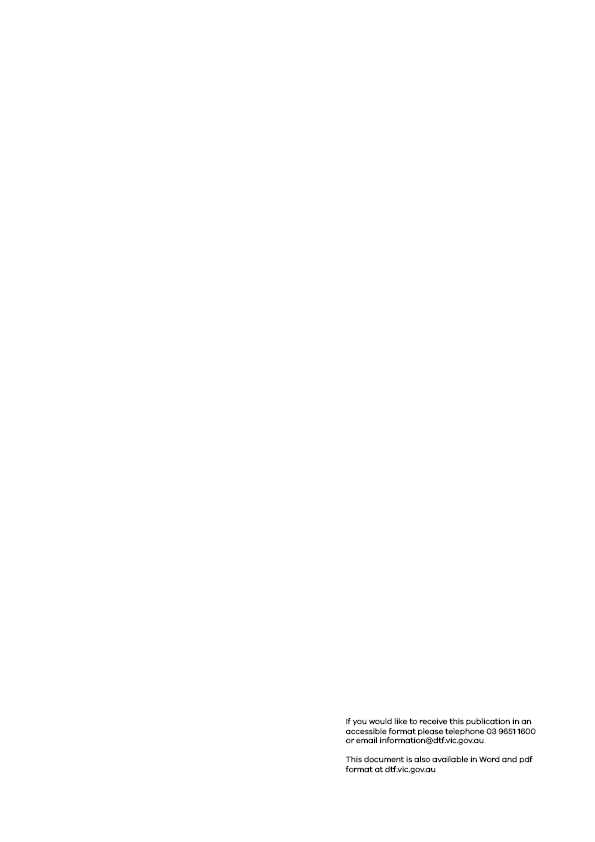 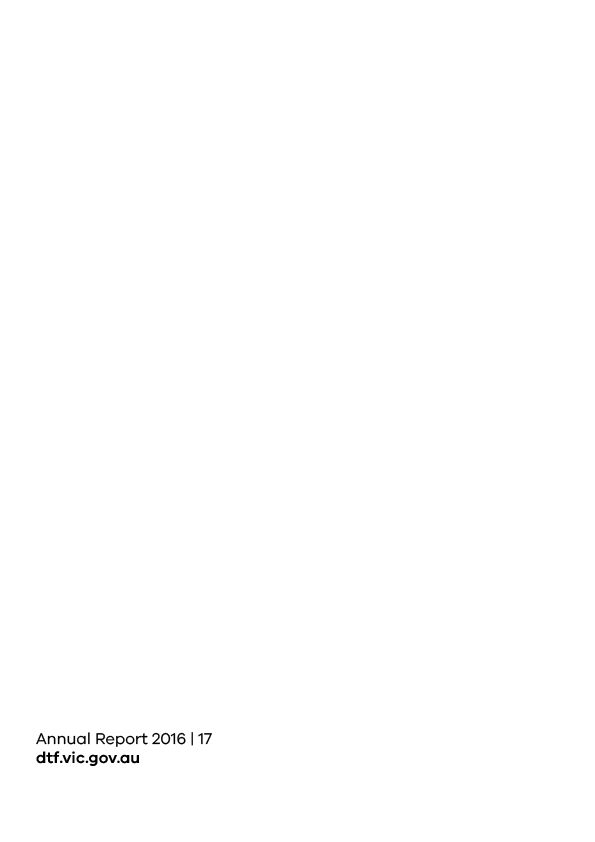 Departmental objectiveIndicatorsOutputsSound financial management of Victoria’s fiscal resources The Department of Treasury and Finance has a central role in shaping Victoria’s economic, social and fiscal policy to ensure that Government financial policies are fiscally soundA net operating surplus consistent with maintaining general government net debt at a sustainable level over the medium termGeneral government net debt as a percentage of gross state product (GSP) to be maintained at a sustainable level over the medium termProvide high quality, timely and relevant advice on the State’s finances and budget, as assessed by feedback from our key clientsBudget and Financial AdviceRevenue Management Services to GovernmentGuide government actions to increase Victoria’s productivity and competitivenessThe Department of Treasury and Finance provides Government with advice on key economic and financial issues, including longer term economic development, regulation, financial strategy and taxation policyReduce the costs and barriers to doing business in Victoria, including reducing the regulatory burden Provide high quality, timely and relevant advice on economic policy, forecasts, legislation and frameworks as assessed by feedback from our key clientsEconomic and Policy AdviceEconomic Regulatory ServicesBusiness Environment Policy AdviceDrive improvement in public sector commercial and asset management and the delivery of infrastructureThe Department of Treasury and Finance develops and applies prudent commercial principles and practices to influence and deliver Government policies focused on major infrastructure, government business enterprises and the State’s balance sheetEnsure high-value high-risk Government projects are completed within agreed timeframes and scope through ensuring adherence to standards Effective financial risk management and prudential supervision of public financial corporations and public non-financial corporationsProvide high quality, timely and relevant advice on asset management, the delivery of infrastructure, management of government land, borrowings, investments, insurance, superannuation issues and prudential supervision, as assessed by feedback from our key clientsCommercial and Infrastructure AdviceDeliver efficient whole of government common services to the Victorian public sectorThe Department of Treasury and Finance assists government agencies in providing a more integrated approach to the management of common servicesDrive productivity and efficiency by increasing the benefits delivered from government procurement contracts Drive efficiency by maintaining low vacancy rates for government office accommodationProvide high quality, timely and relevant advice on services to Government as assessed by feedback from our key clientsServices to Government2016-17 departmental objective2016-17 outputReason for changeDrive improvement in public sector commercial and asset management and the delivery of infrastructureCommercial and Infrastructure AdviceThe former outputs (GBE Performance Monitoring and Financial Risk Management and Land and Infrastructure Investment Management) are now reflected in the Commercial and Infrastructure Advice output.Sound financial management of Victoria’s fiscal resourcesBudget and Financial AdviceThe former outputs (Financial Reporting, Financial Resource Management Frameworks Maintenance and Supports) are now reflected in the Budget and Financial Advice output.Guide government actions to increase Victoria’s productivity and competitivenessEconomic and Policy AdviceThis output has been renamed from Economic and Financial Policy. The former outputs (Economic and Financial Policy and Economic) are now reflected in the Economic and Policy Advice output.Deliver efficient whole of government common services to the Victorian public sectorServices to GovernmentThis output has been renamed from Resource Management Services to Government.IndicatorUnit of 
measure2014-15 actual2015-16 actual2016-17
actualA net operating surplus consistent with maintaining general government net debt at a sustainable level over the medium term.$ billion1.212.662.71General government net debt as a percentage of GSP to be maintained at a sustainable level over the medium term.per cent6.26.04.0IndicatorUnit of 
measure2013-14 actual2014-15 actual2015-16
actual2016-17
actualDrive efficiency by maintaining low vacancy rates for government office accommodationper cent2.201.480.35(a)0.44Drive productivity and efficiency by increasing the benefits delivered from government procurement contracts$ million59.2350.077.7259.55performance target achieved – (both within 5 per cent variance and exceeds 5 per cent variance)performance target not achieved – within 5 per cent varianceperformance target not achieved – exceeds 5 per cent variancePerformance measuresUnit of 
measure2016-17 actual2016-17 targetPerformance variation (%)Result QuantityFunding reviews deliverednumber33–QualityAccuracy of the revised estimate of State budget expenditureper cent3.2≤5.0–Auditor-General qualification relating to material weaknesses in financial reporting systems and processes for the State of Victoria Financial Report or Estimated Financial Statementsnumber00–Recommendations on financial management framework matters made by the Public Accounts and Estimates Committee and the Victorian Auditor-General’s Office and supported by Government are actionedper cent100100–VPS stakeholder feedback indicates delivery of advice and information sessions supported the financial reporting framework across the VPS and supported the VPS to understand the financial management frameworkper cent77.580(3.1)Maintain ISO 9001 (Quality Management Systems) Certificationper cent100100–TimelinessDelivery of funding review reports within agreed timeframesper cent100100–Delivery of advice to Government on portfolio performance within agreed timeframesper cent100100–Annual Budget published by date agreed by TreasurerdateMay 2017May 2017–Budget Update, Financial Report for the State of Victoria, Mid-Year Financial Report, and Quarterly Financial Reports are transmitted by legislated timelineper cent100100–Annual financial management compliance report for the previous financial year is submitted to the Minister for FinancedateNov 
2016By end Feb 2017–CostTotal output costThe 2016-17 outcome is higher than the 2016-17 target due to internal reprioritisation for additional policy functions.$ million27.125.75.4Performance measuresUnit of 
measure2016-17 actual2016-17 targetPerformance variation (%)Result QuantityRevenue assessed from compliance projects meets estimatesThe 2016-17 outcome is higher than the 2016-17 target due to compliance programs yielding higher revenue due to several large investigations, unusually high lease duty, buoyant landholder activity and land tax investigations.per cent113≥95–Revenue collected as a percentage of budget targetper cent101≥99–QualityCustomer satisfaction levelper cent96≥85–Maintain ISO 9001 (Quality Management Systems) and ISO/IEC 20000-1:2005 (IT Service management) Certificationnumber33–Ratio of outstanding debt to total revenueper cent1.72<2–TimelinessMeet Cabinet and Parliamentary timelinesper cent100100–Revenue banked on day of receiptper cent100≥99–Timely handling of objections (within 90 days)The 2016-17 outcome is higher than the 2016-17 target due to a range of process improvements and efficiency measures, combined with resource reallocation.per cent86≥80–Timely handling of private rulings (within 90 days)The 2016-17 outcome is higher than the 2016-17 target due to a range of process improvements and efficiency measures, combined with resource reallocation.per cent92≥80–CostTotal output cost$ million90.489.90.6Performance measuresUnit of 
measure2016-17 actual2016-17 targetPerformance variation (%)ResultQuantityEconomic research projects completednumber55–QualityAccuracy of estimating State taxation revenue in the State budgetper cent3.1≤5.0–Accuracy of estimating the employment growth rate in the State budget (a)percentage point1.93≤1.093Accuracy of estimating the GSP growth rate in the State budget (b)percentage pointn/a≤1.0n/an/aMaintain ISO 9001 (Quality Management Systems) Certificationper cent100100–TimelinessBriefings on key Australian Bureau of Statistics economic data on day of releaseper cent100100–Respond to correspondence within agreed timeframesper cent88.5854.1CostTotal output cost$ million23.523.11.7Performance measuresUnit of 
measure2016-17 actual2016-17 targetPerformance variation (%)Result QuantityNew or revised regulatory instruments issuednumber66–Performance reports for regulated businesses or industriesnumber1111–Performance reviews and compliance audits of regulated businessesnumber137142(3.5)Price approvals of regulated businessesThe 2016-17 outcome is lower than the 2016-17 target due to a lower demand for price approvals of regulated businesses than originally anticipated.number2740(32.5)Registration and accreditation decisions/approvals in relation to the Victorian Energy Efficiency Target Scheme (VEET)The 2016-17 outcome is higher than the 2016-17 target due to more businesses participating and offering VEET services than originally anticipated.number5 9805 40010.7Reviews, investigations or advisory projectsnumber22–Compliance and enforcement activities – energynumber1010–QualityDecisions upheld where subject to review, appeal or disallowanceper cent100100–TimelinessDelivery of major milestones within agreed timelinesper cent100100–CostTotal output costThe 2016-17 outcome is lower than the 2016-17 target mainly due to timing of expenditure for water price reviews and information technology projects.$ million22.324.6(9.3)Performance measuresUnit of 
measure2016-17 actual2016-17 targetPerformance variation (%)Result QuantityAdvice on adequacy of final Regulatory Impact Statements and Legislative Impact Assessments prepared by departmentsThe 2016-17 outcome is lower than the 2016-17 target due to changed timing by Ministers for proposed regulations/legislation for which Assessments and Statements are prepared.number2935(17.1)TimelinessCompletion of initial assessment of Regulatory Impact Statements and Legislative Impact Assessments within 10 working days of receiptper cent100100–CostTotal output costThe 2016-17 outcome is lower than the 2016-17 target due to internal reprioritisation.$ million2.32.8(17.9)Performance measuresUnit of 
measure2016-17 actual2016-17 targetPerformance variation (%)Result QuantityDevelop and implement policies, procedures and training to govern and build capability to deliver infrastructure investmentThe 2016-17 outcome is higher than the 2016-17 target due to work undertaken to develop guidance to support Asset Management Accountability Framework implementation and the refresh of the Investment Management Standard.number664546.7Gateway reviews undertaken to minimise Government’s exposure to project risksThe 2016-17 outcome is higher than the 2016-17 target due to elevated demand for reviews experienced throughout 2016-17.number795058Revenue from sale of surplus Government land including Crown landThe 2016-17 outcome is lower than the 2016-17 target as the EVO apartment complex did not sell through public tender. Submissions failed to meet the reserve price and the property remains on the market.$ million131.23200(34.4)Coordinate and produce presentations for the annual review meetings with credit rating agenciesnumber22–Provision of budget sector debt, public authority income and superannuation estimates and analysis and commentary on the PNFC and PFC sectors for whole of government published financial reportsnumber66–QualityMaintain ISO 9001 (Quality Management Systems) Certificationper cent100100–Registered housing agencies that are annually reviewedper cent100100–TimelinessAdvice provided to government on board appointments at least three months prior to an upcoming vacancyper cent100100–Analysis and review of corporate plans within two months of receiptThe 2016-17 outcome is higher than the 2016-17 target due to an increased focus on the timely review of corporate plans.per cent97908Dividend payments made within agreed timeframesThe 2016-17 outcome is lower than the 2016-17 target as dividend consultation with the Victorian Ports Corporation (Melbourne) has been delayed and will be finalised in the 2017-18 financial year.per cent97100(3)CostTotal output costThe 2016-17 outcome is higher than the 2016-17 target due to additional funding for land remediation, the West Gate Tunnel Project and Western Suburbs Roads Package, public spaces improvements and establishment of OPV.$ million145.248.2201.2Performance measuresUnit of 
measure2016-17 actual2016-17 targetPerformance variation (%)Result QuantityTotal accommodation cost $ per square metre per year383395(3)Workspace ratioThe workspace ratio has been undertaken in Q1 2017-18. Information in relation to 50 Lonsdale Street is expected to be received in Q2 2017-18square metre per FTEn/a14.4n/an/aQualityBenefits delivered as a percentage of expenditure by mandated agencies under DTF-managed state purchasing contracts, including reduced and avoided costsper cent6≥5–Client agencies’ satisfaction with the service provided by the Shared Service Providerper cent73704.3Maintain ISO 9001 (Quality Management Systems) Certificationper cent100100–CostTotal output costThe 2016-17 outcome is lower than the 2016-17 target due to internal funding reprioritisation.$ million41.843.8(4.6)2016-17 actual$mOpening balance0Receipts into the trustProceeds from the Port of Melbourne transaction9 735Public Account Advance(b) 483Interest revenue  99Commonwealth funding(c) 65Total funding available10 383Payments from the trust(d)Professional services associated with the lease transaction 26Level Crossing Removal Program1 457Metro Tunnel 626Caulfield to Dandenong conventional signalling and power infrastructure upgrade 230Movement in accounts payable and provisions(350)Total payments from the trust1 988Closing balance8 394Controlled2016-17
actual2016-17
budgetVariation $m$m%Income from transactionsOutput appropriations353.2258.536.6Interest1.31.7(24.6)Sale of goods and services180.2163.610.2Grants3.3–n/aFair value of assets and services received free of charge or for nominal consideration0.2–n/aOther income24.930.4(18.1)Total income from transactions563.1454.224.0Expenses from transactionsEmployee benefits206.4200.52.9Depreciation36.842.5(13.4)Interest expense–0.2(100.0)Grants and other transfers10.95.598.6Capital asset charge 21.821.8–Other operating expenses (a)274.1171.859.6Total expenses from transactions550.1442.324.4Net result from transactions13.011.99.4Other economic flows included in net resultNet gain/(loss) on non-financial assets0.1(7.1)(101.6)Net gain/(loss) on financial instruments and statutory receivables/payables–(0.3)(100.0)Other gains/(losses) from other economic flows1.5–n/aTotal other economic flows included in net result1.6(7.4)(122.1)Net result14.74.5225.6Other economic flows – other comprehensive income (b)251.929.7747.1Comprehensive result266.534.2678.6Controlled2017
actual2017
budgetVariation$m$m%Financial assetsCash and deposits92.898.6(5.9)Receivables297.2224.032.7Other financial assets35.0–n/aTotal financial assets425.0322.631.7Non-financial assetsInventories8.9–n/aProperty, plant and equipment (a)834.6575.445.0Intangible assets29.952.1(42.6)Other assets20.118.111.0Total non-financial assets893.5645.638.4Total assets1 318.5968.236.2LiabilitiesPayables114.580.941.5Borrowings4.54.34.7Provisions(b)123.759.8106.9Total liabilities242.7145.067.4Net assets1 075.8823.230.7EquityContributed capital366.0376.6(2.8)Reserves (a)561.0296.689.1Accumulated surplus148.8150.0(0.8)Total equity1 075.8823.230.7Controlled2016-17
actual2016-17
budgetVariation$m$m% Cash flows from operating activitiesReceipts from government281.9257.49.5Receipts from other entities20.2–n/aGoods and services tax recovered from the ATO–0.2(100.0)Interest received 1.31.7(25.7)Other receipts 210.6204.82.9514.0464.110.8Payments of grants and other transfers(21.4)(15.7)(36.3)Payments to suppliers and employees (419.3)(368.8)(13.7)Goods and services tax paid to the ATO(2.2)(0.1)(2 122.7)Capital asset charge(21.8)(21.8)–Interest and other finance costs–(0.2)100.0(464.8)(406.6)(14.3)Net cash flows from operating activities49.257.5(14.3)Cash flows from investing activitiesNet investment(2.0)–n/aNet payments for non-financial assets(42.9)(63.0)31.9Proceeds from sale of non-financial assets1.4–n/aNet loans to other parties(0.1)–n/aNet cash flows used in investing activities(43.5)(63.0)30.9Cash flows from financing activitiesOwner contributions by State Government0.12.6(95.0)Net borrowings–(0.9)(100.0)Net cash flows from financing activities0.11.7(91.3)Net increase in cash held5.9(3.8)254.3Cash at the beginning of the financial year86.9102.4(15.1)Cash at the end of the financial year92.898.6(5.9)Controlled2016-17
actual2016-17
budgetVariation$m$m% Contributed capitalOpening balance366.0376.6(2.8)Transactions with owners in their capacity as owners ––n/aClosing balance 366.0376.6(2.8)ReservesOpening balance309.2267.015.8Comprehensive result251.829.6750.7Closing balance561.0296.689.1Accumulated surplusOpening balance134.0146.0(8.2)Comprehensive result14.74.5225.6Transactions with owners in their capacity as owners0.1(0.5)(130.0)Closing balance148.8150.0(0.8)Total equity1 075.8823.230.72016–17
actual2016–17
budgetVariation$m$m% Administered income from transactionsAppropriations – payments made on behalf of the State (a)4 537.46 813.3(33.4)Special appropriations (b)7 068.89 147.0(22.7)Interest136.649.0178.8Sales of goods and services28.841.3(30.3)Grants 20 430.121 364.7(4.4)Other income24 000.222 783.75.3Total administered income from transactions56 201.960 199.0(6.6)Administered expenses from transactionsExpenses on behalf of the State254.3386.5(34.2)Employee benefits (a)1 092.71 634.6(33.2)Grants and other transfers3 611.53 944.2(8.4)Interest expense1 287.41 536.0(16.2)Payments into Consolidated Fund49 917.350 313.1(0.8)Total administered expenses from transactions56 163.257 814.4(2.9)Net result from transactions38.72 384.6(98.4)Other economic flows included in net resultNet gain/(loss) on non-financial assets8.923.3(61.8)Share of net profits/(losses) of associates and joint venture entities, excluding dividends1.2–n/aNet gain/(loss) on financial instruments and statutory receivables/payables (c)(628.7)–n/aOther gains/(losses)from other economic flows(27.9)–n/aTotal other economic flows included in net result(646.5)23.3(2 874.7)Net result(607.8)2 407.9(125.2)Other economic flows – other non-owner changes in equityRemeasurement of superannuation defined benefit plans (d)4 366.6876.8398.0Total other economic flows – other non-owner changes in equity4 366.6876.8398.0Comprehensive result3 758.83 284.714.4Administered assetsCash and deposits1 646.11 771.0(7.1)Receivables (e)9 100.92 665.0241.5Other financial assets1 300.0875.848.4Property, plant and equipment (a)–378.3(100.0)Other non-financial assets(1.9)1.2(258.3)Investments accounted for using the equity method12.5–n/aTotal administered assets12 057.65 691.3111.9Administered liabilitiesPayables8 427.75 749.346.6Borrowings19 619.622 248.0(11.8)Provisions45.568.0(33.1)Superannuation (d)24 900.527 047.8(7.9)Total administered liabilities52 993.355 113.1(3.8)Output group 2016-17 
$m2015-16 
$mChange
$mSound financial management of Victoria’s fiscal resources118118–Drive improvement in public sector asset management and the delivery of infrastructure1435687Deliver efficient whole of government common services to the Victorian public sector42402Guide government actions to increase Victoria’s productivity and competitiveness50419Total353255982016-17(a)
$m2015-16
$m2014-15
$m2013-14
$m2012-13
$mGovernment output appropriations income 353255251 255246Government other appropriations income––––2Other income 555251 5252Total income from transactions 408307302 307300Total expenses from transactions (404)(305)(295)(290)(295)Net result from transactions 427 175Total other economic flows included in net result 1(1)(1)1–Net result 516 185Net cash flow from operations 362325 1116Total assets 1 195863771770749Total liabilities 21413811211611320172016Notes$’000$’000Income from transactionsOutput appropriations 2.3353 213255 392Other income2.555 43752 270Total income from transactions408 650307 662Expenses from transactionsEmployee expenses3.1.1129 998113 766Depreciation5.1.123 62435 422Interest expense49100Grants expense3.234 87025 326Capital asset charge3.321 81521 149Supplies and services3.4116 73996 262Land remediation costs3.566 338194Payments to Consolidated Fund10 99912 923Total expenses from transactions404 432305 142Net result from transactions4 2182 520Other economic flows included in net resultNet gain on non-financial assets9.143126Net loss on financial instruments9.1(3)(2)Net gain/(loss) from revaluation of leave liabilities9.1822(1 180)Total other economic flows included in net result862(1 056)Net result5 0801 464Other economic flows – other comprehensive incomeChanges in physical asset revaluation surplus250 29272 126Comprehensive result255 37273 59020172016Notes$’000$’000AssetsFinancial assetsCash and deposits7.280 76575 608Receivables6.1278 841212 468Total financial assets359 606288 076Non-financial assetsPrepayments3 9742 833Non-financial assets classified as held for sale6.34 5768 986Property, plant and equipment5.1798 798549 063Intangible assets5.227 59114 234Total non-financial assets834 939575 116Total assets1 194 545863 192LiabilitiesPayables6.248 62944 554Employee related provisions3.1.237 63435 944Provision for land remediation3.565 000–Unearned income6.42 9973 106Advances for capital works6.555 24849 703Borrowings7.14 7464 915Total liabilities214 254138 222Net assets980 291724 970EquityContributed capital236 186236 237Asset revaluation surplus559 518309 226Accumulated surplus184 587179 507Total equity980 291724 970Contributed capitalAsset revaluation surplusAccumulated surplusTotalNotes$’000$’000$’000$’000Balance at 1 July 2015244 225237 100178 043659 368Machinery of government changes538538Return of capital(8 526)(8 526)Revaluation increment (net)72 12672 126Net result for the year1 4641 464Balance at 30 June 2016236 237309 226179 507724 970Machinery of government changes––Return of capital(51)(51)Revaluation increment (net)250 292250 292Net result for the year5 0805 080Balance at 30 June 2017236 186559 518184 587980 29120172016Notes$’000$’000Cash flows from operating activitiesReceipts from government322 046277 287Receipts from other entities45 84013 793Goods and services tax recovered from the ATO30 89510 123398 781301 203Payments to suppliers and employees(306 360)(233 013)Grants paid(34 346)(23 673)Capital asset charge paid(21 815)(21 149)Interest and other finance costs paid(49)(100)(362 570)(277 935)Net cash flows from operating activities7.2.136 21123 268Cash flows from investing activitiesPayments for property, plant and equipment(8 335)(8 807)Proceeds from sale of property, plant and equipment1 400994Payments for intangible assets(21 274)(5 065)Net cash flows used in investing activities(28 209)(12 878)Cash flows from financing activitiesCash received from activity transferred in – machinery of government changes–366Repayment of finance lease liabilities(2 441)(2 098)Net cash flows used in financing activities(2 441)(1 732)Net increase in cash and cash equivalents5 5618 658Cash and cash equivalents at the start of the year74 67566 017Cash and cash equivalents at the end of the year7.280 23674 675Non-cash financing and investing activities7.2.2Notes2017
$’0002016
$’000Income from transactionsOutput appropriations2.3353 213255 392Other income2.555 43752 270Total income from transactions408 650307 662Appropriation ActAppropriation ActAppropriation ActFinancial Management Act 1994Financial Management Act 1994Financial Management Act 1994Annual appropriations – 
as publishedNet transfers between departments- 
administrative restructureAdvance from 
TreasurerSection 29Section 30Section 32Total 
Parliamentary authorityAppropriations appliedVariance$’000$’000$’000$’000$’000$’000$’000$’000$’0002017ControlledProvision of outputs250 649–32 7209 99665 0003 914362 279353 2139 066Additions to net asset base2 590–2 5902 590AdministeredPayments made on behalf of the State4 593 950117 589(65 000)–4 646 5394 587 42659 1132017 total4 847 189–150 3099 996–3 9145 011 4084 940 63970 7692016ControlledProvision of outputs235 6512 54917 7067 793–2 202265 901255 39210 509Additions to net asset base4 2303984 6284 628AdministeredPayments made on behalf of the State1 781 94650 000–9 2551 841 2011 758 73082 4712016 total2 021 8272 54967 7067 793–11 8552 111 7302 014 12297 6082017
$’0002016
$’000Section 105 land tax certificates3 4953 232National Land Register1 000–Construction supplier register619599Government land and property1 872587Essential Services Commission ministerial advices1301 413Public financial corporations risk management and reporting framework202167Government bodies gymnasium178191Victorian Energy and Efficiency Target expansion2 5001 6049 9967 7932017
$’0002016
$’000Provision of services16 22116 066Rental accommodation income31 70332 321Other income7 5133 883Total other income55 43752 270Notes2017
$’0002016
$’000Employee expenses3.1.1129 998113 766Grants expense3.234 87025 326Capital asset charge3.321 81521 149Supplies and services3.4116 73996 262Land remediation costs3.566 338194Total expenses369 760256 6972017
$’0002016
$’000Salaries, wages, annual and long service leaveSalaries and wages98 82187 535Annual and long service leave expense14 36811 306SuperannuationDefined contribution plans8 8097 729Defined benefits expense1 4941 504On-costs6 5065 692Total employee expenses129 998113 766Provisions2017
$’0002016
$’000CurrentAnnual leave–	unconditional and expected to be settled within 12 months7 2256 287–	unconditional and expected to be settled after 12 months1 7581 561Long service leave–	unconditional and expected to be settled within 12 months2 8002 842–	unconditional and expected to be settled after 12 months18 89818 314On-costs3 7293 526Performance bonus31382734 72333 357Non-current: Long service leave2 6272 331On-costs2842562 9112 587Total provisions37 63435 9442017
$’000Opening balance3 782Additional provisions recognised1 649Reductions arising from payments/other sacrifices of future economic benefits(1 427)Unwind of discount and effect of changes in the discount rate9Closing balance4 013Current3 729Non-current2842017
$’0002016
$’000Grants expenseVictorian Government entities25 31120 231Local Government entities9 1354 802Other organisations424293Total grants expense34 87025 3262017
$’0002016
$’000Capital asset charge21 81521 1492017
$’0002016
$’000Rentals and property outgoings26 03026 574Purchases of services67 41351 591Information and communication technology expenses15 31012 923Other7 9865 174Total supplies and services116 73996 262Sound financial management of Victoria’s fiscal resourcesSound financial management of Victoria’s fiscal resourcesDrive improvement in public sector asset management and the delivery of infrastructureDrive improvement in public sector asset management and the delivery of infrastructure2017201620172016$’000$’000$’000$’000Controlled income and expenses for the year ended 30 June 2017Income from transactionsOutput appropriations118 305118 309142 90256 269Other income1 2551 3216 4813 325Total income from transactions119 560119 630149 38359 594Expenses from transactionsEmployee expenses72 05063 77823 93320 671Depreciation9 28420 630174175Interest expense104134Grants expense5 3825 1484 528141Capital asset charge44555 0674 824Supplies and services30 10426 44044 86629 922Land remediation costs66 338194Payments to Consolidated Fund102 1641 1672 142Total expenses from transactions116 884118 219146 08658 0711 412Net result from transactions2 6761 4123,2971 522Other economic flows included in net resultNet gain/(loss) on non-financial assets743(11)28Net gain/(loss) on financial instruments(3)(2)Net gain/(loss) from revaluation of leave liabilities530(780)133(177)Total other economic flows included in net result534(739)122(149)Net result3 2106733 4191 373Total other economic flows – other comprehensive incomeChanges in physical asset revaluation surplus77 77772 126Comprehensive result3 21067381 19673 499Controlled assets and liabilities as at 30 June 2017AssetsFinancial assets6 6708 6939 2938 099Non-financial assets31 36917 525384 325261 081Total assets38 03926 218393 618269 180LiabilitiesTotal liabilities33 20131 27683 84617 742376 226Net assets/(liabilities)4 838(5 058)309 772251 438Deliver efficient whole of government common services to the Victorian public sectorDeliver efficient whole of government common services to the Victorian public sectorGuide government actions to increase Victoria’s productivity and competitiveness)Guide government actions to increase Victoria’s productivity and competitiveness)Other – Not 
attributable (a)Other – Not 
attributable (a)Departmental totalDepartmental total20172016201720162017201620172016$’000$’000$’000$’000$’000$’000$’000$’00041 81539 77850 19141 037353 213255 39247 10546 99559562855 43752 27088 92086 77350 78641 665408 650307 66213 95912 75620 05616 561129 998113 76614 00514 33516128323 62435 422238934491002807924 68019 95934 87025 32616 66516 239393121 81521 14937 03836 6534 7313 246116 73996 26266 3381949 8098 4231119510 99912 92391 78088 57449 68240 279404 432305 142(2 859)(1 801)1 1041 3864 2182 520444531043126(3)(2)67(98)92(125)822(1 180)111(53)95(115)862(1 056)(2 748)(1 854)1 1991 2715 0801 464172 515–250 29272 126169 767(1 854)1 1991 271255 37273 59083 14582 9511 453753259 044187 580359 606288 076418 415295 533830977834 939575 116501 560378 4842 2831 730259 044187 5801 194 545863 19290 10282 8137 1056 392214 254138 22223 624411 458295 671(4 822)(4 622)259 044187 580980 291724 970Sound financial management of Victoria’s fiscal resourcesSound financial management of Victoria’s fiscal resourcesDrive improvement in public sector asset management and the delivery of infrastructureDrive improvement in public sector asset management and the delivery of infrastructure2017201620172016$’000$’000$’000$’000Administered income from transactionsPayments on behalf of the State appropriations (note 2.3)171 337193 5804 065 7301 270 723Special appropriations5 908 9801 050 084Commonwealth grants11 1119 286Taxation17 214 00015 703 2081 172 576582 703Dividends369 061387 042Capital asset chargeInterest132 22920 055Other income104 784138 87646 627146 183State revenues received into Consolidated Fund, net of appropriations applied within government departmentsTotal administered income from transactions17 490 12116 035 66411 706 3143 466 076Administered expenses from transactionsGrants expense177 492285 440Interest expense8342 3291 281 2301 259 280Superannuation – non-departmentalContribution to GST administration costsEx-gratia payments 8 2574 433Other expenses 23 139332 46534 3709 817Payments to Consolidated Fund16 903 70315 679 90310 661 5751 171 744Total administered expenses from transactions17 113 42516 304 57011 977 1752 440 841Administered net result from transactions376 696(268 906)(270 861)1 025 235Other economic flows included in net resultNet gain/(loss) on non-financial assets–38 8541 266Net gain/(loss) on financial instruments (37 272)134 404(707 300)–Other gains/(losses) from other economic flowsTotal other economic flows included in net result(37 272)134 407(698 446)1 266Administered net result339 424(134 499)(969 307)1 026 501Other economic flows – other comprehensive incomeRemeasurement of superannuation defined benefit plansAdministered comprehensive result339 424(134 499)(969 307)1 026 501Deliver efficient whole of government common services to the Victorian public sectorDeliver efficient whole of government common services to the Victorian public sectorGuide government actions to increase Victoria’s productivity and competitivenessGuide government actions to increase Victoria’s productivity and competitivenessOther – Not 
attributableOther – Not 
attributableDepartmental totalDepartmental total20172016201720162017201620172016$’000$’000$’000$’000$’000$’000$’000$’000171181300 188294 2454 537 4261 758 7301 159 8071 141 5457 068 7872 191 62913 619 32112 990 9446 754 3356 585 72620 384 76719 585 95618 386 57616 285 911369 061387 0425 125 8344 647 7885 125 8344 647 7884 3984 730136 62724 7852 4572 4187 5566 277161 424293 7541 288 4411 081 7201 288 4411 081 7207 0267 32919 052 89917 939 2549 202 5838 808 99157 458 94346 257 315252 279126 0573 181 7252 835 3723 611 4963 246 8694 5564 6507621 5281 287 3831 267 7871 091 4581 211 8191 091 4581 211 819172 163168 254172 163168 2548 2574 4332 1912 09515 4531 037––75 153345 4141 3781 93218 752 71117 741 8113 572 6103 750 35349 891 97738 345 7438 1258 67719 192 60618 037 1597 846 5557 799 07256 137 88744 590 319(1 099)(1 348)(139 707)(97 905)1 356 0281 009 9191 321 0561 666 996–(1 394)8 854(125)87 949(85 069)(656 623)49 3354(6)––4(6)4(1 400)––87 949(85 069)(647 765)49 204(1 095)(2 748)(139 707)(97 905)1 443 977924 850673 2911 716 2004 366 590(3 220 255)4 366 590(3 220 255)(1 095)(2 748)(139 707)(97 905)5 810 567(2 295 405)5 039 881(1 504 055)AuthorityPurposeAppropriations appliedAppropriations applied2017
$’0002016
$’000Administered (Note 22)Constitution Act, No. 8750 of 1975 – Governors’ PensionsGovernors’ pensions1 4432 207County Court Act, No. 6230 of 1958 – Judges Judges’ pensions14 98716 741Constitution Act, No. 8750 of 1975 – Supreme Court JudgesJudges’ pensions12 48417 169State Superannuation Act, No. 50 of 1988, Section 90(2) – ContributionsSuperannuation contributions1 071 0291 040 407State Electricity Commission Act, No. 6377 of 1958, Section 85B(2)Indemnity59 86465 021Treasury Corporation of Victoria Act, No. 80 of 1992, Section 38 – Debt Retirement(a)Budget sector debt retirement5 788 224916 621Taxation (Interest on Overpayments) Act, No. 35 of 1986, Section 11Interest on overpayments of tax8354 097State Owned Enterprises Act, No. 90 of 1992, Section 88State equivalent tax 
refunds8 98721 688Liquor Control Reform Act, No. 94 of 1998, Section 177(2)Safety net payments3 5003 043Gambling Regulation Act, No. 114 of 2003, Section 3.6.12Payments to Community Support Fund96 89298 324Financial Management Act, No. 18 of 1994, Section 39Interest on advances6 6466 311Taxation Administration Act 1997, Section 121Court costs3 896Total special appropriations7 068 7872 191 629Sound financial 
management of Victoria’s fiscal resourcesSound financial 
management of Victoria’s fiscal resourcesDrive improvement in public sector asset management and the delivery of infrastructureDrive improvement in public sector asset management and the delivery of infrastructure2017201620172016$’000$’000$’000$’000Administered assetsFinancial assetsCash and deposits2 230 4451 450 063Receivables1 999 3551 631 243153 327234 040Advances paid8 271 119–Investments in controlled entities Investment in associate entityOther investments100 000–1 999 3551 631 24310 754 8911 684 103Non-financial assetsPrepaymentsProperty, plant and equipment––––Total administered assets1 999 3551 631 24310 754 8911 684 103Administered liabilitiesPayables (a)8 12914 37757 18586 755Advances received8 271 119–Public Account SAU liability (b)Provisions 45 03146 9672301 336 Unearned income62 46568 501Borrowings18 833 38124 167 993Superannuation liability (c)Total administered liabilities53 16061 34427 224 38024 324 585Net administered assets1 946 1951 569 899(16 469 489)(22 640 482)Deliver efficient whole of government common services to the Victorian public sectorDeliver efficient whole of government common services to the Victorian public sectorGuide government actions to increase Victoria’s productivity and competitivenessGuide government actions to increase Victoria’s productivity and competitivenessOther – Not 
attributableOther – Not 
attributableDepartmental totalDepartmental total20172016201720162017201620172016$’000$’000$’000$’000$’000$’000$’000$’000233 556256 735 2 464 0011 706 798230 690230 93681 70081 675488 195374 2122 953 2672 552 1068 271 119–98 935 76095 955 47498 935 76095 955 47412 500–12 500–100 000–230 690230 93681 70081 67599 670 01196 586 421112 736 647100 214 378––192319231923––––1923230 709230 95981 70081 67599 670 01196 586 421112 736 666100 214 40121 18816 50917 42520 80918 781352 176122 708490 6278 271 119–9 512 1928 945 2619 512 1928 945 26126522345 52648 52662 46568 501226 312226 31619 059 69324 394 30924 900 51829 288 95624 900 51829 288 956247 765243 04817 42520 80934 431 49138 586 39361 974 22163 236 180(17 056)(12 089)64 27560 86665 238 52058 000 02850 762 44536 978 2212017
$m2016
$mReconciliation of the present value of the defined benefit obligationBalance at the start of the period49 32145 991Current service cost836766Interest cost1 1541 564Contributions by plan participants220219Actuarial (gains)/losses(2 854)2 864Benefits paid(2 132)(2 083)Balance at the end of the period46 54549 321Reconciliation of fair value of superannuation plan assetsBalance at the start of the period20 03220 044Interest income462686Expected return on plan assets excluding interest income1 006787Actuarial gains/(losses)506(1 143)Employer contributions1 5501 522Contributions by plan participants220219Benefits paid (including tax paid)(2 132)(2 083)Balance at the end of the period21 64420 032Reconciliation of assets and liabilities disclosed in the administered statement of assets and liabilitiesState Superannuation Fund/Emergency Services Superannuation Scheme23 80328 298Other funds1 098991Total superannuation liability24 90129 2892017
%2016
%Actuarial assumptionsState Superannuation Fund/Emergency Services Superannuation SchemeExpected return on assets8.08.0Discount rate3.02.4Wages growth3.43.1Inflation rate1.91.6Constitutionally Protected PensionsDiscount rate3.02.4Wages growth3.43.1Inflation raten/an/aHealth Superannuation FundExpected return on assets5.75.8Discount rate3.02.4Wages growth3.43.1Inflation rate1.91.6Categories of plan assets2017
%2016
%The major categories of plan assets are as follows:Domestic equity27.726.7International equity27.726.7Domestic debt assets17.617.5Property7.67.6Cash4.14.2Other15.317.3100.0100.02017
$’0002016
$’000LandAt valuation603 512421 860Buildings (including heritage buildings)At independent valuation 181 173170 812At cost2 06418 518Less: accumulated depreciation(72)(68 748)183 165120 582Construction in progress – at cost 6 267247Total buildings189 432120 829Leasehold improvementsLeasehold improvements – at cost10 54210 542Less: accumulated depreciation(8 992)(8 798)Total leasehold improvements1 5501 744Plant and equipmentOffice and computer equipment – at valuation11 84211 932Less: accumulated depreciation(11 720)(11 168)122764Motor vehicles under finance lease5 6505 618Less: accumulated depreciation(1 468)(1 752)4 1823 866Total plant and equipment4 3044 630Total property, plant and equipment798 798549 06320172016$’000$’000Buildings – structures and ground development7 4517 393Buildings – other building components5 0944 788Leasehold improvements194868Office and computer equipment6611 303Motor vehicles under finance lease1 1191 234Municipal valuations database5 00015 538Capitalised software development4 1054 298Total depreciation 23 62435 422Buildings – structures (including heritage buildings) and ground development (a)12–257 yearsBuildings (including heritage buildings) – other building components5–186 yearsLeasehold improvements4–10 yearsOffice and computer equipment2–10 yearsMotor vehicles under finance lease1–5 yearsMunicipal valuations database2 yearsCapitalised software development3–7 yearsPublic Administration Purpose GroupPublic Administration Purpose GroupPublic Administration Purpose GroupPublic Administration Purpose GroupPublic Administration Purpose GroupPublic Administration Purpose GroupPublic Administration Purpose Group

LandBuildings 
(including heritage buildings)Building construction in progressLeasehold improvementsOffice and computer equipmentMotor 
vehicles under 
finance leaseTotal$’000$’000$’000$’000$’000$’000$’0002017Carrying amount at the start of the year421 860120 5822471 7447643 866549 063Additions1 9586 267192 75210 996Disposals(1 317)(1 317)Transfers between classes247(247)–Transfers through contributed capital(51)(51)Net transfers from/(to) property held for sale4 3384 338Machinery of government transfers–Net transfers free of charge(4)(4)Revaluation increment (net)177 36572 927250 292Depreciation expense (note 5.1.1)(12 545)(194)(661)(1 119)(14 519)Carrying amount at the end of the year603 512183 1656 2671 5501224 182798 7982016Carrying amount at the start of the year366 191124 4946722 4392 1164 192500 104Additions8 8101 85610 666Disposals(11)(857)(868)Transfers between classes9 235(9 235)-Transfers through contributed capital(554)(962)(1 516)Net transfers from/(to) property held for sale(15 903)(93)(15 996)Machinery of government transfers173173Net transfers free of charge(4)(38)2(40)Revaluation increment (net)72 12672 126Depreciation expense (note 5.1.1)(12 181)(868)(1 303)(1 234)(15 586)Carrying amount at the end of the year421 860120 5822471 7447643 866549 0632017
$’0002016
$’000Municipal valuations database 19 72121 086Less: accumulated depreciation(5 000)(21 086)14 721–Capitalised software development59 62457 889Less: accumulated depreciation(49 425)(45 351)10 19912 538Intangible assets under development2 6711 696Total intangible assets27 59114 234Reconciliations of carrying amountsMunicipal valuations databaseCarrying amount at the start of the year–13 161Additions19 7212 377Depreciation expense (Note 5.1.1)(5 000)(15 538)Carrying amount at the end of the year14 721–Capitalised software developmentCarrying amount at the start of the year12 53813 822Additions1 7663 014Depreciation expense (Note 5.1.1)(4 105)(4 298)Carrying amount at the end of the year10 19912 538Intangible assets under developmentCarrying amount at the start of the year1 6962 530Additions2 6712 180Transfers to capitalised software development(1 696)(3 014)Carrying amount at the end of the year2 6711 6962017
$’0002016
$’000Current:ContractualDebtors17 14722 87517 14722 875StatutoryAmounts owing from Victorian Government (a)256 331185 260GST recoverable2 6502 013258 981187 273Total current receivables276 128210 148Non-current:StatutoryAmounts owing from Victorian Government (a)2 7132 320Total non-current receivables2 7132 320Total receivables278 841212 468Past due but not impairedPast due but not impairedPast due but not impairedPast due but not impairedPast due but not impairedCarrying amount$’000 Neither past due nor impaired$’000 Less than 1 month$’000 1–3 months$’000 3 months–1 year$’000 1–5 years$’000 Greater than 5 years$’000 2017Receivables17 14717 1472016Receivables22 87522 8752017
$’0002016
$’000Current:ContractualCreditors and accruals33 28331 981StatutoryAmounts payable to other government agencies15 34612 573Total payables48 62944 554Maturity dates(a)Maturity dates(a)Maturity dates(a)Maturity dates(a)Maturity dates(a)Carrying amountNominal amountLess than 1 month1–3 months3 months–
1 year1–5 yearsGreater than 5 years2017$’000 $’000$’000 $’000 $’000 $’000 $’000 Payables33 28333 28333 2832016Payables31 98131 98131 9812017
$’0002016
$’000Vehicles held for sale219393Properties held for sale4 5558 8938 893Total non-financial assets classified as held for sale4 5768 9868 9862017
$’0002016
$’000Current:UnsecuredBank overdraft (note 7.2)529933SecuredFinance lease liabilities 1 6982 2972 2273 230Non-current:SecuredFinance lease liabilities 2 5191 6852 5191 685Aggregate carrying amount of borrowingsCurrent2 2273 230Non-current2 5191 685Total borrowings4 7464 915Lease liabilities are effectively secured as the rights to the leased assets revert to the lessor in the event of default.Assets pledged as securityThe carrying amounts of non-current assets pledged as security are:Motor vehicles under finance lease4 1823 866Maturity dates(a)Maturity dates(a)Maturity dates(a)Maturity dates(a)Maturity dates(a)Carrying amountNominal amountLess than 1 month1–3 months3 months–
1 year1–5 yearsGreater than 5 years2017$’000 $’000$’000 $’000 $’000 $’000 $’000 Finance leases4 2174 3864802321 0972 577Bank overdrafts5295295294 7464 9151 0092321 0972 5772016Finance leases3 9824 1324804201 5001 732Bank overdrafts9339339334 9155 0651 4134201 5001 7322017
$’0002016
$’000Cash at bank and on hand 22Funds held in trust80 76375 606Total cash and deposits disclosed in the balance sheet80 76575 608The above figures are reconciled to cash and cash equivalents at the end of the year as shown in the cash flow statement as follows:Balances as above80 76575 608Less: bank overdrafts (note 7.1)(529)(933)Cash and cash equivalents per cash flow statement80 23674 6752017
$’0002016
$’000Net result5 0801 464Depreciation expense23 62435 422Net gain on disposal of property, plant and equipment(43)(126)Net transfers free of charge440Change in operating assets and liabilities, net of effects of restructuring(Increase)/decrease in receivables(1 373)(31 794)(Increase)/decrease in other operating assets(1 141)428Increase/(decrease) in payables4 07414 849Increase/(decrease) in other operating liabilities5 9862 985Net cash flows from operating activities36 21123 268Trust accountPurposeFinance Agency Trust – Financial Management Act 1994To record the receipt of funds from client departments and agencies pending disbursement for fitout works, minor and major capital works, construction and construction related works and general projects undertaken on their behalf.Government Accommodation Trust – Financial Management Act 1994To receive all rents and pay all outgoings associated with the management of properties administered by the Department and to fund minor capital works.Industry Supervision Fund – Financial Sector Reform (Victoria) Act 1999To facilitate the registration of financial institutions made under the Financial Sector Reform Act.Shared Corporate Services Trust Account – Financial Management Act 1994To record receipts and payments for shared corporate services, including, but not limited to, the operations of the Shared Service Provider.Treasury Trust – Financial Management Act 1994To record the Department’s receipt and disbursement of unclaimed and unidentified monies and other funds held in trust.Vehicle Lease Trust – Financial Management Act 1994To record transactions relating to the Department’s vehicle pool.Master Agency Media Services Trust (MAMS) – Financial Management Act 1994To record the receipt of service fees and disbursement of media related expenses under the MAMS contract.Trust accountPurposeAsset Sales Deposit Trust Account – Financial Management Act 1994To record the receipt of deposits lodged in connection with asset sales and their disbursement in accordance with the terms of settlement.Cattle Compensation Fund – Livestock Disease Control Act 1994To receive stamp duties paid by agents relating to sale of cattle, and fines and monies received from the Commonwealth; and make payments including compensation claims from graziers, and costs of transportation and destruction of condemned cattle.Community Support Fund Trust – Gaming Machine Control Act 1991To record the receipt (under special appropriations) of certain gambling revenues and the disbursement of these funds in accordance with the requirements of the Act, including the funding of gambling research and various community programs.Debt Portfolio Trust – Financial Management Act 1994To facilitate the recording of the cash transactions associated with Public Account borrowings and their management, aimed at enhancing administrative and operational efficiency.Land Acquisition and Compensation Trust – Land Acquisition and Compensation Act 1986To hold land compensation monies where claimant not found.Public Service Commuter Club Trust – Financial Management Act 1994To record the receipt and payment of amounts relating to the purchase of rail tickets and associated reimbursement from Club members.Security Trust – Financial Management Act 1994To hold securities lodged by contractors to various departments as a guarantee of satisfactorily fulfilling contractual obligations.Sheep And Goat Compensation Fund – Livestock Disease Control Act 1994To receive stamp duties paid by agents relating to sale of sheep and goats, and fines and monies received from the Commonwealth; and make payments including compensation claims from graziers, and costs of transportation and destruction of condemned sheep and goats.Swine Compensation Trust – Livestock Disease Control Act 1994To receive stamp duties, penalties and other monies relating to the sale of pigs and to make payments including compensation claims and costs of transportation and destruction of condemned pigs.Treasury Trust – Financial Management Act 1994To record, on behalf of the State, the receipt and disbursement of unclaimed and unidentified monies and other funds held in trust.Vehicle Lease Trust – Financial Management Act 1994To record transactions relating to the Government’s vehicle pool and fleet management operations.Victorian Natural Disasters Relief Account – Financial Management Act 1994To record the receipt and disbursement of funds in connection with natural disasters in Victoria.Victorian Transport Fund – Delivering Victorian Infrastructure (Port of Melbourne Lease Transaction) Act 2016To fund infrastructure projects for or in relation to public transport, roads, rail, the movement of freight, ports or other infrastructure (including regional infrastructure).2017 Bourke Street Fund Trust Account – Financial Management Act 1994To receive donations and other contributions to assist the immediate families of the deceased and injured individuals and their immediate families affected by the 2017 Bourke St tragedy.Victorian Social Housing Growth Fund – Financial Management Act 1994To support innovative approaches to increase the supply of social housing either directly through dedicated construction of social and affordable housing or by subsidising rental properties in the private market.201720172017201720162016201620162016Opening balanceInflowsOutflowsClosing balanceOpening balanceMachinery of government changesInflowsOutflowsClosing balance$’000$’000$’000$’000$’000$’000$’000$’000$’000Controlled trustsFinance Agency Trust54 31584 764(78 148)60 93149 72858 688(54 101)54 315Government Accommodation Trust3 67439 778(38 834)4 6186 17635 892(38 394)3 674Shared Corporate Services Trust Account 11 07079 719(84 087)6 70289672 997(62 823)11 070Treasury Trust5 9593 722(1 265)8 4169 621521(4 183)5 959Master Agencies Media Services Trust5774 760(5 280)57–9763 214(3 613)577Vehicle Lease Trust1145(17)39(7)32(14)11Total controlled trusts75 606212 788(207 631)80 76366 414976171 344(163 128)75 606Administered trustsAsset Sales Deposit Trust Account5–(5)––5–5Cattle Compensation Fund–4 690(4 690)––5 045(5 045)–Community Support Fund Trust32 79197 007(101 894)27 90437 85399 513(104 575)32 791Debt Portfolio Trust1 363450 000–451 363451 363–(450 000)1 363Land Acquisition and Compensation Trust––––146–(146)–Public Service Commuter Club Trust (168)578(615)(205)(145)521(544)(168)Security Trust30 43084 039(102 318)12 15127 24716 574(13 391)30 430Sheep And Goat Compensation Fund–1 187(1 187)––1 296(1 296)–Swine Compensation Trust–196(196)––190(190)–Treasury Trust7 7093 049 811(3 047 445)10 075(145)2 843 332(2 835 478)7 709Vehicle Lease Trust 22 115159 344(155 444)26 01516 217179 340(173 442)22 115Victorian Natural Disasters Relief Account128 30610 293(48 824)89 775144 56616 546(32 806)128 306Victorian Transport Fund–11 269 562(11 260 332)9 230––––2017 Bourke Street Fund Trust Account–1 594(1 568)26––––Victorian Social Housing Growth Fund–100 000–100 000––––Total administered trusts222 55115 228 301(14 724 518)726 334677 1023 162 362(3 616 913)222 5512017
$’0002016
$’000Opening balance128 306144 566InflowsAppropriation revenue8 00016 546Clean up costs recoveries2 293138 599161 112OutflowsGrants to other government departments, agencies and authorities3 809 8 853 Grants to local government26 955 12 768Grants to not-for-profit organisations and rural communities2 228 1 749Disaster clean-up costs15 043 8 972 Audit fees15 –Other operating costs774 464 48 824 32 806 Closing balance89 775 128 306 2017
$’0002016
$’000Capital commitmentsContracted commitments for capital expenditure on building improvements, fitouts and IT development, at the reporting date but not recognised as liabilities, and payable:within one year29 11115 125later than one year but not later than five years4 011–33 12215 125Outsourcing commitmentsCommitments under outsourcing contracts for human resource, property management and security services, and payable:within one year3 88715 189later than one year but not later than five years–2 6863 88717 875In addition, the outsourcing of information technology services is subject to an open-ended memorandum of understanding with an annual cost to the Department of $7 197 066.Operating lease commitmentsCommitments for minimum lease payments in relation to non-cancellable operating leases, not recognised as liabilities, are payable as follows:within one year6 2556 552later than one year but not later than five years18 78822 467later than five years1 3712 30626 41431 325NoteCategory2017
$’0002016
$’000Financial assetsCash and deposits7.2Loans and receivables and cash80 76575 608Receivables (a)6.1Loans and receivables and cash17 14722 87597 91298 483Financial liabilitiesPayables (a)6.2Financial liabilities at amortised cost33 28331 981Borrowings7.1Financial liabilities at amortised cost4 7464 91538 02936 896Category2017
$’0002016
$’000Financial assetsCash and depositsLoans and receivables and cash–10Receivables (a)Loans and receivables and cash–––10Financial liabilitiesPayables (a)Financial liabilities at amortised cost––BorrowingsFinancial liabilities at amortised cost(49)(100)(49)(100)Other institutions (non-rated)Government agencies (triple-A credit rating)Total$’000 $’000 $’000 2017ReceivablesGovernment departments/councils17 14717 147Other entities17 14717 1472016ReceivablesGovernment departments/councils22 87522 875Other entities22 87522 875Interest rate exposureInterest rate exposureInterest rate exposureWeighted average effective interest rateCarrying amountFixed 
interest rateVariable interest rateNon-interest bearing2017%$’000$’000$’000$’000Financial assetsCash and deposits–80 76580 765Receivables–17 14717 14797 91297 912Financial liabilitiesPayables–33 28333 283Bank overdrafts–529529Finance lease liabilities3.24 2174 21738 0294 21733 8122016Financial assetsCash and deposits–75 60875 608Receivables–22 87522 87598 48398 483Financial liabilitiesPayables–31 98131 981Bank overdrafts–933933Finance lease liabilities5.33 9823 98236 8963 98232 9142017
$m2016
$mSpecific guarantees and indemnities under statute227263Guarantees for loans to water industry entities10 77710 485Guarantees for loans to other entities558572Litigation against State Revenue Office3558Other3189Total11 62811 467Valuation techniqueSignificant Unobservable InputsSpecialised landMarket approachCommunity service obligations (CSO) adjustment Heritage adjustmentNon-specialised landMarket approachDirect cost per square metre(a)/direct cost per parcelBuildings (including heritage buildings)Market approach (Net market rentals )Rental income per square metreCapitalisation rateUseful lifeOffice and computer equipmentDepreciated replacement cost Cost per unitUseful lifeCarrying
amountFair value 
measurement using:Fair value 
measurement using:Fair value 
measurement using:Level 1Level 2Level 3Fair value measurement hierarchy at 30 June 2017$’000$’000$’000$’000Land at fair valueSpecialised land534 605534 605Non-specialised land68 90768 907Total land at fair value603 51268 907534 605Buildings at fair valueBuildings (including heritage buildings)183 165183 165Total buildings at fair value183 165183 165Plant and equipment at fair valueOffice and computer equipment122122Total plant and equipment at fair value122122Fair value measurement hierarchy at 30 June 2016Land at fair valueSpecialised land404 558404 558Non-specialised land17 30217 302Total land at fair value421 860421 860Buildings at fair valueBuildings (including heritage buildings)120 582120 582Total buildings at fair value120 582120 582Plant and equipment at fair valueOffice and computer equipment764764Total plant and equipment at fair value764764Specialised landNon-
specialised landBuildings (including heritage buildings)Office and computer equipment2017$’000$’000$’000$’000Opening balance404 55817 302120 582764Net purchases/(sales)1 95819Transfers through contributed capital(51)Machinery of government transfersTransfers out of level 3(17 302)Transfers between classes247Transfers to intangible assetsTransfers from/(to) held for sale4 338Revaluation increment (net)125 76072 927Net transfers free of charge(4)Depreciation(12 545)(661)Closing balance534 605–183 1651222016Opening balance348 88917 302124 4942 116Net purchases/(sales)(11)Transfers through contributed capital(554)(962)Machinery of government transfers–Transfer between classes9 235Transfer to intangible assetsTransfer from/(to) held for sale(15 903)Net transfers free of charge72 126Revaluation increment (net)(4)(38)Depreciation(12 181)(1 303)Closing balance404 55817 302120 582764Carrying
amountFair value 
measurement using:Fair value 
measurement using:Fair value 
measurement using:Level 1Level 2Level 3Fair value measurement hierarchy at 30 June 2017$’000$’000$’000$’000Land at fair valueSpecialised land4 5554 555Non-specialised land––Total land at fair value4 5554 555Fair value measurement hierarchy at 30 June 2016Land at fair valueSpecialised land8 8938 893Non-specialised land––Total land at fair value8 8938 893Total remuneration
$’000Total remuneration
$’00020172016(a)Short-term employee benefits14 269Post-employment benefits 1 667Other long-term benefits 663Termination benefits 93Total remuneration(a)(b)16 692Total number of executives8868Total annualised employee equivalents(c)71622017
$’000Short-term employee benefits2 081Post-employment benefits 152Other long-term benefits 65Termination benefits –Total remuneration 2 2982017
$’0002016
$’000Audit fees paid or payable to the Victorian Auditor-General’s OfficeAnnual financial statements of the Department437426Annual financial report for the State of Victoria393384Annual budget for the State of Victoria446434Commonwealth acquittals21–1 2971 2442017
$’0002016
$’000Operating lease receivablesThe Department acts as a lessor for tenancies relating to its state-owned properties. The tenancy arrangements detail the lease terms, including options negotiated with the occupying departments. All tenancy arrangements contain market reviews in line with the biennial market rental valuations completed on the state-owned properties. The tenancy arrangements do not include an option to purchase the property at the expiry of the tenancy. These tenancy arrangements are not required to be recognised in the balance sheet and are based on a five-year lease term.Operating lease receivablesDue within one year30 76228 874Due later than one year but not later than five years118 146115 496Due later than five years7 227–156 135144 370June 2017June 2017June 2017June 2017June 2017June 2017June 2017June 2016June 2016June 2016June 2016June 2016June 2016June 2016All employeesAll employeesOngoingOngoingOngoingFixed term
and casualFixed term
and casualAll employeesAll employeesOngoingOngoingOngoingFixed term
and casualFixed term
and casualNumber (headcount)FTEFull-time (headcount)Part-time
(headcount)FTENumber (headcount)FTENumber (headcount)FTEFull-time (headcount)Part-time
(headcount)FTENumber (headcount)FTEGenderMale314310.5528615297.951312.60278273.9725414264.37109.60Female295271.5720180257.971413.60265242.2518569232.121110.13Age15–242423.6021121.8021.801818.0018–18.00–0.0025-34172165.6814220155.88109.80144139.4812612133.4866.0035-44184170.4712947162.6787.80155141.0210545136.1254.9045-54116113.3510112110.3533.00115111.619812106.6155.0055-649692.95801390.1532.809995.31831291.8843.43Over 641716.0714215.0711.001210.809210.4010.40VPS1–6 Grade530504.7641687478.562726.20471446.2937777429.791716.50Grade 1––––––––––––––Grade 21817.2014215.4021.802019.7018118.8010.90Grade 38580.63631674.6366.007773.13601369.1344.00Grade 4121116.269117103.461312.809995.62841191.6244.00Grade 5147141.0112321138.4132.60134126.8010821122.2054.60Grade 6159149.6612531146.6633.00141131.0410731128.0433.00Senior employees7876.3670876.36––6866.7060664.7022.00STS109.70829.70––87.70627.70––Executives6866.6662666.66––6059.0054457.0022.00Other11.001–1.00–0.0043.232–2.0021.23Total employees609582.1248795555.922726.20543516.2243983496.492119.73Income band (salary)ExecutivesSTSPSSMASRAOther<$160 0001$160 000–$179 99913(a)4(e)$180 000–$199 99916(b)3$200 000–$219 99918(c)3(f)$220 000–$239 9996(d)$240 000–$259 9996$260 000–$279 9996$280 000–$299 9992$300 000–$319 9994$320 000–$339 999$340 000–$359 9992$360 000–$379 9991$380 000–$399 9991$400 000–$419 999$420 000–$439 9991$440 000–$459 999$460 000–$479 999$480 000–$499 999Total 7611June 2017June 2017June 2017June 2017June 2017June 2017June 2017June 2016June 2016June 2016June 2016June 2016June 2016June 2016All employeesAll employeesOngoingOngoingOngoingFixed term
and casualFixed term
and casualAll employeesAll employeesOngoingOngoingOngoingFixed term
and casualFixed term
and casualNumber (headcount)FTEFull-time (headcount)Part-time
(headcount)FTENumber (headcount)FTENumber (headcount)FTEFull-time (headcount)Part-time
(headcount)FTENumber (headcount)FTEGenderMale278275.0021215224.005151.00257254.0021812227.002727.00Female299277.0017158209.007068.00256236.0017853213.002523.00Age15–242524.003–3.002221.001413.003–3.001110.0025-34155151.00811289.006262.00127124.0092898.002726.0035-44161148.0010731126.002322.00145134.0010729125.0099.0045-54126121.009716109.001313.00117112.009616107.0055.0055-649997.00841495.0011.009996.00871296.00––Over 641111.0011–11.00––1111.0011–11.00––VPS1–6 GradeGrade 1––––––––––––––Grade 26358.00161123.003635.004237.00201026.001211.00Grade 3189180.0010329124.005756.00181173.0012525143.003130.00Grade 4132127.0010416115.0011.612.00109105.009214102.0033.00Grade 5111108.00958100.0088.00107104.00968101.0033.00Grade 64947.0043546.0011.004746.0041444.0022.00Senior employeesSTS11.001–1.00––11.001–1.00––Executives77.00526.60––65.00425.00––Other2524.0016217.2077.002019.0017218.0011.00Total employees577552.0038373433.20120.6119.00513490.0039665440.005250.00Income band (salary)ExecutivesSTSPSSMASRAOther<$160 000$160 000–$179 9993(a)$180 000–$199 9992$200 000–$219 9991$220 000–$239 9991(b)$240 000–$259 999$260 000–$279 999$280 000–$299 999$300 000–$319 9991$320 000–$339 999$340 000–$359 999$360 000–$379 999$380 000–$399 999$400 000–$419 999$420 000–$439 999$440 000–$459 999$460 000–$479 999$480 000–$499 999Total 71June 2017June 2017June 2017June 2017June 2017June 2017June 2017June 2016June 2016June 2016June 2016June 2016June 2016June 2016All employeesAll employeesOngoingOngoingOngoingFixed term
and casualFixed term
and casualAll employeesAll employeesOngoingOngoingOngoingFixed term
and casualFixed term
and casualNumber (headcount)FTEFull-time (headcount)Part-time
(headcount)FTENumber (headcount)FTENumber (headcount)FTEFull-time (headcount)Part-time
(headcount)FTENumber (headcount)FTEGenderMale5655.3043345.40109.904646.9038138.8078.10Female5248.3937943.3565.044539.9732333.77106.20Age15–2465.043–3.0032.0432.202–2.0010.2025-344140.2034336.2044.003837.8029129.8088.0035-443532.9521725.9577.002522.6717318.7753.9045-542120.9019–19.0021.902120.2018–18.0032.2055-6443.60223.60––22.002–2.00––Over 6411.001–1.00––22.002–2.00––VPS1–6 Grade9086.75661274.751212.007472.2759461.571110.70Grade 1––––––––––––––Grade 244.004–4.00––44.004–4.00––Grade 32019.3514215.3544.001413.5710110.5733.00Grade 42221.2015317.2044.002120.6018118.6022.00Grade 52322.6021222.60–0.002221.5016116.8054.70Grade 62119.6012515.6044.001312.6011111.6011.00Senior employees1515.0014–14.0011.001111.0011–11.00––STS22.002–2.00––11.001–1.00––SRA55.004–4.0011.0055.005–5.00––Executives88.008–8.00––55.005–5.00––Other31.9431.9463.6063.60Total employees108103.69801288.751614.949186.8770472.571714.30June 2017June 2017June 2017June 2017June 2017June 2017June 2017June 2016June 2016June 2016June 2016June 2016June 2016June 2016All employeesAll employeesOngoingOngoingOngoingFixed term
and casualFixed term
and casualAll employeesAll employeesOngoingOngoingOngoingFixed term
and casualFixed term
and casualNumber (headcount)FTEFull-time (headcount)Part-time
(headcount)FTENumber (headcount)FTENumber (headcount)FTEFull-time (headcount)Part-time
(headcount)FTENumber (headcount)FTEGenderMale10499.94811390.34109.6010095.75791690.7555.00Female384383.203582359.602423.60373372.403563358.401414.00Age15–2433.002–2.0011.001010.0010–10.00––25-349997.6081584.601313.009695.2089391.2044.0035-44179177.261685171.6665.60172170.271627167.2733.0045-54133132.181223124.1888.00125123.581135116.5877.0055-646968.3062162.7065.606463.3056358.3055.00Over 6454.80414.80–0.0065.80515.80––VPS1–6 Grade459454.541615426.942827.60446441.7541517427.751414.00Grade 1––––––––––––Grade 2661–1.0055.0022.002–2.00––Grade 38785.2472676.2499.009693.5284990.5233.00Grade 48180.675276.6044.007069.7066267.7022.00Grade 51521511443146.0055.00145144.401412142.4022.00Grade 6133131.71244127.1054.60133132.131224125.1377.00Senior employees2928.6023–23.0065.602726.4020221.4055.00STS2424.0023–23.0011.002221.4020221.40Executives54.60–––54.6055.00–––55.00Other––––––––––––––Total employees488483.143915449.943433.20473468.1543519449.151919.00June 2017June 2017June 2017June 2017June 2017June 2017June 2017June 2016June 2016June 2016June 2016June 2016June 2016June 2016All employeesAll employeesOngoingOngoingOngoingFixed term
and casualFixed term
and casualAll employeesAll employeesOngoingOngoingOngoingFixed term
and casualFixed term
and casualNumber (headcount)FTEFull-time (headcount)Part-time
(headcount)FTENumber (headcount)FTENumber (headcount)FTEFull-time (headcount)Part-time
(headcount)FTENumber (headcount)FTEGenderMale8278.6272575.9052.728482.7776680.8421.93Female8375.79592274.5921.208071.38522669.3822.00Age15–24107.425–5.0052.4287.95616.951125-344038.7334537.7311.004038.4334537.4311.0035-445046.89401046.89––4943.37341442.4410.9345-543633.8129733.81––4139.4034638.4011.0055-642220.9617420.4610.502221.0016621.00Over 6476.60616.60––44.004–4.00ESS1–4 grade157146.9112427143.4963.42156146.1512032142.2243.93ESS 13833.0125729.5963.423935.44261133.4422.00ESS 24844.60381044.60––4843.84371143.84––ESS 34644.9040644.90––4241.1037541.10––ESS 42524.4021424.40––2725.7720523.8421.93Senior employees87.507–7.0010.5088.008–8.00––Executives87.507–7.0010.5088.008–8.00––Other––––––––––––––Total employees165154.4113127150.4973.92164154.1512832150.2243.93Income band (salary)ExecutivesSenior 
non-executive<$160 000$160 000–$179 99911$180 000–$199 99911$200 000–$219 9993$220 000–$239 9991$240 000–$259 999$260 000–$279 999$280 000–$299 999$300 000–$319 999$320 000–$339 999$340 000–$359 9991$360 000–$379 999$380 000–$399 999$400 000–$419 999$420 000–$439 999$440 000–$459 999$460 000–$479 999$480 000–$499 999Total 72Workforce inclusion policy initiativeTargetActual progress in 2016-17Actual progress in 2015-16Gender diversity at executive levelsExecutive Officers:Executive Officers:Executive Officers:Gender diversity at executive levels50 per cent male; 
50 per cent female by 201864 per cent male; 
36 per cent female65 per cent male; 
35 per cent femaleAllAllMaleMaleFemaleFemaleClassNo.Var.No.Var.No.Var.EO-1533221EO-22141556-1EO-341125-2163Total67843524320172016Executives6762Accountable Officer (Secretary)11Separations-11-16Total executive numbers at 30 June5747TotalTotalMaleMaleFemaleFemalePortfolio agenciesNo.Var.No.Var.No.Var.State Electricity Commission of Victoria (Vicpower Trading)1-11-1––State Trustees Limited4-21-13-1Transport Accident Commission(a)557314243Treasury Corporation of Victoria6–5–1–Victorian Asbestos Eradication Agency(b)1–1Victorian Funds Management Corporation8–3-151Victorian Managed Insurance Authority(c)11-37-14-2Victorian WorkCover Authority (WorkSafe Victoria)(d)61-1137-324-8Total147-1085-362-7MeasureKPI2014-152015-162016-17Incidents Number of incidents221820Incidents Rate per 100 FTE4.343.493.44ClaimsNumber of standardised claims (a)412ClaimsRate per 100 FTE0.790.190.34ClaimsNumber of lost time claims (b)211ClaimsRate per 100 FTE0.390.190.17ClaimsNumber of claims exceeding 13 weeks2––ClaimsRate per 100 FTE 0.39––FatalitiesFatality claims–––Claim costsAverage cost per standard claim (c)$57 669The increase in claims cost is associated with one claim being incorrectly coded by Workers Compensation Agent. This has not affected the 2015-16 premium.$5 108$66.50Return to workPercentage of claims with return to work plan <30 daysn/a100 per cent–Management commitmentEvidence of OHS policy statement, OHS objectives, regular reporting to senior management on OHS, and OHS plans (signed by CEO or equivalent)Statement of Commitment reviewed and revised and signed by Secretary.Routine tabling of minutes from Health and Safety Committee (HSC) to People and Culture Committee (PCC).Senior manager (Director, Corporate Services) assumed role of Chair of HSC from February 2015.OHS plan included in human resources business plan.Statement of Commitment signed by Secretary.OHS issues are raised monthly with Directors. Increased visibility of OHS reporting and issues for wider Department via OHS newsletter. DTF participated in whole of Victorian government interdepartmental Health and Safety Sub-committee, and Sub-committee working group. Statement of Commitment signed by Secretary.Reinstatement of quarterly DTF Health and Safety Committee (HSC) meetings – following the HSC electing to stop meetings during 2015-16. Head of People and Culture chairs HSC meetings.Management commitmentEvidence of OHS criteria in purchasing guidelines (including goods, services and personnel)Purchasing guidelines contain OHS criteria.Staff engaged through a proactive approach towards workstation assessments, with subsequent purchase of ergonomic workstation related equipment.Purchasing Guidelines contain OHS Criteria.Staff have been engaged through a proactive approach towards workstation assessments. This has resulted in the subsequent purchase of ergonomic workstation-related equipment. Sit-stand desks were purchased that have been built to the appropriate standards. Chairs purchased for staff were minimum quality compliant chairs (Australasian Furnishing Research and Development Institute level 6).Services and personnel engaged to support OHS program (i.e. flu vaccination program, training, etc.) have been required to provide evidence of competency and insurance information.Consultation and participation Evidence of agreed structure of designated work groups (DWGs), health and safety representatives (HSRs), and issue resolution procedures (IRPs)Rationalisation of DWGs to better reflect workplaces. Rebranding of OHS Committee to Health and Safety Committee (HSC) with charter reviewed and updated in consultation with HSC members.HSR and manager engagement strategy developed and endorsed by HSC for implementation 2015-16.All scheduled HSC meetings conducted within one week of scheduled date.Review of DTF consultation procedure resulted in replacement of quarterly HSC meeting with the co-production of a quarterly OHS newsletter with input from HSRs, for wider departmental distribution. The first newsletter was released in March 2016 via the employee intranet. The new procedure allows for HSC meetings to be held if requested by a HSR or a DTF employee. In addition, at a minimum, one HSC meeting will be held during the reporting period. Two HSC meetings were conducted during this period in August and November 2015.HSRs involved in development of OHS newsletter.The DTF HSC was re-established in consultation with HSRs. The HSC Terms of Reference were reviewed as part of the August 2016 HSC Meeting. During the January 2017 HSC meeting, DWGs were reviewed in line with the HSR election process. This review resulted in a rearrangement of DWGs to suit the location where newly elected HSRs were seated.Consultation and participation Compliance with agreed structure on DWGs, HSRs, and IRPsAll HSR positions filled in new DWG structure to ensure enhanced worker representation and consultation.All HSR positions were filled throughout reporting period.Re-election of HSRs who had come to the end of their three-year terms in February 2017. All HSR positions were filled. DTF HSC meetings were held in August 2016, October 2016, January 2017 and April 2017.Risk managementPercentage of internal audits/ inspections conducted as planned>90 per cent of first aid kits inspected on a quarterly basis across the business and parts replaced within three weeks of ordering.Workplace inspection form reviewed, and endorsed by HSC, due to detected low usage by HSRs.>95 per cent of first aid kits inspected on a quarterly basis with parts replaced within two weeks of ordering.Kit inspection checklist was amended to include quarterly assessment of defibrillators.100 per cent completion of first aid room inspection.Review of first aid capability at 121 Exhibition Street resulted in the relocation of a defibrillator from the Car Pool Office on ground floor, 1 Treasury Place to level 25, 121 Exhibition Street to ensure coverage for DTF employees. 60 per cent of workplace safety inspections undertaken across DTF workplaces, scheduled to be completed on a quarterly basis. DTF OHS Advisory attended 100 per cent of the quarterly ESC OHS Committee meetings. After each meeting a workplace inspection was undertaken. 100 per cent of workplace inspections were completed at ESC.DTF OHS Advisory and HSR addressed the Shared Service Provider forum on OHS on 29 June 2016.118 ergonomic assessments were conducted: 62 face-to-face (53 per cent), including two for staff home based workstations, and 56 (47 per cent), using DTF’s ‘safe workstation setup’ online module. 80 per cent of workplace inspections were completed within the scheduled quarter.Workplace OHS inspections were completed at the following DTF locations: 1 Macarthur Street, 1 Treasury Place, 607 Sneydes Rd, Werribee and 121 Exhibition Street.70 per cent of first aid kits were inspected on a quarterly basis, with first aid items replaced within two weeks of ordering.100 per cent of first aid room inspections were completed.The following annual internal audits were completed as planned: (i) OHS Management System Review; (ii) Register Audit; and (iii) Service Level Agreement Audit.In total, 234 ergonomic assessments (workstation audits) were conducted representing a 98 per cent increase when compared to 2015-16. Of these: (i) 125 were conducted face-to-face (53 per cent), and (ii) 109 were completed using DTF’s online training module: ‘safe workstation setup’ (47 per cent). Percentage of issues identified actioned arising from:internal auditsnone undertakenannual audit of policies and procedures undertaken in January 2016. No non-conformances identified.A desktop annual audit of OHS policies and procedures was undertaken in January 2017. No non-conformances identified.A desktop annual audit of OHS policies and procedures was undertaken in January 2017. No non-conformances identified.HSR provisional improvement notices (PIN)nil issuednil issuednil issuedWorkSafe noticesnil issuednil issuednil issuedTrainingPercentage of managers and staff that have received OHS training:inductionmanagement trainingcontractors, temps and visitorsDTF’s online OHS learning modules were reviewed and revised and all DTF staff were required to successfully complete these.143 DTF employees and contractors have successfully completed online OHS learning modules in 2015-16 through ComplianceNet. 16 DTF staff (including paid First Aid Officers) received first aid training. 417 DTF employees and contractors have successfully completed the online OHS learning modules through ComplianceNet. This reflects 72 per cent of DTF’s FTE.TrainingPercentage of HSRs trained:100 per cent of HSRs are trained.100 per cent of DTF’s HSRs have completed the WorkSafe Approved HSR initial OHS training. Trainingacceptance of roleno vacancies currently existno vacancies currently existno vacancies currently existTrainingre-training (refresher)100 per cent HSRs provided with access to the five day initial HSR training on acceptance of the roleWorkSafe approved HSR refresher training scheduled for 14 July 2015. OHS Advisory provides HSRs with access to webinars (e.g. 16 June 2015, – WorkCover Webinar – Talking to your workers about health and safety)WorkSafe Approved HSR Refresher training delivered on 13 July 2015. 100 per cent of HSRs were provided with the opportunity to complete the WorkSafe Approved HSR refresher OHS training. All but one HSR attended the training session delivered internally in September 2016. External HSR refresher OHS training was offered to the HSR who did not attend the internal session, however this was not taken up by the HSR.Trainingreporting of incidents and injuriesHSRs trained in reporting of incidents through OHS Committee.HSRs alerted to encourage worker take-up of online workstation setup.HSRs trained in reporting of incidents through OHS Committee and HSR refresher training.HSRs alerted to encourage staff take up of online workstation setup.Reviewing the Incident Register is part of the HSC meeting agenda. Investigations are led by OHS Advisory in consultation with the HSRs.Indicator2016-172016-172016-172016-172015-162015-162015-162015-16ElectricityNatural gasGreen powerTotalElectricityNatural gasGreen powerTotalTotal energy usage segmented by primary source (MJ)2 933 1142 933 1142 949 1822 949 182Greenhouse gas emissions associated with energy use, segmented by primary source and offsets (t CO2-e)1 0271 0271 0321 032Percentage of electricity purchased as green power––––Units of energy used per FTE (MJ/FTE)4 8314 8315 156–Units of energy used per unit of office area (MJ/m2)192192193–Actions undertakenEarth HourDTF participated in the 2017 Earth Hour event.DTF participated in the 2017 Earth Hour event.DTF participated in the 2017 Earth Hour event.DTF participated in the 2017 Earth Hour event.DTF participated in the 2017 Earth Hour event.DTF participated in the 2017 Earth Hour event.DTF participated in the 2017 Earth Hour event.DTF participated in the 2017 Earth Hour event.Indicator2016-172015-16Total units of copy paper used (reams)7 3475 826Units of copy paper used per FTE (reams/FTE)12.010.2Percentage of 75–100 recycled content copy paper purchased7138Percentage of 50–75 recycled content copy paper purchased00Percentage of 0–50 recycled content copy paper purchased2962Greenhouse gas emissions related to paper use (t CO2-e)28.5222.3Optional indicatorsTotal units of A4 equivalent paper used in publications (reams)1 9172 395Actions undertakene-ReviewingDTF expanded the number of publications managed by e-Reviewing (eDrafts), reducing the requirement to print hard copy drafts.DTF expanded the number of publications managed by e-Reviewing (eDrafts), reducing the requirement to print hard copy drafts.Review of requirement for hard copy publicationsDTF as part of planning for major publications continues to review the number of hard copy versions required and directs stakeholders to online versions as an alternative.DTF as part of planning for major publications continues to review the number of hard copy versions required and directs stakeholders to online versions as an alternative.Indicator2016-172015-16Total units of metered water consumed by usage types (kilolitres)10 9378 647Units of metered water consumed in offices per FTE (litres/FTE)18 01515 170Units of metered water consumed in offices per unit of office area (litres/m2)716566Actions undertakenActions undertakenActions undertakenDTF continues to make improvements to the plumbing infrastructure on the reserve.DTF continues to make improvements to the plumbing infrastructure on the reserve.Operational vehicles2016-172016-172016-172016-172016-172015-162015-162015-162015-162015-16ULPLPGDieselDieselTotalULPLPGLPGDieselTotalTotal energy consumption by vehicles (MJ)78 9044 31815 26315 26398 48553 40053 400Total vehicle travel associated with entity operations (km)29 3531 3404 4434 44335 12621 60921 609Total greenhouse gas emissions from vehicle fleet (t CO2-e)5.340.131.071.076.543.63.6Greenhouse gas emissions from vehicle fleet per 1 000km travelled (t CO2-e)0.190.110.250.250.550.170.172016-172016-172016-172016-172015-162015-162015-16Total distance travelled by aeroplane (km)Total distance travelled by aeroplane (km)Total distance travelled by aeroplane (km)Total distance travelled by aeroplane (km)261 056261 056261 056261 056230 221230 221230 221Total greenhouse gas emissions from air travel 
(t CO2-e)Total greenhouse gas emissions from air travel 
(t CO2-e)Total greenhouse gas emissions from air travel 
(t CO2-e)Total greenhouse gas emissions from air travel 
(t CO2-e)75.1275.1275.1275.1254.454.454.4Percentage of employees regularly (>75 per cent of work attendance days) using public transport, cycling, walking, or car pooling to and from work or working from home, by locality type.Percentage of employees regularly (>75 per cent of work attendance days) using public transport, cycling, walking, or car pooling to and from work or working from home, by locality type.Percentage of employees regularly (>75 per cent of work attendance days) using public transport, cycling, walking, or car pooling to and from work or working from home, by locality type.Percentage of employees regularly (>75 per cent of work attendance days) using public transport, cycling, walking, or car pooling to and from work or working from home, by locality type.90909090909090Actions undertakenActions undertakenActions undertakenActions undertakenTo encourage staff to ride to work, DTF provided end-of-trip facilities.To encourage staff to ride to work, DTF provided end-of-trip facilities.To encourage staff to ride to work, DTF provided end-of-trip facilities.To encourage staff to ride to work, DTF provided end-of-trip facilities.Waste generation2016-172016-172016-172016-172015-162015-162015-162015-16LandfillCo-mingled recycling CompostTotalLandfillCo-mingled recycling CompostTotalTotal units of waste by destination (kg/year)6 642 37 4135 39149 4467 03938 4795 04850 566Units of waste per FTE by destination (kg/year)10.961.68.981.412.367.38.888.4Greenhouse gas emissions from waste to landfill (t CO2-e)9.39.39.39.38.48.48.48.4Recycling rate (per cent of total waste)8787878786868686Actions undertakenSignageSignage in kitchens has been updated to encourage staff to place waste in the correct waste stream.Signage in kitchens has been updated to encourage staff to place waste in the correct waste stream.Signage in kitchens has been updated to encourage staff to place waste in the correct waste stream.Signage in kitchens has been updated to encourage staff to place waste in the correct waste stream.Signage in kitchens has been updated to encourage staff to place waste in the correct waste stream.Signage in kitchens has been updated to encourage staff to place waste in the correct waste stream.Signage in kitchens has been updated to encourage staff to place waste in the correct waste stream.Signage in kitchens has been updated to encourage staff to place waste in the correct waste stream.Indicator2016-172015-16Total greenhouse gas emissions associated with energy use (t CO2-e)1 0271 032Total greenhouse gas emissions associated with vehicle fleet (t CO2-e)6.53.6Total greenhouse gas emissions associated with air travel (t CO2-e)75.154.5Total greenhouse gas emissions associated with waste production (t CO2-e)9.38.4Total greenhouse gas emissions associated with paper use (t CO2-e)28.522.3Total greenhouse gas emissions (t CO2-e)1 1461 121FTEFull time equivalent employeekgKilogramskLKilolitreskmKilometresLLitresLPGLiquefied petroleum gasm2Metres squaredMJMegajoulesReam500 sheets of A4 papert CO2–eTonnes of CO2 equivalentULPUnleaded petrol2016-172016-172016-172016-172016-172016-17Name of campaignCampaign summaryStart/
end dateAdvertising (media) expenditure (ex. GST)Creative and campaign development expenditure(ex. GST)Research and evaluation expenditure(ex. GST)Print and collateral expenditure(ex. GST)Other campaign expenditure(ex. GST)TotalNilNiln/an/an/an/an/an/an/a$’000Business as usual (BAU) ICT expenditure27 118 Non-business as usual (non-BAU) ICT expenditure consisting of:4 127 Operational expenditure1 310 Capital expenditure2 817 Program namePortfolio$Heyfield Museum Capital ProgramRegional Development Victoria105 000Victorian Veterans FundVeterans’ Affairs100 000The HuddleCommunity Sport and Recreation200 000Project RespectCommunity Engagement225 0003MBS Fine Music MelbourneCreative Industry100 000Collingwood College Indoor Sports Facilities RedevelopmentEducation1 150 000Total program approvals1 880 000Treasury Reserve, East MelbourneSecurity upgrade works, and building management system upgrade works1 Treasury Place, East MelbourneLevel 2 carpet and blind replacement1 Macarthur Street, East MelbourneForecourt investigative works2 Treasury Place, East MelbourneFront door Disability Discrimination Act 1992 compliance works20 Spring Street, East MelbourneLED lighting replacement565 Lonsdale Street, MelbourneMerritt’s Lane pavement rectification works21 MacLachlan St HorshamLevel 4 refurbishment works2016-17 
(number)2015-16 
(number)The number of disclosures made by an individual to the Department and notified to the Independent Broad-based Anti-corruption Commission 00DirectionRequirementPage referenceCharter and purposeCharter and purposeFRD 22HManner of establishment and the relevant Ministers2FRD 22HPurpose, functions, powers and duties 1, –FRD 8D Departmental objectives, indicators and outputs10–25FRD 22HKey initiatives and projects12–25FRD 22HNature and range of services provided1, –Management and structureManagement and structureFRD 22HOrganisational structure 4Financial and other informationFinancial and other informationFRD 8DPerformance against output performance measures 16–25FRD 8D Budget portfolio outcomes26–32FRD 10A Disclosure index132FRD 12BDisclosure of major contracts126FRD 15DExecutive officer disclosures34–34, 101–109FRD 22HEmployment and conduct principles98–99FRD 22HOccupational health and safety policy110–113FRD 22HSummary of the financial results for the year 33FRD 22HSignificant changes in financial position during the year 33FRD 22HMajor changes or factors affecting performance 11FRD 22HSubsequent events34FRD 22HApplication and operation of Freedom of Information Act 1982 126FRD 22HCompliance with building and maintenance provisions of Building Act 1993128FRD 22HStatement on National Competition Policy 129–130FRD 22HApplication and operation of the Protected Disclosure Act 2012130FRD 22HApplication and operation of the Carers Recognition Act 2012n/aFRD 22HDetails of consultancies over $10 000 126FRD 22HDetails of consultancies under $10 000 126FRD 22HDisclosure of government advertising expenditure126FRD 22HDisclosure of ICT expenditure126FRD 22HStatement of availability of other information 131FRD 24CReporting of office-based environmental impacts114–120FRD 25CVictorian Industry Participation Policy disclosures125FRD 29BWorkforce Data disclosures98–109SD 5.2Specific requirements under Standing Direction 5.234Compliance attestation and declarationCompliance attestation and declarationSD 3.7.1Attestation for compliance with Ministerial Standing Direction 3.7.1131SD 5.2.3Declaration in report of operationsContents pageFinancial statementsFinancial statementsFinancial statementsDirectionRequirementPage referenceDeclarationDeclarationSD 5.2.2Declaration in financial statements34Other requirements under Standing Directions 5.2Other requirements under Standing Directions 5.2SD 5.2.1(a)Compliance with Australian accounting standards and other authoritative pronouncements34SD 5.2.1(a)Compliance with Ministerial Directions34SD 5.2.1(b)Compliance with Model Financial Report34Other disclosures as required by FRDs in notes to the financial statements (a)Other disclosures as required by FRDs in notes to the financial statements (a)FRD 9BDepartmental disclosure of administered assets and liabilities by activity34–34FRD 11ADisclosure of ex gratia expensesn/aFRD 13Disclosure of Parliamentary Appropriations34FRD 21CDisclosures of responsible persons and executive officers in the financial report34–34FRD 103FNon-financial physical assets 34–34FRD 110A Cash flow statement34FRD 112DDefined benefit superannuation obligations34Note:(a) References to FRDs have been removed from the Disclosure Index if the specific FRDs do not contain requirements that are of the nature of disclosure.Note:(a) References to FRDs have been removed from the Disclosure Index if the specific FRDs do not contain requirements that are of the nature of disclosure.Note:(a) References to FRDs have been removed from the Disclosure Index if the specific FRDs do not contain requirements that are of the nature of disclosure.LegislationLegislationPage referenceFreedom of Information Act 1982Freedom of Information Act 1982126Building Act 1993Building Act 1993128Protected Disclosure Act 2012Protected Disclosure Act 2012130Carers Recognition Act 2012Carers Recognition Act 2012n/aVictorian Industry Participation Policy Act 2003Victorian Industry Participation Policy Act 2003125Financial Management Act 1994Financial Management Act 199434